i    حكومةتى هــةريَمى كــوردسـتان – عيَراق                                                 		 حكومة اقليم كوردستان- العراق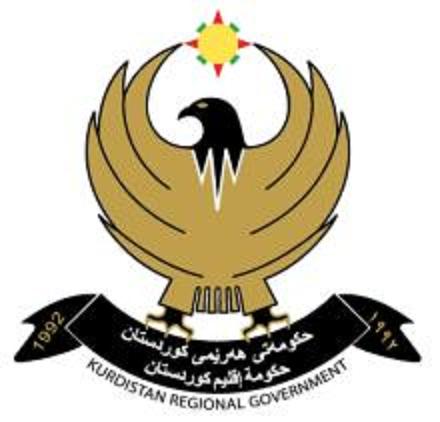     وةزارةتــى بازرطانى وثيشــةســــــــازى                                           		        وزارة التجارة والصناعة      بةرِيَوةبةرايةتى تؤماركردني هيَما بازرطانيةكان	                  			                  مديرية تسجيل العلامات التجاريةبةرِيَوةبةرايةتي تؤماركردني هيَما بازرطانيةكانبلَاوكراوةى هيَما وديار كراوة بازرطانيةكان             ذمارة  55 ثةنجا وثيَنض سالَي حةوتةم(راگەیاندنى یەکەم 2015)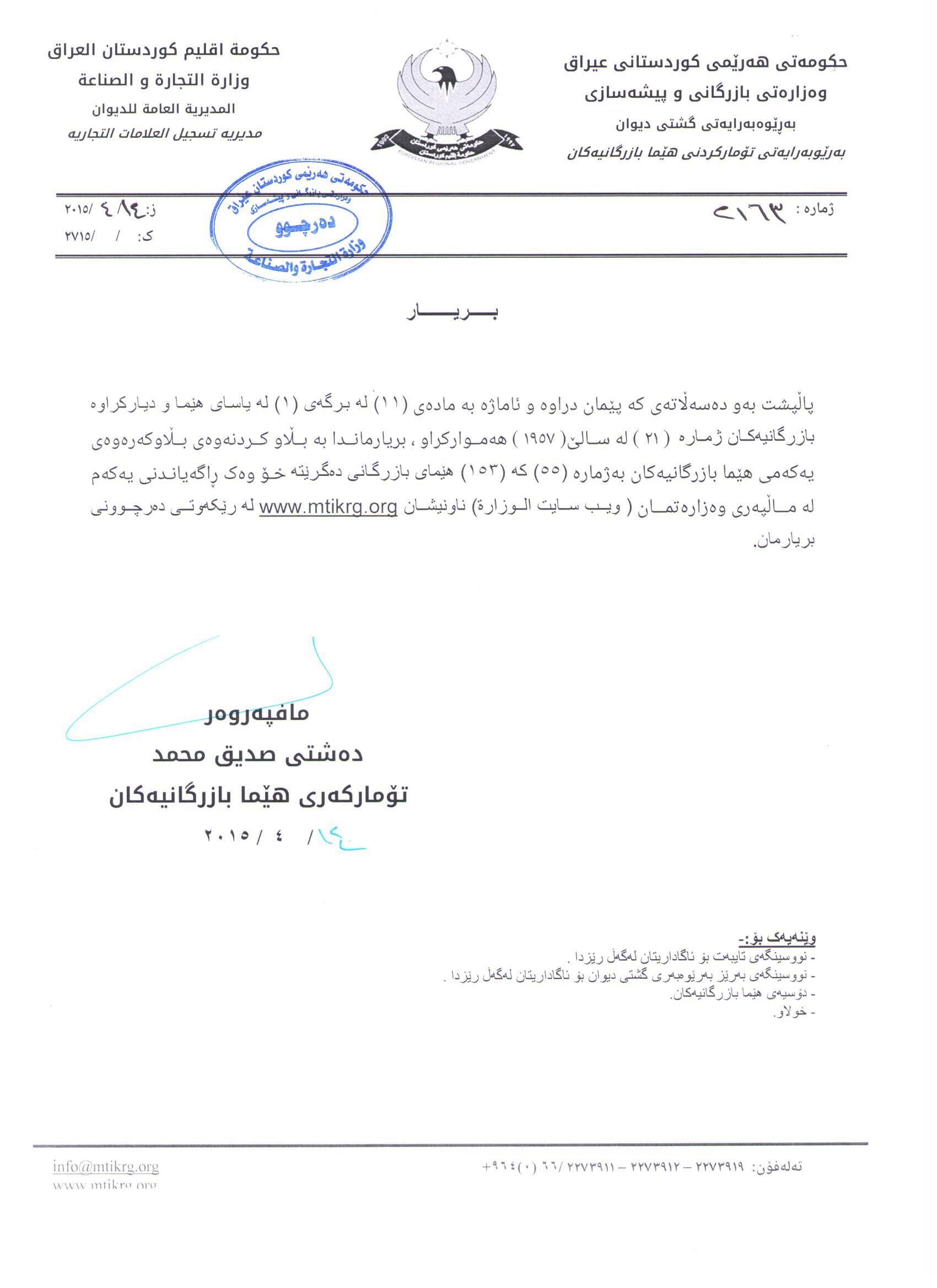 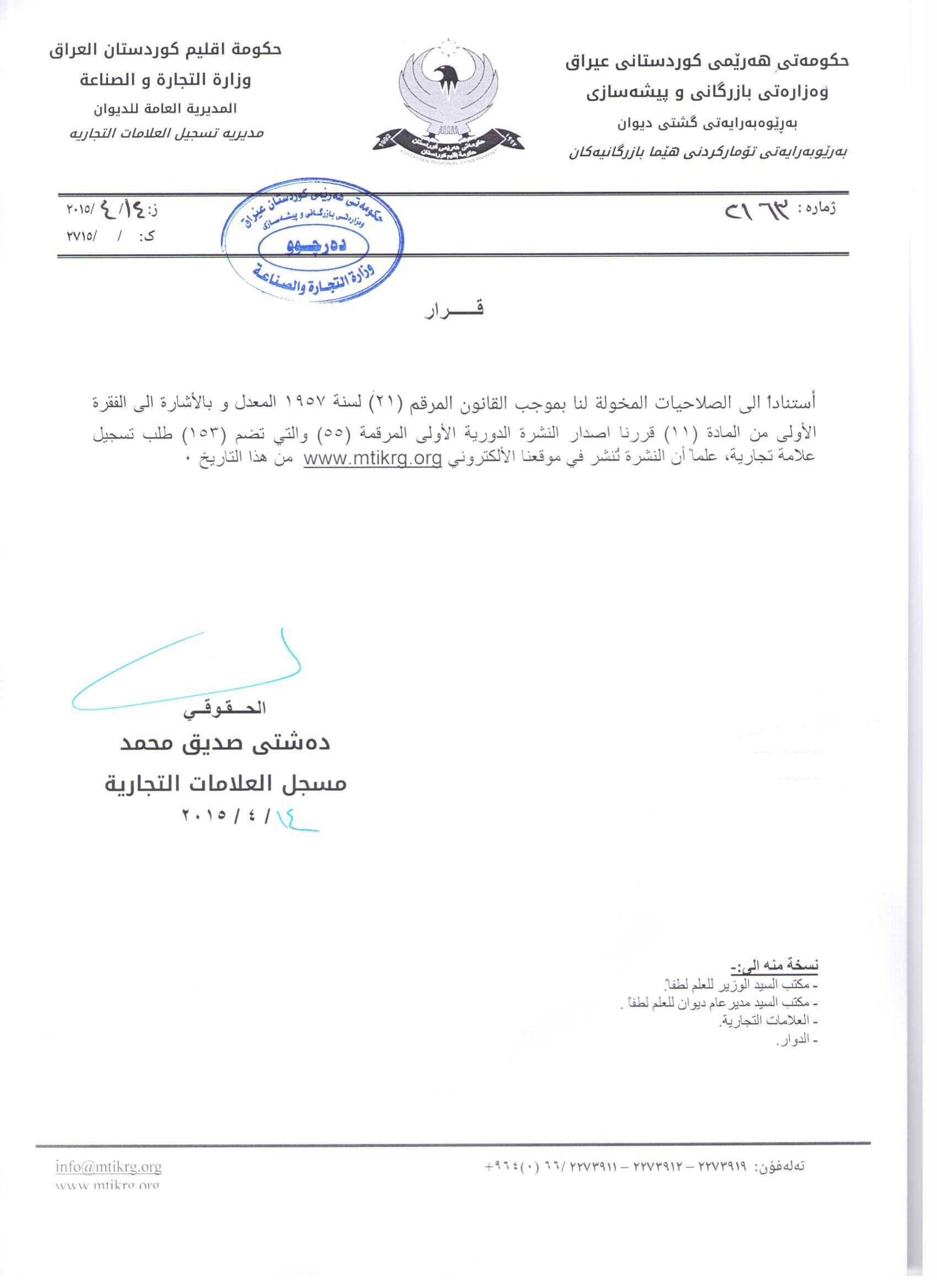 بلاوكراوةي ذمارة ( 55) لة ريَكةوتي 15 / 4 / 2015 دةرضووة و ئةم هيَمايانة بؤ جاري يةكةم ڕادەگەیەندریفهرست النشرة رقم (55) في 15/ 4 / 2015 تتضمن العلامات التي تعلن للمرة الأولىخاوةنى هيَما :- كارطةي طورط بؤ ثؤختةكردني رؤني ئؤتؤمبيل و قوتو بةندكردن 0ناونيشان خاوةنى هيَما :-هةوليَر / ناوضةي ثيشةسازي باشوور 0ناوى هيَما وثؤلَي بةرهةم :- (GTX)-( 4 أ ) 0ريَكةوت و ذمارةى ثيَشكةش كردنى داواكارى:- (2102) لة 2/2/2015 0 ذمارةى مؤبايلى داواكار :- 07504454529000000000000000000000000000مالك العلامة :- معمل طورط لتصفية الدهون  السيارات والتعبئة 0العنوان الكامل لمالك العلامة :-اربيل / المنطقة الصناعية الجنوبية 0اسم العلامة وصنفها :-( GTX) – (4 أ) 0تاريخ ورقم تقديم الطلب :- (2102) في 2/2/2015 0رقم موبايل مقدم الطلب:- 07504454529خاوةنى هيَما :- كؤمثانياي ماي لاند My Land بؤ بازرطاني طشتي / سنووردار  0ناونيشان خاوةنى هيَما :-سليَماني / خانقا / تةلاري جطةر0 ناوى هيَما وثؤلَي بةرهةم :- (HAJIR هذير)-( 29أ , ب , ج , د , ه , و, ز , ح, 30 أ و ب , ج , د , ه , و , ز , ح , ط , ي , ك , ل , م , ن , س  , ع) ريَكةوت و ذمارةى ثيَشكةش كردنى داواكارى:- (2103) لة 3/2/2015 0 ذمارةى مؤبايلى داواكار :- 07501915696000000000000000000000000000مالك العلامة :- شركة ماي لاند My Land للتجارة العامة / المحدودةالعنوان الكامل لمالك العلامة :- السليمانية / خانقا / عمارة السكاير  0اسم العلامة وصنفها :-( HAJIR هذير) – (29أ , ب , ج , د , ه , و, ز , ح, 30 أ و ب , ج , د , ه , و , ز , ح , ط , ي , ك , ل , م , ن , س  , ع) تاريخ ورقم تقديم الطلب :- (2103) في 3/2/2015 0رقم موبايل مقدم الطلب:- 07501915696خاوةنى هيَما :- بازرطان منير فواز ابو عمر 0ناونيشان خاوةنى هيَما :-هةوليَر / ريَطاي عينكاوة 0ناوى هيَما وثؤلَي بةرهةم :- (Mounir)-( 42ج) 0ريَكةوت و ذمارةى ثيَشكةش كردنى داواكارى:- (2104) لة 3/2/2015 0 ذمارةى مؤبايلى داواكار :- 07503808115000000000000000000000000000مالك العلامة :- التاجر منير فواز ابو عمر0العنوان الكامل لمالك العلامة :- اربيل / طريق عنكاوة  0اسم العلامة وصنفها :-( Mounir) – (42ج) 0تاريخ ورقم تقديم الطلب :- (2104) في 3/2/2015 0رقم موبايل مقدم الطلب:- 0750380115خاوةنى هيَما :- بازرطان سيف الدين بسام رشاد 0ناونيشان خاوةنى هيَما :-هةوليَر / بةختياري 0ناوى هيَما وثؤلَي بةرهةم :- (icenter)-( 35 ب , ج , 42 ح ) 0ريَكةوت و ذمارةى ثيَشكةش كردنى داواكارى:- (2105) لة 3/2/2015 0 ذمارةى مؤبايلى داواكار :- 07503808115000000000000000000000000000مالك العلامة :- التاجر سيف الدين بسام رشاد 0العنوان الكامل لمالك العلامة :-اربيل / بختياري  0اسم العلامة وصنفها :-( icenter) – (35 ب , ج , 42 ح) 0تاريخ ورقم تقديم الطلب :- (2105) في 3/2/2015 0رقم موبايل مقدم الطلب:- 07503808115خاوةنى هيَما :- كؤمثانياي مصانع الاتحاد بؤ بةرهةم هيَناني توتن وجطةرة هاوبةشيةتي / رةطةزي ئةردةن 0ناونيشان خاوةنى هيَما :-ئةردةن/ الجزيرة / س.ث 851015 / عةمان 11185 0ناوى هيَما وثؤلَي بةرهةم :- (Mikado)-( 34أ , ب , ج ,د , ه , و) 0ريَكةوت و ذمارةى ثيَشكةش كردنى داواكارى:- (2106) لة 3/2/2015 0 ذمارةى مؤبايلى داواكار :- 07504485689000000000000000000000000000مالك العلامة :- شركة مصانع الاتحاد لانتاج التبغ والسكائر المساهمة / الجنسية الأردنية 0العنوان الكامل لمالك العلامة :- الأردن / الجزيرة / ص.ب 851015 / عمان 11185  0اسم العلامة وصنفها :-( Mikado) – (34أ , ب , ج ,د , ه , و) 0تاريخ ورقم تقديم الطلب :- (2106) في 3/2/2015 0رقم موبايل مقدم الطلب:- 07504485689خاوةنى هيَما :- كؤمثانياي مصانع الاتحاد بؤ بةرهةم هيَناني توتن وجطةرة/ هاوبةشيةتي / رةطةزي ئةردةن 0ناونيشان خاوةنى هيَما :-ئةردةن/ الجزيرة / س.ث 851015 / عةمان 11185 0ناوى هيَما وثؤلَي بةرهةم :- (Mikado)-( 34أ , ب , ج ,د , ه , و) 0ريَكةوت و ذمارةى ثيَشكةش كردنى داواكارى:- (2107) لة 3/2/2015 0 ذمارةى مؤبايلى داواكار :- 07504485689000000000000000000000000000مالك العلامة :- شركة مصانع الاتحاد لانتاج التبغ والسكائر/ المساهمة /  الجنسية الأردنية 0العنوان الكامل لمالك العلامة :- الاردن / الجزيرة / ص.ب 851015 / عمان 11185  0اسم العلامة وصنفها :-( Mikado) – (34أ , ب , ج ,د , ه , و) 0تاريخ ورقم تقديم الطلب :- (2107) في 3/2/2015 0رقم موبايل مقدم الطلب:- 07504485689خاوةنى هيَما :- كومثانياي  REST FULL بؤ بازرطاني طشتي/ سنووردار 0ناونيشان خاوةنى هيَما :-هةوليَر / شةقامي سورضيان / نزيك مزطةوتي هاشم 0ناوى هيَما وثؤلَي بةرهةم :- (RESTFUL)-( 35 ب , ج ) 0ريَكةوت و ذمارةى ثيَشكةش كردنى داواكارى:- (2108) لة 11/2/2015 0 ذمارةى مؤبايلى داواكار :- 07504102596000000000000000000000000000مالك العلامة :- شركة REST FULL للتجارة العامة / المحدودة 0العنوان الكامل لمالك العلامة :-اربيل / شارع سورجيان / قرب جامع هاشم  0اسم العلامة وصنفها :-( RESTFUL) – (35 ب , ج) 0تاريخ ورقم تقديم الطلب :- (2108) في 11/2/2015 0رقم موبايل مقدم الطلب:- 07504102596خاوةنى هيَما :- كؤمثانياي  STARLIGHT INTERNA TIONAL  بؤ بازرطاني طشتي / سنووردار0ناونيشان خاوةنى هيَما :-هةوليَر / طوندي ئينطليزي 0ناوى هيَما وثؤلَي بةرهةم :- (STARL IGHT INTERNATIONAL)-( 35 ب , ج) 0ريَكةوت و ذمارةى ثيَشكةش كردنى داواكارى:- (2109) لة 11/2/2015 0 ذمارةى مؤبايلى داواكار :- 07504650198000000000000000000000000000مالك العلامة :- شركة STARLIGHT INTERNATIONAL للتجارة العامة / المحدودة 0العنوان الكامل لمالك العلامة :-اربيل / القرية الانكليزية  0اسم العلامة وصنفها :-( STARL IGHT INTERNATIONAL) – (35 ب , ج) 0تاريخ ورقم تقديم الطلب :- (2109) في 11/2/2015 0رقم موبايل مقدم الطلب:- 07504650198خاوةنى هيَما :- كؤمثانياي Acarsan بؤ بةرهةم هيَناني مةكةرؤنة و ئارد و مةوادي خواردةمةني و بازرطاني هاوبةشيةتي/ رةطةزي توركي0 ناونيشان خاوةنى هيَما :-توركيا / غازي عنتاب / ناوضةي ثيشةسازي سيَ يةم / شةقامي 2 / ذمارة44/ باش بينار شهيد كامل  0ناوى هيَما وثؤلَي بةرهةم :- (Banetti)-( 30 ح , ط ) 0ريَكةوت و ذمارةى ثيَشكةش كردنى داواكارى:- (2110) لة 11/2/2015 0 ذمارةى مؤبايلى داواكار :- 07504650198000000000000000000000000000مالك العلامة :- شركة Acarsan لصناعة المعكرونة والطحين والمواد الغذائية التجارة المساهمة / الجنسية التركية0العنوان الكامل لمالك العلامة :- تركيا / غازي عنتاب / المنطقة الصناعية الثالثة / شارع 2 رقم 44  / شةقامي 44 باش بينار شهيد كامل  0اسم العلامة وصنفها :-( Banetti) – (30 ح , ط) 0تاريخ ورقم تقديم الطلب :- (2110) في 11/2/2015 0رقم موبايل مقدم الطلب:- 07504650198خاوةنى هيَما :- شيلان صالح بعد الرحمن 0ناونيشان خاوةنى هيَما :-هةوليَر / ناحية بةحركة / نزيك مزطةوتي خليفة 0ناوى هيَما وثؤلَي بةرهةم :- (SARWAR)-( 35 ب , ج , 41 أ , د ) 0ريَكةوت و ذمارةى ثيَشكةش كردنى داواكارى:- (2111) لة 11/2/2015 0 ذمارةى مؤبايلى داواكار :- 07504341000000000000000000000000000000مالك العلامة :- شيلان صالح عبدالرحمن 0العنوان الكامل لمالك العلامة :-اربيل / ناحية بحركة / قرب جامع خليفة  0اسم العلامة وصنفها :-( SARWAR) – (35 ب , ج , 41 أ , د) 0تاريخ ورقم تقديم الطلب :- (2111) في 11/2/2015 0رقم موبايل مقدم الطلب:- 07504341000خاوةنى هيَما :- كارطةي دجلة بؤ بةرهةم هيَناني ثرؤفايل PVC 0ناونيشان خاوةنى هيَما :- سليَماني / ضةمضةمال  0ناوى هيَما وثؤلَي بةرهةم :- (SARAY PEN)-( 1أ ) 0ريَكةوت و ذمارةى ثيَشكةش كردنى داواكارى:- (2112) لة 16/2/2015 0 ذمارةى مؤبايلى داواكار :- 07701584356000000000000000000000000000مالك العلامة :- معمل دجلة لانتاج بروفايل PVC 0العنوان الكامل لمالك العلامة :-  سليمانية / جمجمال  0اسم العلامة وصنفها :-( SARAY PEN) – (1 أ) 0تاريخ ورقم تقديم الطلب :- (2112) في 16/2/2015 0رقم موبايل مقدم الطلب:- 07701584356خاوةنى هيَما :- كؤمثانياي s.s marmara zeyitn tarim satis kookera tifaler birlici/ رةطةزي توركي0ناونيشان خاوةنى هيَما :-توركيا / بورصا / نيلوفير / ازميركارايولو / 29 / كيةام 0ناوى هيَما وثؤلَي بةرهةم :- (MB)-( 29أ , ب , ج, د , ه , ز, ح) 0ريَكةوت و ذمارةى ثيَشكةش كردنى داواكارى:- (2113) لة 22/2/2015 0 ذمارةى مؤبايلى داواكار :- 07504650198000000000000000000000000000مالك العلامة :- شركة s.s marmara zeyitn tarim satis kookera tifaler birlici/ الجنسية التركيةالعنوان الكامل لمالك العلامة :- تركيا / بورصا / نيلوفير / ازميركارايولو / 29 / كيةام 0اسم العلامة وصنفها :-( MB) – (29أ , ب , ج, د , ه , ز, ح) 0تاريخ ورقم تقديم الطلب :- (2113) في 22/2/2015 0رقم موبايل مقدم الطلب:- 07504650198خاوةنى هيَما :- بازرطان ئاريان عبدالباقي حسين 0ناونيشان خاوةنى هيَما :-سليَماني / طةرةكي رزطاري / نزيك قوتابخانةي سؤلاف 0ناوى هيَما وثؤلَي بةرهةم :- (Mele)-( 11أ , ب , ج , د , ه , و , ز , ح , ط ) 0ريَكةوت و ذمارةى ثيَشكةش كردنى داواكارى:- (2114) لة 22/5/2015 0 ذمارةى مؤبايلى داواكار :- 0770157545000000000000000000000000000مالك العلامة :- التاجر ئاريان عبد الباقي حسين 0العنوان الكامل لمالك العلامة :-سليمانية / محلة رزكاري / نزيك مدرسة سولاف  0اسم العلامة وصنفها :-( Mele) – (11أ , ب , ج , د , ه , و , ز , ح , ط) 0تاريخ ورقم تقديم الطلب :- (2114) في 22/2/2015 0رقم موبايل مقدم الطلب:- 0770157545خاوةنى هيَما :- بازرطان محمد طيفور MOHAMET TAYFUR / رةطةزي توركي  0ناونيشان خاوةنى هيَما :-توركيا / ئةستةنبول / استيبةماة 3-4632/ سوكاك نو 28/دي 8 / سلطان شفليجي /غازي عصمان باشا 0ناوى هيَما وثؤلَي بةرهةم :- (wan a)-( 34ب ) 0ريَكةوت و ذمارةى ثيَشكةش كردنى داواكارى:- (2115) لة 22/2/2015 0 ذمارةى مؤبايلى داواكار :- 07504650198000000000000000000000000000مالك العلامة :- التاجر محمد طيفور MOHAMET TAYFUR / الجنسية التركية  0العنوان الكامل لمالك العلامة :- تركيا/ اسطنبول/ استيبةماة 3-4632/ سوكاك نو 28/دي 8 / سلطان شفليجي /غازي عصمان باشا 0اسم العلامة وصنفها :-( wan a) – (34ب) 0تاريخ ورقم تقديم الطلب :- (2115) في 22/2/2015 0رقم موبايل مقدم الطلب:- 07504650198خاوةنى هيَما :- كؤمثانياي ALTONA COSMETICS TECHNOLOGY SANAYI VE TICARET / رةطةزي توركي 0ناونيشان خاوةنى هيَما :-توركيا / داغ جورلو باراسال 14 / جزيرة 111 / ناوضةي( الحرة الاوربية) 0ناوى هيَما وثؤلَي بةرهةم :- (SCHON)-( 3 أ , ب , ج,د ) 0ريَكةوت و ذمارةى ثيَشكةش كردنى داواكارى:- (2116) لة 22/2/2015 0 ذمارةى مؤبايلى داواكار :- 07504411055000000000000000000000000000مالك العلامة :- شركة ALTONA COSMETICS TECHNOLOGY SANAYI VE TICARET / الجنسية التركية 0العنوان الكامل لمالك العلامة :- تركيا / داغ جورلو باراسال 14 / جزيرة 111 / المنطقة( الحرة الاوربية ) 0اسم العلامة وصنفها :-( SCHON) – (3 أ , ب , ج,د) 0تاريخ ورقم تقديم الطلب :- (2116) في 22/2/2015 0رقم موبايل مقدم الطلب:- 07504411055خاوةنى هيَما :- كؤمثانياي ALTONA COSMETICS TECHNOLOGY SANAYI VE TICARET / رةطةزي توركي 0ناونيشان خاوةنى هيَما :- توركيا / داغ جورلو باراسال 14 / جزيرة 111 / ناوضةي (الحرة الاوربية) 0ناوى هيَما وثؤلَي بةرهةم :- (Note)-( 3 أ , ب , ج,د) 0ريَكةوت و ذمارةى ثيَشكةش كردنى داواكارى:- (2117) لة 22/2/2015 0 ذمارةى مؤبايلى داواكار :- 07504411055000000000000000000000000000مالك العلامة :- شركة ALTONA COSMETICS TECHNOLOGY SANAYI VE TICARET / الجنسية التركية 0العنوان الكامل لمالك العلامة :- تركيا / داغ جورلو باراسال 14 / جزيرة 111 / المنطقة (الحرة الاوربية) 0اسم العلامة وصنفها :-( Note) – (3 أ , ب , ج,د) 0تاريخ ورقم تقديم الطلب :- (2117) في 22/2/2015 0رقم موبايل مقدم الطلب:- 07504411055خاوةنى هيَما :- كؤمثانياي  Hangzhou Hikvision Digital Technology co , ltd / رةطةزي ضيني 0ناونيشان خاوةنى هيَما :-ضين /  ذمارة 36 / ماشينك رود / هانكز هو 0ناوى هيَما وثؤلَي بةرهةم :- (HAIKON )-( 9أ , ب , ج, د , ه,و , ز,ح , 37 أ , ب , ج,38 أ , 42 و , ز , ه , ط ) 0ريَكةوت و ذمارةى ثيَشكةش كردنى داواكارى:- (2118) لة 22/2/2015 0 ذمارةى مؤبايلى داواكار :- 07504411055000000000000000000000000000مالك العلامة :- شركة Hangzhou Hikvision Digital Technology co , ltd/ صيني الجنسية  0العنوان الكامل لمالك العلامة :- الصين /  رقم 36 / ماشينك رود / هانكز هو 0اسم العلامة وصنفها :-( HAIKON) – (9أ , ب , ج, د , ه,و , ز,ح , 37 أ , ب , ج,38 أ , 42 و , ز , ه , ط) 0تاريخ ورقم تقديم الطلب :- (2118) في 22/2/2015 0رقم موبايل مقدم الطلب:- 07504411055خاوةنى هيَما :- كؤمثانياي مصانع الاتحاد بؤ بةرهةم هيَناني  توتن و ضطةرة م.ع.م / سنووردار / رةطةزي ئةردةن 0ناونيشان خاوةنى هيَما :-ئةردةن / س. ث 851015 / عمان 11185 0ناوى هيَما وثؤلَي بةرهةم :- (UTOB)-( 34ب , د ) 0ريَكةوت و ذمارةى ثيَشكةش كردنى داواكارى:- (2119) لة 22/2/2015 0 ذمارةى مؤبايلى داواكار :- 07504411055000000000000000000000000000مالك العلامة :- شركة مصانع الاتحاد لأنتاج التبغ والسجائر م.ع.م / المحدودة / الجنسية الأردنية 0العنوان الكامل لمالك العلامة :- الأردن / ص. ب 851015 / عمان 11185 0اسم العلامة وصنفها :-( UTOB) – (34ب , د) 0تاريخ ورقم تقديم الطلب :- (2119) في 22/2/2015 0رقم موبايل مقدم الطلب:- 07504411055خاوةنى هيَما :- كؤمثانياي مصانع الاتحاد بؤ بةرهةم هيَناني  توتن و ضطةرة م.ع.م / سنووردار / رةطةزي ئةردةن 0ناونيشان خاوةنى هيَما :- ئةردةن / س. ث 851015 / عمان 11185 0ناوى هيَما وثؤلَي بةرهةم :- (UNION TOBACCO)-( 34ب , د) 0ريَكةوت و ذمارةى ثيَشكةش كردنى داواكارى:- (2120) لة 22/2/2015 0 ذمارةى مؤبايلى داواكار :- 07504411055000000000000000000000000000مالك العلامة :- شركة مصانع الاتحاد لأنتاج التبغ والسجائر م.ع.م / المحدودة / الجنسية الأردنية 0العنوان الكامل لمالك العلامة :- الأردن / ص. ب 851015 / عمان 11185 0اسم العلامة وصنفها :-( UNION TOBACCO) – (34ب , د) 0تاريخ ورقم تقديم الطلب :- (2120) في 22/2/2015 0رقم موبايل مقدم الطلب:- 07504411055خاوةنى هيَما :- كؤمثانياي  Hangzhou Hikvision Digital Technology co , ltd / رةطةزي ضيني 0ناونيشان خاوةنى هيَما :- ضين /  ذمارة 36 / ماشينك رود / هانكز هو 0ناوى هيَما وثؤلَي بةرهةم :- (eZVIZ)-( 9أ , ب , ج, د , ه,و , ز,ح , 35 أ , ,38 أ , 42 و , ز , ه , ط) 0ريَكةوت و ذمارةى ثيَشكةش كردنى داواكارى:- (2121) لة 22/2/2015 0 ذمارةى مؤبايلى داواكار :- 07504411055000000000000000000000000000مالك العلامة :- شركة Hangzhou Hikvision Digital Technology co , ltd/ الجنسية الصينية  0العنوان الكامل لمالك العلامة :- صين /  رقم 36 / ماشينك رود / هانكز هو 0اسم العلامة وصنفها :-( eZVIZ) – (9أ , ب , ج, د , ه,و , ز,ح , 35 أ , ,38 أ , 42 و , ز , ه , ط) 0تاريخ ورقم تقديم الطلب :- (2121) في 22/2/2015 0رقم موبايل مقدم الطلب:- 07504411055خاوةنى هيَما :- كؤمثانياي هوشيار قرني محمد علي بؤ بازرطاني طشتي و كةل و ثةلي كارةبايي / ثرؤذةي كةسي 0ناونيشان خاوةنى هيَما :-هةوليَر / طةرةكي ئازادي 0ناوى هيَما وثؤلَي بةرهةم :- (Super Sky)-( 9أ , ب , ج, د , ه , و , ز, ح ,11أ , ب , ج ,د , ه , و , ز , ح , ط) 0ريَكةوت و ذمارةى ثيَشكةش كردنى داواكارى:- (2122) لة 23/2/2015 0 ذمارةى مؤبايلى داواكار :- 07508877779000000000000000000000000000مالك العلامة :- شركة هوشيار قرني محمد علي للتجارة العامة والادوات الكهربائية / مشروع فردي 0العنوان الكامل لمالك العلامة :-اربيل / محلة ازادي  0اسم العلامة وصنفها :-( Super Sky) – (9أ , ب , ج, د , ه , و , ز, ح ,11أ , ب , ج ,د , ه , و , ز , ح , ط) 0تاريخ ورقم تقديم الطلب :- (2122) في 23/2/2015 0رقم موبايل مقدم الطلب:- 07508877779خاوةنى هيَما :- كارطةي دةرسا بؤ دروست كردني دةست مالَي كاغةزي (كلينكس ) 0ناونيشان خاوةنى هيَما :-هةوليَر / ناوضةي ثيشةسازي باشوور 0ناوى هيَما وثؤلَي بةرهةم :- (درسا Drsa)-( 16أ ) 0ريَكةوت و ذمارةى ثيَشكةش كردنى داواكارى:- (2123) لة 23/2/2015 0 ذمارةى مؤبايلى داواكار :- 07504638841000000000000000000000000000مالك العلامة :- معمل درسا لصناعة المناديل الورقية (كلينكس) 0العنوان الكامل لمالك العلامة :-اربيل / منطقة الصناعية الجنوبية  0اسم العلامة وصنفها :-( درسا Drsa) – (16أ) 0تاريخ ورقم تقديم الطلب :- (2123) في 24/2/2015 0رقم موبايل مقدم الطلب:- 07504638841خاوةنى هيَما :- كؤمثانياي لةوةسان بؤ دروست كردني خوالأردنةمةني و بازرطاني طشتي / سنووردار 0ناونيشان خاوةنى هيَما :-سليَماني / ناوضةي ثيشةسازي 0ناوى هيَما وثؤلَي بةرهةم :- (تام خؤش)-( 29ز , 31أ ) 0ريَكةوت و ذمارةى ثيَشكةش كردنى داواكارى:- (2124) لة 24/2/2015 0 ذمارةى مؤبايلى داواكار :- 07701577505000000000000000000000000000مالك العلامة :- شركة لوسان لصناعة الماكولات وللتجارة العامة / المحدودة 0العنوان الكامل لمالك العلامة :-سليمانية / المنطقة الصناعية  0اسم العلامة وصنفها :-( تام خؤش) – (29ز , 31أ) 0تاريخ ورقم تقديم الطلب :- (2124) في 24/2/2015 0رقم موبايل مقدم الطلب:- 07701577505خاوةنى هيَما :- كؤمثانياي الممتاز بؤ بازرطاني طشتي وة كةل و ثةلي خوالأردنةمةني / سنووردار 0ناونيشان خاوةنى هيَما :-هةوليَر / بازاري حمراء 0ناوى هيَما وثؤلَي بةرهةم :- (ئاسان Asan)-(29ز , 3د , 31أ) 0ريَكةوت و ذمارةى ثيَشكةش كردنى داواكارى:- (2125) لة 24/2/2015 0 ذمارةى مؤبايلى داواكار :- 07504614171000000000000000000000000000مالك العلامة :- شركة الممتاز للتجارة العامة والمواد الغذائية / المحدودة 0العنوان الكامل لمالك العلامة :-اربيل / أسواق حمراء  0اسم العلامة وصنفها :-( ئاسان Asan) – (29ز , 3د , 31أ) 0تاريخ ورقم تقديم الطلب :- (2125) في 24/2/2015 0رقم موبايل مقدم الطلب:- 07504614171خاوةنى هيَما :- بازرطان اراس برهان عبدالحميد 0ناونيشان خاوةنى هيَما :-سليَماني / طالأردن ستي / بالةخانةي A4 / نهؤمي يةكةم شوقةي 2 0ناوى هيَما وثؤلَي بةرهةم :- (كارمة KARMA)-( 34 أ , 34 د ) 0ريَكةوت و ذمارةى ثيَشكةش كردنى داواكارى:- (2126) لة 24/2/2015 0 ذمارةى مؤبايلى داواكار :- 07503356026000000000000000000000000000مالك العلامة :-التاجر اراس برهان عبدالرحميد 0العنوان الكامل لمالك العلامة :-سليمانية / كالأردن ستي / عمارة A4 / طابق الاول شقة 2  0اسم العلامة وصنفها :-( كارمة KARMA) – (34 أ , 34 د) 0تاريخ ورقم تقديم الطلب :- (2126) في 24/2/2015 0رقم موبايل مقدم الطلب:- 07503356062خاوةنى هيَما :- كارطةي وةنةوشة بؤ دروست كردني ضثس 0ناونيشان خاوةنى هيَما :-سليَمانية / ناحيةي ضوار قورنة 0ناوى هيَما وثؤلَي بةرهةم :- (هي تؤ)-( 29ز ) 0ريَكةوت و ذمارةى ثيَشكةش كردنى داواكارى:- (2127) لة 24/2/2015 0 ذمارةى مؤبايلى داواكار :- 07501599472000000000000000000000000000مالك العلامة :- معمل ونوشة لصناعة الشبس 0العنوان الكامل لمالك العلامة :-سليمانية / ناحية ضوار قورنة  0اسم العلامة وصنفها :-( هي تؤ) – (29ز) 0تاريخ ورقم تقديم الطلب :- (2127) في 24/2/2015 0رقم موبايل مقدم الطلب:- 07501599472خاوةنى هيَما :- كؤمثانياي طؤل ئيران بؤ ثيشةسازي كيميايي ذ . م . م /  رةطةزي ئيراني0ناونيشان خاوةنى هيَما :-ئيران / شاري تاران / شةقامي انقلاب / بةرامبةر شةقامي فرصت ذمارة 708 0ناوى هيَما وثؤلَي بةرهةم :- (kija كيجا)-(3أ و ب , ج ,د ,35أ , ب , ج ) 0ريَكةوت و ذمارةى ثيَشكةش كردنى داواكارى:- (2128) لة 24/2/2015 0 ذمارةى مؤبايلى داواكار :- 07504483164000000000000000000000000000مالك العلامة :- شركة كول ايران الصناعية  الكيمياوية ذ.م.م / الجنسية الايرانية 0العنوان الكامل لمالك العلامة :-ايران / طهران / شارع انقلاب / مقابل شارع فرصت / رقم 708  0اسم العلامة وصنفها :-( kija كيجا) – (3أ و ب , ج ,د ,35أ , ب , ج) 0تاريخ ورقم تقديم الطلب :- (2128) في 24/2/2015 0رقم موبايل مقدم الطلب:- 07504483464خاوةنى هيَما :- كؤمثانياي calco Hellas S A / رةطةزي يوناني  0ناونيشان خاوةنى هيَما :-يونان / دراما / 8 شةقامي ئيسكنيكيس ئيثاناستا سيوس 0ناوى هيَما وثؤلَي بةرهةم :- (77 Galaxies)-( 33 أ , ب , ج ) 0ريَكةوت و ذمارةى ثيَشكةش كردنى داواكارى:- (2129) لة 24/2/2015 0 ذمارةى مؤبايلى داواكار :- 07504650198000000000000000000000000000مالك العلامة :- شركة calco Hellas S A / الجنسية اليونانية 0العنوان الكامل لمالك العلامة :- يونان / دراما / 8 شارع ئيسكنيكيس ئيثاناستا سيوس  0اسم العلامة وصنفها :-( 77 Galaxies) – (33 أ , ب , ج) 0تاريخ ورقم تقديم الطلب :- (2129) في 24/2/2015 0رقم موبايل مقدم الطلب:- 07504650198خاوةنى هيَما :- كؤمثانياي  N.G.T Northern Global Tobacco / بؤبازرطاني توتن / سنووردار 0ناونيشان خاوةنى هيَما :-هةوليَر / طوندي ظيتال 0ناوى هيَما وثؤلَي بةرهةم :- (2001)-( 34ب ) 0ريَكةوت و ذمارةى ثيَشكةش كردنى داواكارى:- (2130) لة 25/2/2015 0 ذمارةى مؤبايلى داواكار :- 07504465839000000000000000000000000000مالك العلامة :- شركة  N.G.T Northern Global Tobacco  لتجارة التبغ / المحدودة0العنوان الكامل لمالك العلامة :-اربيل/ قرية فيتال  0اسم العلامة وصنفها :-( 2001) – (34ب) 0تاريخ ورقم تقديم الطلب :- (2030) في 25/2/2015 0رقم موبايل مقدم الطلب:- 07504465839خاوةنى هيَما :- كؤمثانياي Black orchid / بؤ بازرطاني طشتي / سنووردار  0ناونيشان خاوةنى هيَما :-هةوليَر / بازاري تاج ئةلدين 0ناوى هيَما وثؤلَي بةرهةم :- (KHKI خاكي)-( 3ج , 3د , 35ب ,35ج ) 0ريَكةوت و ذمارةى ثيَشكةش كردنى داواكارى:- (2131) لة 25/2/2015 0 ذمارةى مؤبايلى داواكار :- 07504451182000000000000000000000000000مالك العلامة :- شركة Black orchidللتجارة العامة / المحدودة  0العنوان الكامل لمالك العلامة :-اربيل/ اسواق تاج الدين  0اسم العلامة وصنفها :-( KHKI خاكي) – (3ج , 3د , 35ب ,35ج) 0تاريخ ورقم تقديم الطلب :- (2131) في 25/2/2015 0رقم موبايل مقدم الطلب:- 07504451182خاوةنى هيَما :- بازرطان عبدالباسط عباس محمد 0ناونيشان خاوةنى هيَما :-هةوليَر / ناوضةي ثيشةسازي باشور 0ناوى هيَما وثؤلَي بةرهةم :- (ئاشash)-( 3أ , ب , ج , د , 29 أ , ب , ج , د, ه , و , ز , ح , 30أ , ب , ج , د , ه , و , ز , ح , ط ,ي , ك , ل , م ,ن و س , ع , ف , ص , ق , ر , 31أ و ب , ج, د, ه , و ,ز , 32أ , ب , ج ) 0ريَكةوت و ذمارةى ثيَشكةش كردنى داواكارى:- (2132) لة 25/2/2015 0 ذمارةى مؤبايلى داواكار :- 07504672719000000000000000000000000000مالك العلامة :- التاجر  عبدالباسط عباس محمد 0العنوان الكامل لمالك العلامة :-اربيل / المنطقةالصناعية الجنوبية  0اسم العلامة وصنفها :-( ئاشash) – (3أ , ب , ج , د , 29 أ , ب , ج , د, ه , و , ز , ح , 30أ , ب , ج , د , ه , و , ز , ح , ط ,ي , ك , ل , م ,ن و س , ع , ف , ص , ق , ر , 31أ و ب , ج, د, ه , و ,ز , 32أ , ب , ج) 0تاريخ ورقم تقديم الطلب :- (2132) في 25/2/2015 0رقم موبايل مقدم الطلب:- 07504672719خاوةنى هيَما :- بازرطان عبدالباسط عباس محمد 0ناونيشان خاوةنى هيَما :- هةوليَر / ناوضةي ثيشةسازي باشور 0ناوى هيَما وثؤلَي بةرهةم :- (رةزRaz)-( 3أ , ب , ج , د , 29 أ , ب , ج , د, ه , و , ز , ح , 30أ , ب , ج , د , ه , و , ز , ح , ط ,ي , ك , ل , م ,ن و س , ع , ف , ص , ق , ر , 31أ و ب , ج, د, ه , و ,ز , 32أ , ب , ج) 0ريَكةوت و ذمارةى ثيَشكةش كردنى داواكارى:- (2133) لة 25/2/2015 0 ذمارةى مؤبايلى داواكار :- 07504672719000000000000000000000000000مالك العلامة :- التاجر  عبدالباسط عباس محمد 0العنوان الكامل لمالك العلامة :- اربيل / المنطقةالصناعية الجنوبية  0اسم العلامة وصنفها :-( رةزRaz) – (3أ , ب , ج , د , 29 أ , ب , ج , د, ه , و , ز , ح , 30أ , ب , ج , د , ه , و , ز , ح , ط ,ي , ك , ل , م ,ن و س , ع , ف , ص , ق , ر , 31أ و ب , ج, د, ه , و ,ز , 32أ , ب , ج) 0تاريخ ورقم تقديم الطلب :- (2133) في 25/2/2015 0رقم موبايل مقدم الطلب:- 07504672719خاوةنى هيَما :- بازرطان عبدالباسط عباس محمد 0ناونيشان خاوةنى هيَما :- هةوليَر / ناوضةي ثيشةسازي باشور 0ناوى هيَما وثؤلَي بةرهةم :- (Danu)-( 3أ , ب , ج , د , 29 أ , ب , ج , د, ه , و , ز , ح , 30أ , ب , ج , د , ه , و , ز , ح , ط ,ي , ك , ل , م ,ن و س , ع , ف , ص , ق , ر , 31أ و ب , ج, د, ه , و ,ز , 32أ , ب , ج) 0ريَكةوت و ذمارةى ثيَشكةش كردنى داواكارى:- (2134) لة 25/2/2015 0 ذمارةى مؤبايلى داواكار :- 07504672719000000000000000000000000000مالك العلامة :- التاجر  عبدالباسط عباس محمد 0العنوان الكامل لمالك العلامة :- اربيل / المنطقةالصناعية الجنوبية  0اسم العلامة وصنفها :-( Danu) – (3أ , ب , ج , د , 29 أ , ب , ج , د, ه , و , ز , ح , 30أ , ب , ج , د , ه , و , ز , ح , ط ,ي , ك , ل , م ,ن و س , ع , ف , ص , ق , ر , 31أ و ب , ج, د, ه , و ,ز , 32أ , ب , ج) 0تاريخ ورقم تقديم الطلب :- (2134) في 25/2/2015 0رقم موبايل مقدم الطلب:- 07504672719خاوةنى هيَما :- كؤمثانياي wiseman بؤ خزمةت طوزاري و راويَذكاري ياسايي / سنووردار 0ناونيشان خاوةنى هيَما :-( هةوليَر / طةرةكي هةظالان)ناوى هيَما وثؤلَي بةرهةم :- (wiseman)-( 42ه)ريَكةوت و ذمارةى ثيَشكةش كردنى داواكارى:- (2135) لة 26/2/2015 0 ذمارةى مؤبايلى داواكار :- 07504442683000000000000000000000000000مالك العلامة :- شركة wiseman / للخدمات والاستشارات القانونية / المحدودة 0العنوان الكامل لمالك العلامة : (اربيل/ محلة هةفالان)اسم العلامة وصنفها :-( wiseman) – (42ه) 0تاريخ ورقم تقديم الطلب :- (2135) في 26/2/2015 0رقم موبايل مقدم الطلب:- 07504442683خاوةنى هيَما :- كؤمثانياي ال سي وايكيكي مازاجيليك هيزميتليري تيجاريت انونيم شيركيتي / رةطةزي توركي 0ناونيشان خاوةنى هيَما :-( توركيا / ماهاليسي / جولبهار / جاديسي / نو 96 باجسيلار اسطنول)ناوى هيَما وثؤلَي بةرهةم :- (PURE SECRET)-( 25أ , ب , ج , د , ه , و)ريَكةوت و ذمارةى ثيَشكةش كردنى داواكارى:- (2136) لة 26/2/2015 0 ذمارةى مؤبايلى داواكار :- 077013013040000000000000000000000000000 مالك العلامة :- شركة ال سي وايكيكي مازاجيليك هيزميتليري تيجاريت انونيم شيركيتي / الجنسية التركية   0العنوان الكامل لمالك العلامة : (تركيا/ ماهاليسي / جولبهار / جاديسي / نو 96 باجسيلار اسطنبول)اسم العلامة وصنفها :-( PURE SECRET) – (25أ , ب , ج , د , ه , و) 0تاريخ ورقم تقديم الطلب :- (2136) في 26/2/2015 0رقم موبايل مقدم الطلب:- 077013013040خاوةنى هيَما :- كؤمثانياي المواطن العراقي بؤ بازرطاني وبةليَندةرايتي طشتي / سنووردار 0ناونيشان خاوةنى هيَما :-( بغدا / ئةلرصافة / زنجيرة 462 أ- 94التوراة)ناوى هيَما وثؤلَي بةرهةم :- (راكي)-( 32 ب , ج)ريَكةوت و ذمارةى ثيَشكةش كردنى داواكارى:- (2137) لة 26/2/2015 0 ذمارةى مؤبايلى داواكار :- 077013013040000000000000000000000000000مالك العلامة :- شركة المواطن العراقي للتجارة والمقاولات العامة / المحدودة  0العنوان الكامل لمالك العلامة : (بغداد / الرصافة / التسلسل 462 أ- 94التوراة)اسم العلامة وصنفها :-( راكي) – (32 ب , ج) 0تاريخ ورقم تقديم الطلب :- (2137) في 26/2/2015 0رقم موبايل مقدم الطلب:- 077013013040خاوةنى هيَما :- كؤمثانياي المواطن العراقي بؤ بازرطاني وبةليَندةرايتي طشتي / سنووردار 0ناونيشان خاوةنى هيَما :-( بغداد / ئةلرصافة / زنجيرة 462 أ- 94التورات)ناوى هيَما وثؤلَي بةرهةم :- (شكل عصير زاكي)-( 32 ب , ج)ريَكةوت و ذمارةى ثيَشكةش كردنى داواكارى:- (2138) لة 26/2/2015 0 ذمارةى مؤبايلى داواكار :- 077013013040000000000000000000000000000مالك العلامة :- شركة المواطن العراقي للتجارة والمقاولات العامة / المحدودة  0العنوان الكامل لمالك العلامة : (بغداد / الرصافة / التسلسل 462 أ- 94التورات)اسم العلامة وصنفها :-( شكل عصير زاكي) – (32 ب , ج) 0تاريخ ورقم تقديم الطلب :- (2138) في 26/2/2015 0رقم موبايل مقدم الطلب:- 077013013040خاوةنى هيَما :-   كؤمثانياي المواطن العراقي بؤ بازرطاني وبةليَندةرايتي طشتي / سنووردار 0ناونيشان خاوةنى هيَما :-( بغداد / ئةلرصافة / زنجيرة 462 أ- 94التوراة)ناوى هيَما وثؤلَي بةرهةم :- (زاكي)-( 32 ب , ج)ريَكةوت و ذمارةى ثيَشكةش كردنى داواكارى:- (2139) لة 26/2/2015 0 ذمارةى مؤبايلى داواكار :- 077013013040000000000000000000000000000مالك العلامة :- شركة المواطن العراقي للتجارة والمقاولات العامة / المحدودة  0العنوان الكامل لمالك العلامة : (بغداد / الرصافة / التسلسل 462 أ- 94التوراة)اسم العلامة وصنفها :-( زاكي) – (32 ب , ج) 0تاريخ ورقم تقديم الطلب :- (2139) في 26/2/2015 0رقم موبايل مقدم الطلب:- 077013013040خاوةنى هيَما :- كؤمثانياي ازاد رايس بؤ بازرطاني طشتي / سنووردار 0ناونيشان خاوةنى هيَما :-( هةوليَر / شةقامي 60متري / بةرامبةر كؤليذي شةريعة)ناوى هيَما وثؤلَي بةرهةم :- (AZAD RICE)-( 29 أ , ب , ج , د, ه , و , ز , ح , 30أ , ب , ج , د , ه , و , ز , ح , ط ,ي , ك , ل , م ,ن و س , ع , ف , ص , ق , ر)ريَكةوت و ذمارةى ثيَشكةش كردنى داواكارى:- (2140) لة 26/2/2015 0 ذمارةى مؤبايلى داواكار :- 07504450309000000000000000000000000000مالك العلامة :- شركة ازاد رايس للتجارة العامة / المحدودة  0العنوان الكامل لمالك العلامة : (اربيل / شارع 60 متر / مقابل كلية الشريعة)اسم العلامة وصنفها :-( AZAD RICE) – (29 أ , ب , ج , د, ه , و , ز , ح , 30أ , ب , ج , د , ه , و , ز , ح , ط ,ي , ك , ل , م ,ن و س , ع , ف , ص , ق , ر) 0تاريخ ورقم تقديم الطلب :- (2140) في 26/2/2015 0رقم موبايل مقدم الطلب:- 07504450309خاوةنى هيَما :- كؤمثانياي ازاد رايس بؤ بازرطاني طشتي / سنووردار 0ناونيشان خاوةنى هيَما :-( هةوليَر / شةقامي 60متري / بةرامبةر كؤليذي شةريعة )ناوى هيَما وثؤلَي بةرهةم :- (هانا Hana)-( 3أ , 3ب)ريَكةوت و ذمارةى ثيَشكةش كردنى داواكارى:- (2141) لة 26/2/2015 0 ذمارةى مؤبايلى داواكار :- 07504450309000000000000000000000000000مالك العلامة :- شركة ازاد رايس للتجارة العامة / المحدودة  0العنوان الكامل لمالك العلامة : (اربيل / شارع 60 متر/ مقابل كلية الشريعة)اسم العلامة وصنفها :-( هانا Hana ) – (3أ , 3ب) 0تاريخ ورقم تقديم الطلب :- (2141) في 26/2/2015 0رقم موبايل مقدم الطلب:- 07504450309خاوةنى هيَما :- كؤمثانياي ازاد رايس بؤ بازرطاني طشتي / سنووردار 0ناونيشان خاوةنى هيَما :-( هةوليَر / شةقامي 60متري / بةرامبةر كؤليذي شةريعة)ناوى هيَما وثؤلَي بةرهةم :- (صقر ذهبي)-( 30ه)ريَكةوت و ذمارةى ثيَشكةش كردنى داواكارى:- (2142) لة 26/2/2015 0 ذمارةى مؤبايلى داواكار :- 07504450309000000000000000000000000000مالك العلامة :- شركة ازاد رايس للتجارة العامة / المحدودة  0العنوان الكامل لمالك العلامة : (اربيل / شارع 60 متر / مقابل كلية الشريعة)اسم العلامة وصنفها :-( صقر ذهبي) – (30ه) 0تاريخ ورقم تقديم الطلب :- (2142) في 26/2/2015 0رقم موبايل مقدم الطلب:- 07504450309خاوةنى هيَما :- كؤمثانياي ازاد رايس بؤ بازرطاني طشتي / سنووردار 0ناونيشان خاوةنى هيَما :-( هةوليَر / شةقامي 60متري / بةرامبةر كؤليذي شةريعة)ناوى هيَما وثؤلَي بةرهةم :- (خانXAN)-( 30ه)ريَكةوت و ذمارةى ثيَشكةش كردنى داواكارى:- (2143) لة 26/2/2015 0 ذمارةى مؤبايلى داواكار :- 07504450309000000000000000000000000000مالك العلامة :- شركة ازاد رايس للتجارة العامة / المحدودة  0العنوان الكامل لمالك العلامة : (اربيل / شارع 60 متر/ مقابل كلية الشريعة)اسم العلامة وصنفها :-( خانXAN) – (30ه) 0تاريخ ورقم تقديم الطلب :- (2143) في 26/2/2015 0رقم موبايل مقدم الطلب:- 07504450309خاوةنى هيَما :-  كؤمثانياي ازاد رايس بؤ بازرطاني طشتي / سنووردار 0ناونيشان خاوةنى هيَما :-( هةوليَر / شةقامي 60متري / بةرامبةر كؤليذي شةريعة)ناوى هيَما وثؤلَي بةرهةم :- (tic tat)-( 3أ , ب , ج ,د , 29أ , ب , ج, د , ه ,و , ز , ح , 30أ , ب , ج, د , ه و, و , ز , ح ,ط , ي , ك ,ل , م , ن ,س , ع)ريَكةوت و ذمارةى ثيَشكةش كردنى داواكارى:- (2144) لة 26/2/2015 0 ذمارةى مؤبايلى داواكار :- 07504450309000000000000000000000000000مالك العلامة :- شركة ازاد رايس للتجارة العامة / المحدودة  0العنوان الكامل لمالك العلامة : (اربيل / شارع 60 متر/ مقابل كلية الشريعة )اسم العلامة وصنفها :-( tic tat) – (3أ , ب , ج ,د , 29أ , ب , ج, د , ه ,و , ز , ح , 30أ , ب , ج, د , ه و, و , ز , ح ,ط , ي , ك ,ل , م , ن ,س , ع) 0تاريخ ورقم تقديم الطلب :- (2144) في 26/2/2015 0رقم موبايل مقدم الطلب:- 07504450309خاوةنى هيَما :-  كؤمثانياي ازاد رايس بؤ بازرطاني طشتي / سنووردار 0ناونيشان خاوةنى هيَما :-( هةوليَر / شةقامي 60متري/ بةرامبةر كؤليذي شةريعة)ناوى هيَما وثؤلَي بةرهةم :- (Golden falcon)-( 30ه)ريَكةوت و ذمارةى ثيَشكةش كردنى داواكارى:- (2145) لة 26/2/2015 0 ذمارةى مؤبايلى داواكار :- 07504450309000000000000000000000000000مالك العلامة :- شركة ازاد رايس للتجارة العامة / المحدودة  0العنوان الكامل لمالك العلامة : (اربيل / شارع 60 متر/ مقابل كلية الشريعة)اسم العلامة وصنفها :-( Golden falcon) – (30ه) 0تاريخ ورقم تقديم الطلب :- (2145) في 26/2/2015 0رقم موبايل مقدم الطلب:- 07504450309خاوةنى هيَما :- بازرطان سالار عمر صالح0ناونيشان خاوةنى هيَما :-( هةوليَر / شةقامي شورش / نزيك ثيشانطاي زيطانة)ناوى هيَما وثؤلَي بةرهةم :- (iHome)-( 35ب , ج)ريَكةوت و ذمارةى ثيَشكةش كردنى داواكارى:- (2146) لة 26/2/2015 0 ذمارةى مؤبايلى داواكار :- 07504523746000000000000000000000000000مالك العلامة :-التاجر سالار عمر صالح  0العنوان الكامل لمالك العلامة : (اربيل / شارع شورش / قرب معرض زيطانة)اسم العلامة وصنفها :-( iHome) – (35ب , ج) 0تاريخ ورقم تقديم الطلب :- (2146) في 26/2/2015 0رقم موبايل مقدم الطلب:- 07504523746خاوةنى هيَما :- كؤمثانياي روس ونيرو بؤ بازرطاني طشتي / سنووردار0ناونيشان خاوةنى هيَما :-( سليَماني / ستي سنتر مول)ناوى هيَما وثؤلَي بةرهةم :- (MICHEL ZOUCHAIB)-( 35 ب , ج)ريَكةوت و ذمارةى ثيَشكةش كردنى داواكارى:- (2147) لة 2/3/2015 0 ذمارةى مؤبايلى داواكار :- 07503356026000000000000000000000000000مالك العلامة :- شركة روس ونيرو للتجارة العامة / المحدودة  0العنوان الكامل لمالك العلامة : (سليمانية / ستي سنتر مول)اسم العلامة وصنفها :-( MICHEL ZOUCHAIB) – (35 ب , ج) 0تاريخ ورقم تقديم الطلب :- (2147) في 32/3/2015 0رقم موبايل مقدم الطلب:- 07503356026خاوةنى هيَما :- كؤمثانياي روبين دشت اورانوس / رةطةزي ئيراني0ناونيشان خاوةنى هيَما :-( ئيران / قةزوين / ناوضةي ثيشةسازي / شةقامي ملا سةدر تةنيشت لوشان ثخت)ناوى هيَما وثؤلَي بةرهةم :- (Ricstor)-( 21أ , ب , ج,39أ , ب , ج)ريَكةوت و ذمارةى ثيَشكةش كردنى داواكارى:- (2148) لة 2/3/2015 0 ذمارةى مؤبايلى داواكار :- 07701912346000000000000000000000000000مالك العلامة :- شركة روبين دشت اورانوس / الجنسية الايرانية  0العنوان الكامل لمالك العلامة : (ايران / قزوين / المنطقة الصناعية شارع ملا صدرة بجانب لوشان بخت)اسم العلامة وصنفها :-( Ricstor) – (21أ , ب , ج,39أ , ب , ج) 0تاريخ ورقم تقديم الطلب :- (2148) في 2/3/2015 0رقم موبايل مقدم الطلب:- 07701912346خاوةنى هيَما :-   بازرطان فرمان طاهر محمود 0ناونيشان خاوةنى هيَما :-( هةوليَر / سيَتاقان / بةرامبةر مزطةوتي سيد غريب)ناوى هيَما وثؤلَي بةرهةم :- (FTM)-( 9أ , ب , ج ,د,ه , و , ز ,ح , 11أ , ب , ج, د ,ه , و, ز,ح و ط)ريَكةوت و ذمارةى ثيَشكةش كردنى داواكارى:- (2149) لة 3/3/2015 0 ذمارةى مؤبايلى داواكار :- 07504441425000000000000000000000000000مالك العلامة :- التاجر فرمان طاهر محمود  0العنوان الكامل لمالك العلامة : (اربيل / سيتاقان / مقابل مسجد سيد غريب)اسم العلامة وصنفها :-( FTM) – (9أ , ب , ج ,د,ه , و , ز ,ح , 11أ , ب , ج, د ,ه , و, ز,ح و ط) 0تاريخ ورقم تقديم الطلب :- (2149) في 3/3/2015 0رقم موبايل مقدم الطلب:- 07504441425خاوةنى هيَما :- كؤمثانياي ئةكات بؤ بازرطاني طشتي / سنووردر 0ناونيشان خاوةنى هيَما :-( سليَماني / طةرةكي مامؤستايان)ناوى هيَما وثؤلَي بةرهةم :- (mildeen)-( 3ج , 3د)ريَكةوت و ذمارةى ثيَشكةش كردنى داواكارى:- (2150) لة 3/3/2015 0 ذمارةى مؤبايلى داواكار :- 07701541547000000000000000000000000000مالك العلامة :- شركة ئةكات للتجارة العامة / المحدودة  0العنوان الكامل لمالك العلامة : (سليمانية / محلة ماموستايان)اسم العلامة وصنفها :-( mildeen) – (3ج , 3د) 0تاريخ ورقم تقديم الطلب :- (2150) في 00/3/2015 0رقم موبايل مقدم الطلب:- 07701541547خاوةنى هيَما :-   كؤمثانياي يورو توباكو للشرق الاوسط م.م.ح / رةطةزي ئيماراتي 0ناونيشان خاوةنى هيَما :-( ئيمارات / س.ث 52058/ شارقة)ناوى هيَما وثؤلَي بةرهةم :- (dem)-( 34أ , ب , ج)ريَكةوت و ذمارةى ثيَشكةش كردنى داواكارى:- (2151) لة 3/3/2015 0 ذمارةى مؤبايلى داواكار :- 07710572509000000000000000000000000000مالك العلامة :- شركة يورو توباكو للشرق الاوسط م.م.ح /الجنسية الاماراتية  0العنوان الكامل لمالك العلامة : (امارات / ص.ب 52058 / الشارقة)اسم العلامة وصنفها :-( dem) – (34أ , ب , ج) 0تاريخ ورقم تقديم الطلب :- (2151) في 3/3/2015 0رقم موبايل مقدم الطلب:- 07710572509خاوةنى هيَما :-   كؤمثانياي ثاريس بؤ رؤني سروشتي / رةطةزي ئيراني 0ناونيشان خاوةنى هيَما :-( ئيران / تةهران)ناوى هيَما وثؤلَي بةرهةم :- ( GHOOقو)-( 29و)ريَكةوت و ذمارةى ثيَشكةش كردنى داواكارى:- (2152) لة 3/3/2015 0 ذمارةى مؤبايلى داواكار :- 07701564318000000000000000000000000000مالك العلامة :- شركة ثاريس للزيوت النباتية / الجنسية الايرانية  0العنوان الكامل لمالك العلامة : (ايران / طهران)اسم العلامة وصنفها :-( GHOOقو) – (29و) 0تاريخ ورقم تقديم الطلب :- (2152) في 3/3/2015 0رقم موبايل مقدم الطلب:- 07701564318خاوةنى هيَما :-   كؤمثانياي الصفدي بؤ كارطيَري ضيشتخانةكان / سنووردار 0ناونيشان خاوةنى هيَما :-( هةوليَر / شةقامي 100متري نزيك ضوار رياني بحركة)ناوى هيَما وثؤلَي بةرهةم :- (الصفدي AL SAFADI)-( 42أ)ريَكةوت و ذمارةى ثيَشكةش كردنى داواكارى:- (2153) لة 4/3/2015 0 ذمارةى مؤبايلى داواكار :- 07504411211000000000000000000000000000مالك العلامة :- شركة الصفدي لأدارة المطاعم / المحدودة  0العنوان الكامل لمالك العلامة : (اربيل / شارع 100متر / قرب تقاطع بحركة)اسم العلامة وصنفها :-( الصفدي AL SAFADI) – (42أ) 0تاريخ ورقم تقديم الطلب :- (2153) في 4/3/2015 0رقم موبايل مقدم الطلب:- 07504411211خاوةنى هيَما :- بازرطان محمد شهاب احمد0ناونيشان خاوةنى هيَما :-( بةغدا / 208 / كؤلان 1)ناوى هيَما وثؤلَي بةرهةم :- (CLiMax)-( 9أ , 11أ , ب , ج , د , ه , و , ز , ح و ط)ريَكةوت و ذمارةى ثيَشكةش كردنى داواكارى:- (2154) لة 4/3/2015 0 ذمارةى مؤبايلى داواكار :- 07707077136000000000000000000000000000مالك العلامة :- التاجر محمد شهاب احمد  0العنوان الكامل لمالك العلامة : (بغداد / 208 / زقاق 1)اسم العلامة وصنفها :-( CLiMax) – (9أ , 11أ , ب , ج , د , ه , و , ز , ح و ط) 0تاريخ ورقم تقديم الطلب :- (2154) في 4/3/2015 0رقم موبايل مقدم الطلب:- 07707077136خاوةنى هيَما :- كؤمثانياي الخطوط الحرة بؤ بازرطاني طشتي / رةطةزي ئةردةن0ناونيشان خاوةنى هيَما :-( ئةردةن / عمان / ئةلصوفية / شةقامي الوكالات / بالَةخانةي غداف / نهؤمي 2 / ئؤفسي 205) 0ناوى هيَما وثؤلَي بةرهةم :- (NEW TIGER نيو تايجر)-( 32 أ , ب , ج) 0ريَكةوت و ذمارةى ثيَشكةش كردنى داواكارى:- (2155) لة 8/3/2015 0 ذمارةى مؤبايلى داواكار :- 07503864306000000000000000000000000000مالك العلامة :- شركة الخطوط الحرة للتجارة العامة / الجنسية الأردنية  0العنوان الكامل لمالك العلامة : (الأردن / عمان / ئةلصوفية / شارع الوكالات / عمارة غداف / طابق 2 / مكتب 205)اسم العلامة وصنفها :-( NEW TIGER نيو تايجر) – (32 أ , ب , ج) 0تاريخ ورقم تقديم الطلب :- (2155) في 8/3/2015 0رقم موبايل مقدم الطلب:- 07503864306خاوةنى هيَما :- كارطةي ليمؤ بةرهةم هيَناني مؤتة 0ناونيشان خاوةنى هيَما :-( هةوليَر / ناوضةي ثيشةسازي باشور) 0ناوى هيَما وثؤلَي بةرهةم :- (Lemon)-( 30ي) 0ريَكةوت و ذمارةى ثيَشكةش كردنى داواكارى:- (2156) لة 10/3/2015 0 ذمارةى مؤبايلى داواكار :- 07504632858000000000000000000000000000مالك العلامة :- معمل ليمو لأنتاج الموطا  0العنوان الكامل لمالك العلامة : (اربيل / المنطقة الصناعية الجنوبية)اسم العلامة وصنفها :-( Lemon) – (30ي) 0تاريخ ورقم تقديم الطلب :- (2156) في 10/3/2015 0رقم موبايل مقدم الطلب:- 07504632858خاوةنى هيَما :- كؤمثانياي  DOGUS YIECEK بؤ بةرهم هيَناني مةوادي خواردةمةني و خواردنةوةي بازرطانيةكان وثيشةسازي / هاوبةشيةتي / رةطةزي توركي  ناونيشان خاوةنى هيَما :-( توركيا / ئستةنبول / ئةلتبنتيبية ماهاليسي / جيهاديية / جاديسي نو / 94 / مالتيبية) 0ناوى هيَما وثؤلَي بةرهةم :- (PaTos)-( 29ب , ز) 0ريَكةوت و ذمارةى ثيَشكةش كردنى داواكارى:- (2157) لة 10/3/2015 0 ذمارةى مؤبايلى داواكار :- 07504650198000000000000000000000000000مالك العلامة :- شركة DOGUS YIECEK لأنتاج المواد الغذائية والمشروبات التجارية والصناعة / المساهمة / الجنسية التركية   0العنوان الكامل لمالك العلامة : (تركيا / اسطنبول / التبنتيبية ماهاليسي / جيهاديية / جاديسي نو / 94 / مالتيبية)اسم العلامة وصنفها :-( PaTos) – (29ب , ز) 0تاريخ ورقم تقديم الطلب :- (2157) في 10/3/2015 0رقم موبايل مقدم الطلب:- 07504650198خاوةنى هيَما :- كؤمثانياي  DOGUS YIECEK بؤ بةرهم هيَناني مةوادي خواردةمةني و خواردنة بازرطانيةكان وثيشةسازي / هاوبةشيةتي / رةطةزي توركي   0ناونيشان خاوةنى هيَما :-( توركيا / ئةستةنبول / ئةلتبنتيبية ماهاليسي / جيهاديية / جاديسي نو / 94 / مالتيبية)ناوى هيَما وثؤلَي بةرهةم :- (CEREZOS)-( 29ب , ز)ريَكةوت و ذمارةى ثيَشكةش كردنى داواكارى:- (2158) لة 10/3/2015 0 ذمارةى مؤبايلى داواكار :- 07504650198000000000000000000000000000مالك العلامة :- شركة DOGUS YIECEK لأنتاج المواد الغذائية والمشروبات التجارية والصناعة / المساهمة / الجنسية التركية   0العنوان الكامل لمالك العلامة : (توركيا / اسطنبول / التبنتيبية ماهاليسي / جيهاديية / جاديسي نو / 94 / مالتيبية)اسم العلامة وصنفها :-( CEREZOS) – (29ب , ز) 0تاريخ ورقم تقديم الطلب :- (2158) في 10/3/2015 0رقم موبايل مقدم الطلب:- 07504650198خاوةنى هيَما :- كؤمثانياي  DOGUS YIECEK بؤ بةرهم هيَناني مةوادي خواردةمةني و خواردنة بازرطانيةكان وثيشةسازي / هاوبةشيةتي / رةطةزي توركي   0ناونيشان خاوةنى هيَما :-( توركيا  / ئةستنبول / ئةلتبنتيبية ماهاليسي / جيهاديية / جاديسي نو / 94 / مالتيبية)ناوى هيَما وثؤلَي بةرهةم :- (Cipso)-( 29ب , ز)ريَكةوت و ذمارةى ثيَشكةش كردنى داواكارى:- (2159) لة 10/3/2015 0 ذمارةى مؤبايلى داواكار :- 07504650198000000000000000000000000000مالك العلامة :- شركة DOGUS YIECEK لأنتاج المواد الغذائية والمشروبات التجارية والصناعة / المساهمة / الجنسية التركية   0العنوان الكامل لمالك العلامة : (توركيا / اسطنبول / التبنتيبية ماهاليسي / جيهاديية / جاديسي نو / 94 / مالتيبية)اسم العلامة وصنفها :-( Cipso) – (29ب , ز) 0تاريخ ورقم تقديم الطلب :- (2159) في 10/3/2015 0رقم موبايل مقدم الطلب:- 07504650198خاوةنى هيَما :- كؤمثانياي BELICE GROUP  بؤ ثيشةسازي موادي كيميايي و بازرطاني / هاوبةشيةتي /  رةطةزي توركي  0ناونيشان خاوةنى هيَما :-( توركيا / ناوضةي ثيشةسازي سيَ / ذمارةي شةقامي 83325 / ذمارةي خانوو 20/ 1 ناوضةي باش بينار / غازي عنتاب)ناوى هيَما وثؤلَي بةرهةم :- (DISUS)-( 3أ)ريَكةوت و ذمارةى ثيَشكةش كردنى داواكارى:- (2160) لة 10/3/2015 0 ذمارةى مؤبايلى داواكار :- 07504650198000000000000000000000000000مالك العلامة :- شركة BELICE GROUPلصناعة المواد الكيمياوية والتجارية / المساهمة / الجنسية التركية   0العنوان الكامل لمالك العلامة : (تركيا / المنطقة الصناعية الثالثة / رقم الشارع 83325 / رقم الدار 20/ 1 المنطقة باش بينار / غازي عنتاب)اسم العلامة وصنفها :-( DISUS) – (3أ) 0تاريخ ورقم تقديم الطلب :- (2160) في 10/3/2015 0رقم موبايل مقدم الطلب:- 07504650198خاوةنى هيَما :- كؤمثانياي BURCUبؤ بازرطاني موادي خوراك و دوشاوي تةماتة قؤتوبةند / هاوبةشيةتي / رةطةزي توركي 0ناونيشان خاوةنى هيَما :-( توركيا / كوجاجيمي / ماهاليسي / ايسكي هوكوميت جاديسي / نو 69 بورهانيي / باليكيسير)ناوى هيَما وثؤلَي بةرهةم :- (BURCU)-( 29 ب , ز , 30 ر)ريَكةوت و ذمارةى ثيَشكةش كردنى داواكارى:- (2161) لة 10/3/2015 0 ذمارةى مؤبايلى داواكار :- 07504650198000000000000000000000000000مالك العلامة :- شركة BURCU لصناعة المواد الغذائية ومعجون الطماطة المعلبة / المساهمة / الجنسية التركية  0العنوان الكامل لمالك العلامة : (تركيا / كوجاجيمي / ماهاليسي / ايسكي هوكوميت جاديسي / نو 69 بورهانيي / باليكيسير)اسم العلامة وصنفها :-( BURCU) – (29 ب , ز , 30 ر) 0تاريخ ورقم تقديم الطلب :- (2161) في 10/3/2015 0رقم موبايل مقدم الطلب:- 07504650198خاوةنى هيَما :- كارطةي زهيد بؤ بةرهةم هيَناني مةوادي ثاكةرةوةكان0 ناونيشان خاوةنى هيَما :-( هةوليَر /قةزاي مةخمور)ناوى هيَما وثؤلَي بةرهةم :- (ZAHED زهيد)-( 3أ , 3ب)ريَكةوت و ذمارةى ثيَشكةش كردنى داواكارى:- (2162) لة 10/3/2015 0 ذمارةى مؤبايلى داواكار :- 07501350028000000000000000000000000000مالك العلامة :- معمل زهيد لصناعة مواد المنظفات 0العنوان الكامل لمالك العلامة : (اربيل/قضاء مخمور)اسم العلامة وصنفها :-( ZAHED زهيد) – (3أ , 3ب) 0تاريخ ورقم تقديم الطلب :- (2162) في 10/3/2015 0رقم موبايل مقدم الطلب:- 07501350028خاوةنى هيَما :- كؤمثانياي (360 SWISS) بؤبازرطاني طشتي/ سنووردار0 ناونيشان خاوةنى هيَما :-( هةوليَر /طةرةكي خانزاد)ناوى هيَما وثؤلَي بةرهةم :- (360 SWISS)-( 35ب,ج)ريَكةوت و ذمارةى ثيَشكةش كردنى داواكارى:- (2163) لة 15/3/2015 0 ذمارةى مؤبايلى داواكار :- 07504833005000000000000000000000000000مالك العلامة :- شركة (360 SWISS) للتجارةالعامة/ المحدودة 0العنوان الكامل لمالك العلامة : (اربيل/محلةخانزاد)اسم العلامة وصنفها :-( 360 SWISS) – (35ب,ج) 0تاريخ ورقم تقديم الطلب :- (2163) في 15/3/2015 0رقم موبايل مقدم الطلب:- 07504833005خاوةنى هيَما :- كارطةي طيب بؤ بةرهةم هيَناني ضثس 0ناونيشان خاوةنى هيَما :-( هةوليَر / ناوضةي ثيشةسازي باشور) 0ناوى هيَما وثؤلَي بةرهةم :- (تاج taj)-( 29ب , ه , و , 30 أ , ب , ج, د , ه , ط , ي , ل , ك , م , س , ع , ف , ص , ر,32ب) 0ريَكةوت و ذمارةى ثيَشكةش كردنى داواكارى:- (2164) لة 16/3/2015 0 ذمارةى مؤبايلى داواكار :- 07504888855000000000000000000000000000مالك العلامة :- معمل طيب لانتاج الشبس  0العنوان الكامل لمالك العلامة : (اربيل / منطقة الصناعية الجنوبية) 0اسم العلامة وصنفها :-( تاج taj) – (29ب , ه , و , 30 أ , ب , ج, د , ه , ط , ي , ل , ك , م , س , ع , ف , ص , ر ,32ب) 0تاريخ ورقم تقديم الطلب :- (2164) في 16/3/2015 0رقم موبايل مقدم الطلب:- 07504888855خاوةنى هيَما :- كارطةي طيب بؤ بةرهةم هيَناني ضثس 0ناونيشان خاوةنى هيَما :-( هةوليَر / ناوضةي ثيشةسازي باشور) 0ناوى هيَما وثؤلَي بةرهةم :- (ثوث top)-( 29 ب , ه , و ,30ا , ب , ج , د , ه , ك , ل , م , ن , س , ع , ف , ص , ر , 32 ب) 0ريَكةوت و ذمارةى ثيَشكةش كردنى داواكارى:- (2165) لة 16/3/2015 0 ذمارةى مؤبايلى داواكار :- 07504888855000000000000000000000000000مالك العلامة :- معمل طيب لانتاج الشبس  0العنوان الكامل لمالك العلامة : (اربيل / المنطقة الصناعية الجنوبية)اسم العلامة وصنفها :-( ثوثpop) – (29 ب , ه , و ,30ا , ب , ج , د , ه , ك , ل , م , ن , س , ع , ف , ص , ر , 32 ب) 0تاريخ ورقم تقديم الطلب :- (2165) في 16/3/2015 0رقم موبايل مقدم الطلب:- 07504888855خاوةنى هيَما :- كؤمثانياي  Best Future  بؤ ريكلام و بةرهةم هيَناني سينةمايي / سنووردار0ناونيشان خاوةنى هيَما :-( هةوليَر / رويال مول)ناوى هيَما وثؤلَي بةرهةم :- (Best Future)-( 16ب , 35 أ , ب , ج)ريَكةوت و ذمارةى ثيَشكةش كردنى داواكارى:- (2166) لة 16/3/2015 0 ذمارةى مؤبايلى داواكار :- 07504888855000000000000000000000000000مالك العلامة :- شركة Best Future للاعلان والانتاج السينمائي / المحدودة  0العنوان الكامل لمالك العلامة : (اربيل / رويال مول)اسم العلامة وصنفها :-(Best Future) – (16ب , 35 أ , ب , ج) 0تاريخ ورقم تقديم الطلب :- (2166) في 16/3/2015 0رقم موبايل مقدم الطلب:- 07504888855خاوةنى هيَما :- كارطةي طيب بؤ بةرهةم هيَناني ضثس 0ناونيشان خاوةنى هيَما :-( هةوليَر / ناوضةي ثيشةسازي باشور)ناوى هيَما وثؤلَي بةرهةم :- (اظيان Avian)-( 29ب , ه , و , ز , 30 أ , ب , ج , د , ه , ط , ي , ك, ل , م , م , ن , س , ع , ف , ص , ر و 32ب                                                                                     رؤرؤرؤرؤرؤرؤرؤرؤرؤرؤرؤ)ريَكةوت و ذمارةى ثيَشكةش كردنى داواكارى:- (2167) لة 16/3/2015 0 ذمارةى مؤبايلى داواكار :- 07504888855000000000000000000000000000مالك العلامة :- معمل طيب لانتاج الشبس  0العنوان الكامل لمالك العلامة : (اربيل / المنطقة الصناعية الجنوبية)اسم العلامة وصنفها :-( اظيان Avian) – (29ب , ه , و , ز , 30 أ , ب , ج , د , ه , ط , ي , ك, ل , م , م , ن , س , ع , ف , ص , ر32ب) 0تاريخ ورقم تقديم الطلب :- (2167) في 16/3/2015 0رقم موبايل مقدم الطلب:- 07504888855خاوةنى هيَما :-   كارطةي طيب بؤ بةرهةم هيَناني ضثس 0ناونيشان خاوةنى هيَما :-( هةوليَر / ناوضةي ثيشةسازي  باشور)ناوى هيَما وثؤلَي بةرهةم :- (Troubecana تروثيكانا)-( 29ب , ه , و, ز , 30أ , ب , ج , د , ه ,ي , ك , ل , م , ن , س , ع , ف , ص , ر)ريَكةوت و ذمارةى ثيَشكةش كردنى داواكارى:- (2168) لة 16/3/2015 0 ذمارةى مؤبايلى داواكار :- 07504888855000000000000000000000000000مالك العلامة :- معمل طيب لانتاج الشبس  0العنوان الكامل لمالك العلامة : (اربيل / المنطقة الصناعيةالجنوبية)اسم العلامة وصنفها :-( Troubecana تروثيكانا) – (29ب , ه , و, ز , 30أ , ب , ج , د , ه ,ي , ك , ل , م , ن , س , ع , ف , ص , ر) 0تاريخ ورقم تقديم الطلب :- (2168) في 16/3/2015 0رقم موبايل مقدم الطلب:- 07504888855خاوةنى هيَما :-   كارطةي طيب بؤ بةرهةم هيَناني ضثس 0ناونيشان خاوةنى هيَما :-( هةوليَر / ناوضةي ثيشةسازي باشور)ناوى هيَما وثؤلَي بةرهةم :- (مايسترو MYSTRO)-( 29ب , ه , و, ز , 30أ , ب , ج , د , ه ,ي , ك , ل , م , ن , س , ع , ف , ص , ر,ط)ريَكةوت و ذمارةى ثيَشكةش كردنى داواكارى:- (2169) لة 16/3/2015 0 ذمارةى مؤبايلى داواكار :- 07504888855000000000000000000000000000مالك العلامة :- معمل طيب لانتاج الشبس  0العنوان الكامل لمالك العلامة : (اربيل / النطقة الصناعية الجنوبية)اسم العلامة وصنفها :-( مايسترو MYSTRO) – (29ب , ه , و, ز , 30أ , ب , ج , د , ه ,ي , ك , ل , م , ن , س , ع , ف , ص , ر, ط) 0تاريخ ورقم تقديم الطلب :- (2169) في 16/3/2015 0رقم موبايل مقدم الطلب:- 07504888855خاوةنى هيَما :-   كارطةي طيب بؤ بةرهةم هيَناني ضثس 0ناونيشان خاوةنى هيَما :-( هةوليَر / ناوضةي ثيشةسازي باشور)ناوى هيَما وثؤلَي بةرهةم :- (ظيظا Viva)-( 29ب , ه , و, ز , 30أ , ب , ج ,و, د , ه ,ي , ك , ل , م , ن , س , ع , ف , ص , ر,ط ,32ب)ريَكةوت و ذمارةى ثيَشكةش كردنى داواكارى:- (2170) لة 16/3/2015 0 ذمارةى مؤبايلى داواكار :- 07504888855000000000000000000000000000مالك العلامة :- معمل طيب لانتاج الشبس  0العنوان الكامل لمالك العلامة : (اربيل / المنطقة الصناعية الجنوبية)اسم العلامة وصنفها :-( ظيظا Viva) – (29ب , ه , و, ز , 30أ , ب , ج ,و, د , ه ,ي , ك , ل , م , ن , س , ع , ف , ص , ر, ط ,32ب) 0تاريخ ورقم تقديم الطلب :- (2170) في 16/3/2015 0رقم موبايل مقدم الطلب:- 07504888855خاوةنى هيَما :-   كارطةي طيب بؤ بةرهةم هيَناني ضثس 0ناونيشان خاوةنى هيَما :-( هةوليَر / ناوضةي ثيشةسازي باشور)ناوى هيَما وثؤلَي بةرهةم :- (ديبس Dips)-( 29ب , ه , و, ز , 30أ , ب , ج , د , ه ,ي , ك , ل , م , ن , س , ع , ف , ص , ر,ط)ريَكةوت و ذمارةى ثيَشكةش كردنى داواكارى:- (2171) لة 16/3/2015 0 ذمارةى مؤبايلى داواكار :- 07504888855000000000000000000000000000مالك العلامة :- معمل طيب لانتاج الشبس  0العنوان الكامل لمالك العلامة : (اربيل / المنطقة الصناعية الجنوبية)اسم العلامة وصنفها :-( ديبس Dips) – (29ب , ه , و, ز , 30أ , ب , ج , د , ه ,ي , ك , ل , م , ن , س , ع , ف , ص , ر, ط) 0تاريخ ورقم تقديم الطلب :- (2171) في 16/3/2015 0رقم موبايل مقدم الطلب:- 07504888855خاوةنى هيَما :-   كارطةي طيب بؤ بةرهةم هيَناني ضثس 0ناونيشان خاوةنى هيَما :-( هةوليَر / ناوضةي ثيشةسازي باشور)ناوى هيَما وثؤلَي بةرهةم :- (لؤلؤة Loloa)-( 29ب , ه , و, ز , 30أ , ب , ج , د , ه ,ي , ك , ل , م , ن , س , ع , ف , ص , ر,ط , 32ب)ريَكةوت و ذمارةى ثيَشكةش كردنى داواكارى:- (2172) لة 16/3/2015 0 ذمارةى مؤبايلى داواكار :- 07504888855000000000000000000000000000مالك العلامة :- معمل طيب لانتاج الشبس  0العنوان الكامل لمالك العلامة : (اربيل / المنطقة الصناعية الجنوبية)اسم العلامة وصنفها :-( لؤلؤة Loloa) – (29ب , ه , و, ز , 30أ , ب , ج , د , ه ,ي , ك , ل , م , ن , س , ع , ف , ص , ر,ط , 32ب) 0تاريخ ورقم تقديم الطلب :- (2172) في 16/3/2015 0رقم موبايل مقدم الطلب:- 07504888855خاوةنى هيَما :-   كارطةي طيب بؤ بةرهةم هيَناني ضثس 0ناونيشان خاوةنى هيَما :-( هةوليَر / ناوضةي ثيشةسازي باشور)ناوى هيَما وثؤلَي بةرهةم :- (سما تروثيكانا sama trobecana)-( 29ب , ه , و, ز , 30أ , ب , ج , د , ه ,ي , ك , ل , م , ن , س , ع , ف , ص , ر,ط )ريَكةوت و ذمارةى ثيَشكةش كردنى داواكارى:- (2173) لة 16/3/2015 0 ذمارةى مؤبايلى داواكار :- 07504888855000000000000000000000000000مالك العلامة :- معمل طيب لانتاج الشبس  0العنوان الكامل لمالك العلامة : (اربيل / المنطقة الصناعية الجنوبية)اسم العلامة وصنفها :-( سما تروثيكانا sama trobecana) – (29ب , ه , و, ز , 30أ , ب , ج , د , ه ,ي , ك , ل , م , ن , س , ع , ف , ص , ر,ط ) 0تاريخ ورقم تقديم الطلب :- (2173) في 16/3/2015 0رقم موبايل مقدم الطلب:- 07504888855خاوةنى هيَما :-   كارطةي طيب بؤ بةرهةم هيَناني ضثس 0ناونيشان خاوةنى هيَما :-( هةوليَر / ناوضةي ثيشةسازي باشور)ناوى هيَما وثؤلَي بةرهةم :- (فستقة fostuqah)-( 29ب , ه , و, ز , 30أ , ب , ج , د , ه ,ي , ك , ل , م , ن , س , ع , ف , ص , ر,ط )ريَكةوت و ذمارةى ثيَشكةش كردنى داواكارى:- (2174) لة 16/3/2015 0 ذمارةى مؤبايلى داواكار :- 07504888855000000000000000000000000000مالك العلامة :- معمل طيب لانتاج الشبس  0العنوان الكامل لمالك العلامة : (اربيل / المنطقة الصناعية الجنوبية)اسم العلامة وصنفها :-( فستقة fostuqah) – (29ب , ه , و, ز , 30أ , ب , ج , د , ه ,ي , ك , ل , م , ن , س , ع , ف , ص , ر,ط ) 0تاريخ ورقم تقديم الطلب :- (2174) في 16/3/2015 0رقم موبايل مقدم الطلب:- 07504888855خاوةنى هيَما :- كارطةي (طةنجينةكاني سروشت) بؤ بةرهةم هيَناني و لةيوتل كردني زةيتي سروشتي و لةكيس كردني مةوادي سروشتي 0ناونيشان خاوةنى هيَما :-( هةوليَر / 40 مةتري / نزيك سؤثرماركيَتي ئاية)ناوى هيَما وثؤلَي بةرهةم :- (Natures Treasures)-( 3ج, د)ريَكةوت و ذمارةى ثيَشكةش كردنى داواكارى:- (2175) لة 18/3/2015 0 ذمارةى مؤبايلى داواكار :- 07504958427000000000000000000000000000مالك العلامة :- معمل(طةنجينةكاني سروشت )لانتاج وتعئبة الزيوت الطبيعية وتعبئة المواد الطبيعية   0العنوان الكامل لمالك العلامة : (اربيل / شارع 40 متر / قرب سوبرماركت اية)اسم العلامة وصنفها :-( Natures Treasures) – (3ج, د) 0تاريخ ورقم تقديم الطلب :- (2175) في 18/3/2015 0رقم موبايل مقدم الطلب:- 07504958427خاوةنى هيَما :- كارطةي (طةنجينةكاني سروشت) بؤ بةرهةم هيَناني و لةيوتل كردني زةيتي سروشتي و لةكيس كردني مةوادي سروشتي 0ناونيشان خاوةنى هيَما :-( هةوليَر / 40 مةتري / نزيك سؤثةرماركيَتي ئاية)ناوى هيَما وثؤلَي بةرهةم :- (خةندة khanda)-(3 د)ريَكةوت و ذمارةى ثيَشكةش كردنى داواكارى:- (2176) لة 18/3/2015 0 ذمارةى مؤبايلى داواكار :- 07504958427000000000000000000000000000مالك العلامة :- معمل (طةنجينةكاني سروشت ) لانتاج وتعئبة زيوت الطبيعية وتعبئة المواد الطبيعية   0العنوان الكامل لمالك العلامة : (اربيل / شارع 40 متر / قرب سوبرماركت اية)اسم العلامة وصنفها :-( خةندة khanda) – (3 د) 0تاريخ ورقم تقديم الطلب :- (2176) في 18/3/2015 0رقم موبايل مقدم الطلب:- 07504958427خاوةنى هيَما :- كارطةي( طةنجينةكاني سروشت) بؤ بةرهةم هيَناني و لةيوتل كردني زةيتي سروشتي و لةكيس كردني مةوادي سروشتي 0ناونيشان خاوةنى هيَما :-( هةوليَر / 40 مةتري / نزيك سؤثةرماركيَتي ئاية)ناوى هيَما وثؤلَي بةرهةم :- (كنوز الطبيعة)-(3 د , ج)ريَكةوت و ذمارةى ثيَشكةش كردنى داواكارى:- (2177) لة 18/3/2015 0 ذمارةى مؤبايلى داواكار :- 07504958427000000000000000000000000000مالك العلامة :- معمل( طةنجينةكاني سروشت) لانتاج وتعئبة زيوت الطبيعية وتعبئة المواد الطبيعية   0العنوان الكامل لمالك العلامة : (اربيل / شارع 40 متر / قرب سوبرماركت اية)اسم العلامة وصنفها :-( كنوز الطبيعة) – (3 د , ج) 0تاريخ ورقم تقديم الطلب :- (2177) في 18/3/2015 0رقم موبايل مقدم الطلب:- 07504958427خاوةنى هيَما :- كؤمثانياي تةرابيا بو بةريَوةبةردني ئاريَشطاكان و سةنتةري جوانكاري بياوان وذنان وبازرطاني طشتي0ناونيشان خاوةنى هيَما :-( سليَماني / سةرةتاي شةقامي سةرةكي بةختياري)ناوى هيَما وثؤلَي بةرهةم :- (salon istanbul)-( 42ج)ريَكةوت و ذمارةى ثيَشكةش كردنى داواكارى:- (2178) لة 25/3/2015 0 ذمارةى مؤبايلى داواكار :- 07503356026000000000000000000000000000مالك العلامة :- شركة ترابيا لادارة صالونات ومراكز التجميل رجالي ونسائي و التجارة العامة  0العنوان الكامل لمالك العلامة : (سليمانية / بداية شارع بختياري الرئيسي)اسم العلامة وصنفها :-( salon istanbul) – (42ج) 0تاريخ ورقم تقديم الطلب :- (2178) في 25/3/2015 0رقم موبايل مقدم الطلب:- 07503356026خاوةنى هيَما :-  كؤمثانياي ديروان اخوان هاوريَكاني ( تةقني ثيشةسازي خؤراك ) / رةطةزي سوري 0ناونيشان خاوةنى هيَما :-( سوريا / ئةلكسوة / مرانة / عقار 82 / ريف دمشق )ناوى هيَما وثؤلَي بةرهةم :- (لذيذة LAZIZA)-( 29أ , ب)ريَكةوت و ذمارةى ثيَشكةش كردنى داواكارى:- (2179) لة 18/3/2015 0 ذمارةى مؤبايلى داواكار :- 07504650198000000000000000000000000000مالك العلامة :- شركة ديروان واخوان وشركاؤهم (التقنية للصناعات الغذائية) / الجنسية السورية  0العنوان الكامل لمالك العلامة : (سوريا / الكسوة / مرانة / عقار 82 / ريف دمشق)اسم العلامة وصنفها :-( لذيذة LAZIZA) – (29أ , ب) 0تاريخ ورقم تقديم الطلب :- (2179) في 18/3/2015 0رقم موبايل مقدم الطلب:- 07504650198خاوةنى هيَما :-   كارطةي طيب بؤ بةرهةم هيَناني ضثس 0ناونيشان خاوةنى هيَما :-( هةوليَر / ناوضةي ثيشةسازي باشور)ناوى هيَما وثؤلَي بةرهةم :- (سما Sama)-( 29ب , ه , و, ز , 30أ , ب , ج , د , ه ,ي , ك , ل , م , ن , س , ع , ف , ص , ر,ط ,32ب )ريَكةوت و ذمارةى ثيَشكةش كردنى داواكارى:- (2180) لة 16/3/2015 0 ذمارةى مؤبايلى داواكار :- 07504888855000000000000000000000000000مالك العلامة :- معمل طيب لانتاج الشبس  0العنوان الكامل لمالك العلامة : (اربيل / المنطقة الصناعية الجنوبية)اسم العلامة وصنفها :-( سما Sama) – (29ب , ه , و, ز , 30أ , ب , ج , د , ه ,ي , ك , ل , م , ن , س , ع , ف , ص , ر,ط , 32ب) 0تاريخ ورقم تقديم الطلب :- (2180) في 16/3/2015 0رقم موبايل مقدم الطلب:- 07504888855خاوةنى هيَما :- كؤمثانياي ( عالم الاقمار) ئةلكترونيات / رةطةزي ئيماراتي0ناونيشان خاوةنى هيَما :-( ئيمارات / ديرة 41799)ناوى هيَما وثؤلَي بةرهةم :- (PREMIUM HD)-( 9أ , ب , ج , د , ه , و , ز , ح)ريَكةوت و ذمارةى ثيَشكةش كردنى داواكارى:- (2181) لة 18/3/2015 0 ذمارةى مؤبايلى داواكار :- 07504644435000000000000000000000000000مالك العلامة :- شركة ( عالم الاقمار ) للألكترونيات / الجنسية الاماراتية  0العنوان الكامل لمالك العلامة : (الامارات / ديرة 41799)اسم العلامة وصنفها :-( PREMIUM HD) – (9أ , ب , ج , د , ه , و , ز , ح) 0تاريخ ورقم تقديم الطلب :- (2181) في 18/3/2015 0رقم موبايل مقدم الطلب:- 07504644435خاوةنى هيَما :- بازرطان خليل محمود حاجي0ناونيشان خاوةنى هيَما :-( هةوليَر / قةزاي سؤران)ناوى هيَما وثؤلَي بةرهةم :- (ثاريَز PARIZ)-( 3أ , ب)ريَكةوت و ذمارةى ثيَشكةش كردنى داواكارى:- (2182) لة 18/3/2015 0 ذمارةى مؤبايلى داواكار :- 07504454308000000000000000000000000000مالك العلامة :- التاجر خليل محمود حاجي  0العنوان الكامل لمالك العلامة : (اربيل / قضاء سوران)اسم العلامة وصنفها :-( ثاريَز PARIZ) – (3أ , ب) 0تاريخ ورقم تقديم الطلب :- (2182) في 18/3/2015 0رقم موبايل مقدم الطلب:- 07504454308خاوةنى هيَما :- كؤمثانياي VIPباركينغ كونترول ش.م.م / رةطةزي لوبناني0ناونيشان خاوةنى هيَما :-( لوبنان / الفنار / شةقامي الزعيتري / بالَةخانةي الهبر / نهؤمي يةكةم )ناوى هيَما وثؤلَي بةرهةم :- (VIP)-( 39أ)ريَكةوت و ذمارةى ثيَشكةش كردنى داواكارى:- (2183) لة 25/3/2015 0 ذمارةى مؤبايلى داواكار :- 07504162060000000000000000000000000000مالك العلامة :- شركة VIPباركينغ كونترول ش.م.م / الجنسية اللبنانية  0العنوان الكامل لمالك العلامة : (لبنان / الفنار / شارع الزعيتري / بناية الهبر / طابق الاول)اسم العلامة وصنفها :-( VIP) – (39أ) 0تاريخ ورقم تقديم الطلب :- (2183) في 25/3/2015 0رقم موبايل مقدم الطلب:- 07504162060خاوةنى هيَما :- كؤمثانياي الخطوط الحرة بؤ بازرطاني طشتي / رةطةزي ئةردةن0ناونيشان خاوةنى هيَما :-( ئةردةن / ئةلصوفية / شةقامي الوكالات / بالَةخانةي غداف / نهؤمي 2/ ئؤفيسي 205)ناوى هيَما وثؤلَي بةرهةم :- (TOP TIGER توب تايجر)-( 32 أ , ب , ج)ريَكةوت و ذمارةى ثيَشكةش كردنى داواكارى:- (2184) لة 25/3/2015 0 ذمارةى مؤبايلى داواكار :- 07503864306000000000000000000000000000مالك العلامة :- شركة الخطوط الحرة للتجارة العامة / الجنسية الأردنية  0العنوان الكامل لمالك العلامة : (الأردن / الصوفية / شارع الوكالات / عمارة غداف / طابق 2 / مكتب 205)اسم العلامة وصنفها :-( TOP TIGER توب تايجر) – (32 أ , ب , ج) 0تاريخ ورقم تقديم الطلب :- (2184) في 25/3/2015 0رقم موبايل مقدم الطلب:- 07503864306خاوةنى هيَما :- كؤمثانياي الخطوط الحرة بؤ بازرطاني طشتي / رةطةزي ئةردةن0ناونيشان خاوةنى هيَما :-( ئةردةن / ئةلصوفية / شةقامي الوكالات / بالَةخانةي غداف / نهؤمي 2/ ئؤفيسي 205)ناوى هيَما وثؤلَي بةرهةم :- (نمر الغابة)-( 32 أ , ب , ج , 33 أ , ب , ج , 35 أ , ب , ج)ريَكةوت و ذمارةى ثيَشكةش كردنى داواكارى:- (2185) لة 25/3/2015 0 ذمارةى مؤبايلى داواكار :- 07503864306000000000000000000000000000مالك العلامة :- شركة الخطوط الحرة للتجارة العامة / الجنسية الأردنية  0العنوان الكامل لمالك العلامة : (الأردن / الصوفية / شارع الوكالات / عمارة غداف / طابق 2 / مكتب 205)اسم العلامة وصنفها :-( نمر الغابة) – (32 أ , ب , ج , 33 أ , ب , ج , 35 أ , ب , ج) 0تاريخ ورقم تقديم الطلب :- (2185) في 25/3/2015 0رقم موبايل مقدم الطلب:- 07503864306خاوةنى هيَما :- كؤمثانياي الخطوط الحرة بؤ بازرطاني طشتي / رةطةزي ئةردةن0ناونيشان خاوةنى هيَما :-( ئةردةن / ئةلصوفية / شةقامي الوكالات / بالَةخانةي غداف / نهؤمي 2/ ئؤفيسي 205)ناوى هيَما وثؤلَي بةرهةم :- (FOREST TIGER فورست تايجر)-( 32 أ , ب , ج , 33 أ , ب , ج , 35 أ , ب , ج)ريَكةوت و ذمارةى ثيَشكةش كردنى داواكارى:- (2186) لة 25/3/2015 0 ذمارةى مؤبايلى داواكار :- 07503864306000000000000000000000000000مالك العلامة :- شركة الخطوط الحرة للتجارة العامة / الجنسية الأردنية  0العنوان الكامل لمالك العلامة : (الأردن / الصوفية / شارع الوكالات / عمارة غداف / طابق 2 / مكتب 205)اسم العلامة وصنفها :-( FOREST TIGER فورست تايجر) – (32 أ , ب , ج , 33 أ , ب , ج , 35 أ , ب , ج) 0تاريخ ورقم تقديم الطلب :- (2186) في 25/3/2015 0رقم موبايل مقدم الطلب:- 07503864306خاوةنى هيَما :- كؤمثانياي الخطوط الحرة بؤ بازرطاني طشتي / رةطةزي ئةردةن0ناونيشان خاوةنى هيَما :-( ئةردةن / ئةلصوفية / شةقامي الوكالات / بالَةخانةي غداف / نهؤمي 2/ ئؤفيسي 205)ناوى هيَما وثؤلَي بةرهةم :- (TIGER تايجر)-( 32 ب , ج)ريَكةوت و ذمارةى ثيَشكةش كردنى داواكارى:- (2187) لة 25/3/2015 0 ذمارةى مؤبايلى داواكار :- 07503864306000000000000000000000000000مالك العلامة :- شركة الخطوط الحرة للتجارة العامة / الجنسية الأردنية  0العنوان الكامل لمالك العلامة : (الأردن / الصوفية / شارع الوكالات / عمارة غداف / طابق 2 / مكتب 205)اسم العلامة وصنفها :-( TIGER تايجر) – (32 ب , ج) 0تاريخ ورقم تقديم الطلب :- (2187) في 25/3/2015 0رقم موبايل مقدم الطلب:- 07503864306خاوةنى هيَما :- بازرطان مةندان عبدالخالق محمد0ناونيشان خاوةنى هيَما :-( هةوليَر / بازاري سورضي)ناوى هيَما وثؤلَي بةرهةم :- (شاد SHAD)-( 24)ريَكةوت و ذمارةى ثيَشكةش كردنى داواكارى:- (2188) لة 31/3/2015 0 ذمارةى مؤبايلى داواكار :- 07504702588000000000000000000000000000مالك العلامة :- التاجر مةندان عبدالخالق محمد0العنوان الكامل لمالك العلامة : (اربيل / سوق السورجي)اسم العلامة وصنفها :-( شاد SHAD) – (24) 0تاريخ ورقم تقديم الطلب :- (2188) في 3/3/2015 0رقم موبايل مقدم الطلب:- 07504702588خاوةنى هيَما :- كؤمثانياي الخطوط الحرة بؤ بازرطاني طشتي / رةطةزي ئةردةن0ناونيشان خاوةنى هيَما :-( ئةردةن / ئةلصوفية / شةقامي الوكالات / بالَةخانةي غداف / نهؤمي 2/ ئؤفيسي 205)ناوى هيَما وثؤلَي بةرهةم :- (WOOLD TIGER)-( 32 أ , ب , ج)ريَكةوت و ذمارةى ثيَشكةش كردنى داواكارى:- (2189) لة 25/3/2015 0 ذمارةى مؤبايلى داواكار :- 07503864306000000000000000000000000000مالك العلامة :- شركة الخطوط الحرة للتجارة العامة / الجنسية الأردنية  0العنوان الكامل لمالك العلامة : (الأردن / ئةلصوفية / شارع الوكالات / عمارة غداف / طابق 2 / مكتب 205)اسم العلامة وصنفها :-( WOOLD TIGER) – (32 أ , ب , ج) 0تاريخ ورقم تقديم الطلب :- (2189) في 25/3/2015 0رقم موبايل مقدم الطلب:- 07503864306خاوةنى هيَما :- كؤمثانياي ( الخطوط الحرة ) بؤ بازرطاني طشتي / رةطةزي ئةردةن0ناونيشان خاوةنى هيَما :-( ئةردةن / ئةلصوفية / شةقامي الوكالات / بالَةخانةي غداف / نهؤمي 2/ ئؤفيسي 205)ناوى هيَما وثؤلَي بةرهةم :- (WILE  TIGER وايل تايجر)-( 32 أ , ب , ج)ريَكةوت و ذمارةى ثيَشكةش كردنى داواكارى:- (2190) لة 25/3/2015 0 ذمارةى مؤبايلى داواكار :- 07503864306000000000000000000000000000مالك العلامة :- شركة (الخطوط الحرة )للتجارة العامة / الجنسية الأردنية  0العنوان الكامل لمالك العلامة : (الأردن / الصوفية / شارع الوكالات / عمارة غداف / طابق 2 / مكتب 205)اسم العلامة وصنفها :-(  WILE  TIGER وايل تايجر) – (32 أ , ب , ج) 0تاريخ ورقم تقديم الطلب :- (2190) في 25/3/2015 0رقم موبايل مقدم الطلب:- 07503864306خاوةنى هيَما :- كؤمثانياي ( الخطوط الحرة ) بؤ بازرطاني طشتي / رةطةزي ئةردةن0ناونيشان خاوةنى هيَما :-( ئةردةن / ئةلصوفية / شةقامي الوكالات / بالَةخانةي غداف / نهؤمي 2/ ئؤفيسي 205)ناوى هيَما وثؤلَي بةرهةم :- (NEW  TIGER  نيو تايجر)-( 33 أ , ب , ج , 35 أ , ب , ج)ريَكةوت و ذمارةى ثيَشكةش كردنى داواكارى:- (2191) لة 25/3/2015 0 ذمارةى مؤبايلى داواكار :- 07503864306000000000000000000000000000مالك العلامة :- شركة ( الخطوط الحرة ) للتجارة العامة / الجنسية الأردنية  0العنوان الكامل لمالك العلامة : (الأردن / الصوفية / شارع الوكالات / عمارة غداف / طابق 2 / مكتب 205)اسم العلامة وصنفها :-(  NEW  TIGER  نيو تايجر) – (33 أ , ب , ج , 35 أ , ب , ج) 0تاريخ ورقم تقديم الطلب :- (2191) في 25/3/2015 0رقم موبايل مقدم الطلب:- 07503864306خاوةنى هيَما :- كؤمثانياي (الخطوط الحرة) بؤ بازرطاني طشتي / رةطةزي ئةردةن0ناونيشان خاوةنى هيَما :-( ئةردةن / ئةلصوفية / شةقامي الوكالات / بالَةخانةي غداف / نهؤمي 2/ ئؤفيسي 205)ناوى هيَما وثؤلَي بةرهةم :- (TOP TIGER توب تايجر)-( 32 أ , ب , ج)ريَكةوت و ذمارةى ثيَشكةش كردنى داواكارى:- (2192) لة 25/3/2015 0 ذمارةى مؤبايلى داواكار :- 07503864306000000000000000000000000000مالك العلامة :- شركة (الخطوط الحرة )للتجارة العامة / الجنسية الأردنية  0العنوان الكامل لمالك العلامة : (الأردن / الصوفية / شارع الوكالات / عمارة غداف / طابق 2 / مكتب 205)اسم العلامة وصنفها :-( TOP TIGER توب تايجر) – (32 أ , ب , ج) 0تاريخ ورقم تقديم الطلب :- (2192) في 25/3/2015 0رقم موبايل مقدم الطلب:- 07503864306خاوةنى هيَما :- كؤمثانياي (الخطوط الحرة) بؤ بازرطاني طشتي / رةطةزي ئةردةن0ناونيشان خاوةنى هيَما :-( ئةردةن / ئةلصوفية / شةقامي الوكالات / بالَةخانةي غداف / نهؤمي 2/ ئؤفيسي 205)ناوى هيَما وثؤلَي بةرهةم :- (WILE  TIGER وايل تايجر)-( 32 أ , ب , ج)ريَكةوت و ذمارةى ثيَشكةش كردنى داواكارى:- (2193) لة 25/3/2015 0 ذمارةى مؤبايلى داواكار :- 07503864306000000000000000000000000000مالك العلامة :- شركة (الخطوط الحرة) للتجارة العامة / الجنسية الأردنية  0العنوان الكامل لمالك العلامة : (الأردن / الصوفية / شارع الوكالات / عمارة غداف / طابق 2 / مكتب 205)اسم العلامة وصنفها :-(  WILE  TIGER وايل تايجر) – (32 أ , ب , ج) 0تاريخ ورقم تقديم الطلب :- (2193) في 25/3/2015 0رقم موبايل مقدم الطلب:- 07503864306خاوةنى هيَما :- كؤمثانياي (الخطوط الحرة) بؤ بازرطاني طشتي / رةطةزي ئةردةن0ناونيشان خاوةنى هيَما :-( ئةردةن / ئةلصوفية / شةقامي الوكالات / بالَةخانةي غداف / نهؤمي 2/ ئؤفيسي 205)ناوى هيَما وثؤلَي بةرهةم :- (نمر الغابة)-( 32 أ , ب , ج , 33 أ , ب , ج , 35 أ , ب , ج)ريَكةوت و ذمارةى ثيَشكةش كردنى داواكارى:- (2194) لة 25/3/2015 0 ذمارةى مؤبايلى داواكار :- 07503864306000000000000000000000000000مالك العلامة :- شركة (الخطوط الحرة) للتجارة العامة / الجنسية الأردنية  0العنوان الكامل لمالك العلامة : (الأردن / الصوفية / شارع الوكالات / عمارة غداف / طابق 2 / مكتب 205)اسم العلامة وصنفها :-( نمر الغابة) – (32 أ , ب , ج , 33 أ , ب , ج , 35 أ , ب , ج) 0تاريخ ورقم تقديم الطلب :- (2194) في 25/3/2015 0رقم موبايل مقدم الطلب:- 07503864306خاوةنى هيَما :- كؤمثانياي( الخطوط الحرة) بؤ بازرطاني طشتي / رةطةزي ئةردةن0ناونيشان خاوةنى هيَما :-( ئةردةن / ئةلصوفية / شةقامي الوكالات / بالَةخانةي غداف / نهؤمي 2/ ئؤفيسي 205)ناوى هيَما وثؤلَي بةرهةم :- (SUPER WILD TIGER سوبر وايلد تايجر)-( 32 أ , ب , ج)ريَكةوت و ذمارةى ثيَشكةش كردنى داواكارى:- (2195) لة 25/3/2015 0 ذمارةى مؤبايلى داواكار :- 07503864306000000000000000000000000000مالك العلامة :- شركة (الخطوط الحرة) للتجارة العامة / الجنسية الأردنية  0العنوان الكامل لمالك العلامة : (الأردن / الصوفية / شارع الوكالات / عمارة غداف / طابق 2 / مكتب 205)اسم العلامة وصنفها :-( SUPER WILD TIGER سوبر وايلد تايجر) – (32 أ , ب , ج) 0تاريخ ورقم تقديم الطلب :- (2195) في 25/3/2015 0رقم موبايل مقدم الطلب:- 07503864306خاوةنى هيَما :- كؤمثانياي (الخطوط الحرة) بؤ بازرطاني طشتي / رةطةزي ئةردةن0ناونيشان خاوةنى هيَما :-( ئةردةن / ئةلصوفية / شةقامي الوكالات / بالَةخانةي غداف / نهؤمي 2/ ئؤفيسي 205)ناوى هيَما وثؤلَي بةرهةم :- (WILD TIGER  وايلد تايجر)-( 32 أ , ب , ج)ريَكةوت و ذمارةى ثيَشكةش كردنى داواكارى:- (2196) لة 25/3/2015 0 ذمارةى مؤبايلى داواكار :- 07503864306000000000000000000000000000مالك العلامة :- شركة (الخطوط الحرة) للتجارة العامة / الجنسية الأردنية  0العنوان الكامل لمالك العلامة : (الأردن / الصوفية / شارع الوكالات / عمارة غداف / طابق 2 / مكتب 205)اسم العلامة وصنفها :-(WILD TIGER  وايلد تايجر) – (32 أ , ب , ج) 0تاريخ ورقم تقديم الطلب :- (2196) في 25/3/2015 0رقم موبايل مقدم الطلب:- 07503864306خاوةنى هيَما :- كؤمثانياي الخطوط الحرة بؤ بازرطاني طشتي / رةطةزي ئةردةن0ناونيشان خاوةنى هيَما :-( ئةردةن / ئةلصوفية / شةقامي الوكالات / بالَةخانةي غداف / نهؤمي 2/ ئؤفيسي 205)ناوى هيَما وثؤلَي بةرهةم :- (FOREST TIGER فورست تايجر)-( 32 أ , ب , ج , 33 أ , ب , ج , 35 أ , ب , ج)ريَكةوت و ذمارةى ثيَشكةش كردنى داواكارى:- (2197) لة 25/3/2015 0 ذمارةى مؤبايلى داواكار :- 07503864306000000000000000000000000000مالك العلامة :- شركة (الخطوط الحرة )للتجارة العامة / الجنسية الأردنية  0العنوان الكامل لمالك العلامة : (الأردن / الصوفية / شارع الوكالات / عمارة غداف / طابق 2 / مكتب 205)اسم العلامة وصنفها :-( FOREST TIGER فورست تايجر) – (32 أ , ب , ج , 33 أ , ب , ج , 35 أ , ب , ج) 0تاريخ ورقم تقديم الطلب :- (2197) في 25/3/2015 0رقم موبايل مقدم الطلب:- 07503864306خاوةنى هيَما :- كؤمثانياي (الخطوط الحرة ) بؤ بازرطاني طشتي / رةطةزي ئةردةن0ناونيشان خاوةنى هيَما :-( ئةردةن / ئةلصوفية / شةقامي الوكالات / بالَةخانةي غداف / نهؤمي 2/ ئؤفيسي 205)ناوى هيَما وثؤلَي بةرهةم :- (BLACK TIGER بلاك تايجر)-( 32 أ , ب , ج )ريَكةوت و ذمارةى ثيَشكةش كردنى داواكارى:- (2198) لة 25/3/2015 0 ذمارةى مؤبايلى داواكار :- 07503864306000000000000000000000000000مالك العلامة :- شركة (الخطوط الحرة ) للتجارة العامة / الجنسية الأردنية  0العنوان الكامل لمالك العلامة : (الأردن / الصوفية / شارع الوكالات / عمارة غداف / طابق 2 / مكتب 205)اسم العلامة وصنفها :-( BLACK TIGER بلاك تايجر) – (32 أ , ب , ج) 0تاريخ ورقم تقديم الطلب :- (2198) في 25/3/2015 0رقم موبايل مقدم الطلب:- 07503864306خاوةنى هيَما :- كؤمثانياي الخطوط الحرة بؤ بازرطاني طشتي / رةطةزي ئةردةن0ناونيشان خاوةنى هيَما :-( ئةردةن / ئةلصوفية / شةقامي الوكالات / بالَةخانةي غداف / نهؤمي 2/ ئؤفيسي 205)ناوى هيَما وثؤلَي بةرهةم :- (AFRICAN TIGER افريكان تايجر)-( 32 أ , ب , ج )ريَكةوت و ذمارةى ثيَشكةش كردنى داواكارى:- (2199) لة 25/3/2015 0 ذمارةى مؤبايلى داواكار :- 07503864306000000000000000000000000000مالك العلامة :- شركة الخطوط الحرة للتجارة العامة / الجنسية الأردنية  0العنوان الكامل لمالك العلامة : (الأردن / الصوفية / شارع الوكالات / عمارة غداف / طابق 2 / مكتب 205)اسم العلامة وصنفها :-( AFRICAN TIGER افريكان تايجر) – (32 أ , ب , ج) 0تاريخ ورقم تقديم الطلب :- (2199) في 25/3/2015 0رقم موبايل مقدم الطلب:- 07503864306خاوةنى هيَما :- كؤمثانياي ( الخطوط الحرة )بؤ بازرطاني طشتي / رةطةزي ئةردةن0ناونيشان خاوةنى هيَما :-( ئةردةن / ئةلصوفية / شةقامي الوكالات / بالَةخانةي غداف / نهؤمي 2/ ئؤفيسي 205)ناوى هيَما وثؤلَي بةرهةم :- (WOOLD TIGER وولد تايجر)-( 32 أ , ب , ج )ريَكةوت و ذمارةى ثيَشكةش كردنى داواكارى:- (2200) لة 25/3/2015 0 ذمارةى مؤبايلى داواكار :- 07503864306000000000000000000000000000مالك العلامة :- شركة الخطوط الحرة للتجارة العامة / الجنسية الأردنية  0العنوان الكامل لمالك العلامة : (الأردن / الصوفية / شارع الوكالات / عمارة غداف / طابق 2 / مكتب 205)اسم العلامة وصنفها :-( WOOLD TIGER وولد تايجر) – (32 أ , ب , ج) 0تاريخ ورقم تقديم الطلب :- (2200) في 25/3/2015 0رقم موبايل مقدم الطلب:- 07503864306خاوةنى هيَما :- كؤمثانياي النمر البري بؤ بازرطاني طشتي / رةطةزي ئةردةن0ناونيشان خاوةنى هيَما :-( ئةردةن / ئةلصوفية / شةقامي الوكالات / بالَةخانةي غداف / نهؤمي 2/ ئؤفيسي 205)ناوى هيَما وثؤلَي بةرهةم :- (FOREST TIGER  فورست تايجر)-( 34 أ , ب , ج)ريَكةوت و ذمارةى ثيَشكةش كردنى داواكارى:- (2201) لة 25/3/2015 0 ذمارةى مؤبايلى داواكار :- 07503864306000000000000000000000000000مالك العلامة :- شركة النمر البري للتجارة العامة / الجنسية الأردنية  0العنوان الكامل لمالك العلامة : (الأردن / الصوفية / شارع الوكالات / عمارة غداف / طابق 2 / مكتب 205)اسم العلامة وصنفها :-( FOREST TIGER  فورست تايجر) – (34 أ , ب , ج) 0تاريخ ورقم تقديم الطلب :- (2201) في 25/3/2015 0رقم موبايل مقدم الطلب:- 07503864306خاوةنى هيَما :- كؤمثانياي ( النمر البري ) بؤ بازرطاني طشتي / رةطةزي ئةردةن0ناونيشان خاوةنى هيَما :-( ئةردةن / ئةلصوفية / شةقامي الوكالات / بالَةخانةي غداف / نهؤمي 2/ ئؤفيسي 205)ناوى هيَما وثؤلَي بةرهةم :- (WHITE TIGER وايت تايجر)-( 34 أ , ب , ج)ريَكةوت و ذمارةى ثيَشكةش كردنى داواكارى:- (2202) لة 25/3/2015 0 ذمارةى مؤبايلى داواكار :- 07503864306000000000000000000000000000مالك العلامة :- شركة (النمر البري)للتجارة العامة / الجنسية الأردنية  0العنوان الكامل لمالك العلامة : (الأردن / الصوفية / شارع الوكالات / عمارة غداف / طابق 2 / مكتب 205)اسم العلامة وصنفها :-( WHITE TIGER وايت تايجر) – (34 أ , ب , ج) 0تاريخ ورقم تقديم الطلب :- (2202) في 25/3/2015 0رقم موبايل مقدم الطلب:- 07503864306خاوةنى هيَما :- كؤمثانياي النمر البري بؤ بازرطاني طشتي / رةطةزي ئةردةن0ناونيشان خاوةنى هيَما :-( ئةردةن / ئةلصوفية / شةقامي الوكالات / بالَةخانةي غداف / نهؤمي 2/ ئؤفيسي 205)ناوى هيَما وثؤلَي بةرهةم :- (NEW TIGER نيو تايجر)-( 34 أ , ب , ج)ريَكةوت و ذمارةى ثيَشكةش كردنى داواكارى:- (2203) لة 25/3/2015 0 ذمارةى مؤبايلى داواكار :- 07503864306000000000000000000000000000مالك العلامة :- شركة النمر البري للتجارة العامة / الجنسية الأردنية  0العنوان الكامل لمالك العلامة : (الأردن / الصوفية / شارع الوكالات / عمارة غداف / طابق 2 / مكتب 205)اسم العلامة وصنفها :-( NEW TIGER نيو تايجر) – (34 أ , ب , ج) 0تاريخ ورقم تقديم الطلب :- (2203) في 25/3/2015 0رقم موبايل مقدم الطلب:- 07503864306خاوةنى هيَما :- كؤمثانياي الخطوط الحرة بؤ بازرطاني طشتي / رةطةزي ئةردةن0ناونيشان خاوةنى هيَما :-( ئةردةن / ئةلصوفية / شةقامي الوكالات / بالَةخانةي غداف / نهؤمي 2/ ئؤفيسي 205)ناوى هيَما وثؤلَي بةرهةم :- (RED TIGER  رد تايجر)-( 32 أ , ب , ج )ريَكةوت و ذمارةى ثيَشكةش كردنى داواكارى:- (2204) لة 25/3/2015 0 ذمارةى مؤبايلى داواكار :- 07503864306000000000000000000000000000مالك العلامة :- شركة الخطوط الحرة للتجارة العامة / الجنسية الأردنية  0العنوان الكامل لمالك العلامة : (الأردن / الصوفية / شارع الوكالات / عمارة غداف / طابق 2 / مكتب 205)اسم العلامة وصنفها :-( RED TIGER  رد تايجر) – (32 أ , ب , ج) 0تاريخ ورقم تقديم الطلب :- (2204) في 25/3/2015 0رقم موبايل مقدم الطلب:- 07503864306خاوةنى هيَما :- كؤمثانياي النمر البري بؤ بازرطاني طشتي / رةطةزي ئةردةن0ناونيشان خاوةنى هيَما :-( ئةردةن / ئةلصوفية / شةقامي الوكالات / بالَةخانةي غداف / نهؤمي 2/ ئؤفيسي 205)ناوى هيَما وثؤلَي بةرهةم :- (نمر الغابة)-( 34 أ , ب , ج)ريَكةوت و ذمارةى ثيَشكةش كردنى داواكارى:- (2205) لة 25/3/2015 0 ذمارةى مؤبايلى داواكار :- 07503864306000000000000000000000000000مالك العلامة :- شركة النمر البري للتجارة العامة / الجنسية الأردنية  0العنوان الكامل لمالك العلامة : (الأردن / الصوفية / شارع الوكالات / عمارة غداف / طابق 2 / مكتب 205)اسم العلامة وصنفها :-( نمر الغابة) – (34 أ , ب , ج) 0تاريخ ورقم تقديم الطلب :- (2205) في 25/3/2015 0رقم موبايل مقدم الطلب:- 07503864306خاوةنى هيَما :- كؤمثانياي النمر البري بؤ بازرطاني طشتي / رةطةزي ئةردةن0ناونيشان خاوةنى هيَما :-( ئةردةن / ئةلصوفية / شةقامي الوكالات / بالَةخانةي غداف / نهؤمي 2/ ئؤفيسي 205)ناوى هيَما وثؤلَي بةرهةم :- (WILD TIGER وايلد تايجر)-( 34 أ , ب , ج)ريَكةوت و ذمارةى ثيَشكةش كردنى داواكارى:- (2206) لة 25/3/2015 0 ذمارةى مؤبايلى داواكار :- 07503864306000000000000000000000000000مالك العلامة :- شركة النمر البري للتجارة العامة / الجنسية الأردنية  0العنوان الكامل لمالك العلامة : (الأردن / الصوفية / شارع الوكالات / عمارة غداف / طابق 2 / مكتب 205)اسم العلامة وصنفها :-( WILD TIGER وايلد تايجر) – (34 أ , ب , ج) 0تاريخ ورقم تقديم الطلب :- (2206) في 25/3/2015 0رقم موبايل مقدم الطلب:- 07503864306خاوةنى هيَما :- كؤمثانياي النمر البري بؤ بازرطاني طشتي / رةطةزي ئةردةن0ناونيشان خاوةنى هيَما :-( ئةردةن / ئةلصوفية / شةقامي الوكالات / بالَةخانةي غداف / نهؤمي 2/ ئؤفيسي 205)ناوى هيَما وثؤلَي بةرهةم :- (TIGER  تايجر)-( 34 أ , ب , ج)ريَكةوت و ذمارةى ثيَشكةش كردنى داواكارى:- (2207) لة 25/3/2015 0 ذمارةى مؤبايلى داواكار :- 07503864306000000000000000000000000000مالك العلامة :- شركة النمر البري للتجارة العامة / الجنسية الأردنية  0العنوان الكامل لمالك العلامة : (الأردن / الصوفية / شارع الوكالات / عمارة غداف / طابق 2 / مكتب 205)اسم العلامة وصنفها :-( TIGER  تايجر) – (34 أ , ب , ج) 0تاريخ ورقم تقديم الطلب :- (2207) في 25/3/2015 0رقم موبايل مقدم الطلب:- 07503864306خاوةنى هيَما :- كؤمثانياي النمر البري بؤ بازرطاني طشتي / رةطةزي ئةردةن0ناونيشان خاوةنى هيَما :-( ئةردةن / ئةلصوفية / شةقامي الوكالات / بالَةخانةي غداف / نهؤمي 2/ ئؤفيسي 205)ناوى هيَما وثؤلَي بةرهةم :- (ONE TIGER  ون تايجر)-( 34 أ , ب , ج)ريَكةوت و ذمارةى ثيَشكةش كردنى داواكارى:- (2208) لة 25/3/2015 0 ذمارةى مؤبايلى داواكار :- 07503864306000000000000000000000000000مالك العلامة :- شركة النمر البري للتجارة العامة / الجنسية الأردنية  0العنوان الكامل لمالك العلامة : (الأردن / الصوفية / شارع الوكالات / عمارة غداف / طابق 2 / مكتب 205)اسم العلامة وصنفها :-( ONE TIGER  ون تايجر) – (34 أ , ب , ج) 0تاريخ ورقم تقديم الطلب :- (2208) في 25/3/2015 0رقم موبايل مقدم الطلب:- 07503864306خاوةنى هيَما :- كؤمثانياي الخطوط الحرة بؤ بازرطاني طشتي / رةطةزي ئةردةن0ناونيشان خاوةنى هيَما :-( ئةردةن / ئةلصوفية / شةقامي الوكالات / بالَةخانةي غداف / نهؤمي 2/ ئؤفيسي 205)ناوى هيَما وثؤلَي بةرهةم :- (SUPER TIGER سوبر تايجر)-( 32 أ , ب , ج )ريَكةوت و ذمارةى ثيَشكةش كردنى داواكارى:- (2209) لة 25/3/2015 0 ذمارةى مؤبايلى داواكار :- 07503864306000000000000000000000000000مالك العلامة :- شركة الخطوط الحرة للتجارة العامة / الجنسية الأردنية  0العنوان الكامل لمالك العلامة : (الأردن / الصوفية / شارع الوكالات / عمارة غداف / طابق 2 / مكتب 205)اسم العلامة وصنفها :-( SUPER TIGER سوبر تايجر) – (32 أ , ب , ج) 0تاريخ ورقم تقديم الطلب :- (2209) في 25/3/2015 0رقم موبايل مقدم الطلب:- 07503864306خاوةنى هيَما :- كؤمثانياي الخطوط الحرة بؤ بازرطاني طشتي / رةطةزي ئةردةن0ناونيشان خاوةنى هيَما :-( ئةردةن / ئةلصوفية / شةقامي الوكالات / بالَةخانةي غداف / نهؤمي 2/ ئؤفيسي 205)ناوى هيَما وثؤلَي بةرهةم :- (TIGER تايجر)-( 32 ب , ج )ريَكةوت و ذمارةى ثيَشكةش كردنى داواكارى:- (2210) لة 25/3/2015 0 ذمارةى مؤبايلى داواكار :- 07503864306000000000000000000000000000مالك العلامة :- شركة الخطوط الحرة للتجارة العامة / الجنسية الأردنية  0العنوان الكامل لمالك العلامة : (الأردن / الصوفية / شارع الوكالات / عمارة غداف / طابق 2 / مكتب 205)اسم العلامة وصنفها :-( TIGER تايجر) – (32  ب , ج) 0تاريخ ورقم تقديم الطلب :- (2210) في 25/3/2015 0رقم موبايل مقدم الطلب:- 07503864306خاوةنى هيَما :- كؤمثانياي الخطوط الحرة بؤ بازرطاني طشتي / رةطةزي ئةردةن0ناونيشان خاوةنى هيَما :-( ئةردةن / ئةلصوفية / شةقامي الوكالات / بالَةخانةي غداف / نهؤمي 2/ ئؤفيسي 205)ناوى هيَما وثؤلَي بةرهةم :- (KING TIGER كنج تايجر)-( أ ,32 ب , ج )ريَكةوت و ذمارةى ثيَشكةش كردنى داواكارى:- (2211) لة 25/3/2015 0 ذمارةى مؤبايلى داواكار :- 07503864306000000000000000000000000000مالك العلامة :- شركة الخطوط الحرة للتجارة العامة / الجنسية الأردنية  0العنوان الكامل لمالك العلامة : (الأردن / الصوفية / شارع الوكالات / عمارة غداف / طابق 2 / مكتب 205)اسم العلامة وصنفها :-( KING TIGER كنج تايجر) – (32 أ , ب , ج) 0تاريخ ورقم تقديم الطلب :- (2211) في 25/3/2015 0رقم موبايل مقدم الطلب:- 07503864306خاوةنى هيَما :- كؤمثانياي الخطوط الحرة بؤ بازرطاني طشتي / رةطةزي ئةردةن0ناونيشان خاوةنى هيَما :-( ئةردةن / ئةلصوفية / شةقامي الوكالات / بالَةخانةي غداف / نهؤمي 2/ ئؤفيسي 205)ناوى هيَما وثؤلَي بةرهةم :- (GOLDEN SUPER TIGER جولدن سوبر تايجر)-( أ ,32 ب , ج )ريَكةوت و ذمارةى ثيَشكةش كردنى داواكارى:- (2212) لة 25/3/2015 0 ذمارةى مؤبايلى داواكار :- 07503864306000000000000000000000000000مالك العلامة :- شركة الخطوط الحرة للتجارة العامة / الجنسية الأردنية  0العنوان الكامل لمالك العلامة : (الأردن / الصوفية / شارع الوكالات / عمارة غداف / طابق 2 / مكتب 205)اسم العلامة وصنفها :-( GOLDEN SUPER TIGER جولدن سوبر تايجر) – (32 أ , ب , ج) 0تاريخ ورقم تقديم الطلب :- (2212) في 25/3/2015 0رقم موبايل مقدم الطلب:- 07503864306خاوةنى هيَما :- كؤمثانياي الخطوط الحرة بؤ بازرطاني طشتي / رةطةزي ئةردةن0ناونيشان خاوةنى هيَما :-( ئةردةن / ئةلصوفية / شةقامي الوكالات / بالَةخانةي غداف / نهؤمي 2/ ئؤفيسي 205)ناوى هيَما وثؤلَي بةرهةم :- (BE TIGER بي تايجر)-( أ ,32 ب , ج )ريَكةوت و ذمارةى ثيَشكةش كردنى داواكارى:- (2213) لة 25/3/2015 0 ذمارةى مؤبايلى داواكار :- 07503864306000000000000000000000000000مالك العلامة :- شركة الخطوط الحرة للتجارة العامة / الجنسية الأردنية  0العنوان الكامل لمالك العلامة : (الأردن / الصوفية / شارع الوكالات / عمارة غداف / طابق 2 / مكتب 205)اسم العلامة وصنفها :-( BE TIGER بي تايجر) – (32 أ , ب , ج) 0تاريخ ورقم تقديم الطلب :- (2213) في 25/3/2015 0رقم موبايل مقدم الطلب:- 07503864306خاوةنى هيَما :- كؤمثانياي الخطوط الحرة بؤ بازرطاني طشتي / رةطةزي ئةردةن0ناونيشان خاوةنى هيَما :-( ئةردةن / ئةلصوفية / شةقامي الوكالات / بالَةخانةي غداف / نهؤمي 2/ ئؤفيسي 205)ناوى هيَما وثؤلَي بةرهةم :- (NEW TIGER نيو تايجر)-( أ ,32 ب , ج )ريَكةوت و ذمارةى ثيَشكةش كردنى داواكارى:- (2214) لة 25/3/2015 0 ذمارةى مؤبايلى داواكار :- 07503864306000000000000000000000000000مالك العلامة :- شركة الخطوط الحرة للتجارة العامة / الجنسية الأردنية  0العنوان الكامل لمالك العلامة : (الأردن / الصوفية / شارع الوكالات / عمارة غداف / طابق 2 / مكتب 205)اسم العلامة وصنفها :-( NEW TIGER نيو تايجر) – (32 أ , ب , ج) 0تاريخ ورقم تقديم الطلب :- (2214) في 25/3/2015 0رقم موبايل مقدم الطلب:- 07503864306خاوةنى هيَما :- بازرطان مةندان عبدالخالق محمد0ناونيشان خاوةنى هيَما :-( هةوليَر / بازاري سورضي)ناوى هيَما وثؤلَي بةرهةم :- (PROFSSIONAL بروفيشنال)-( 24أ , ب , ج , د)ريَكةوت و ذمارةى ثيَشكةش كردنى داواكارى:- (2215) لة 31/3/2015 0 ذمارةى مؤبايلى داواكار :- 07504708588000000000000000000000000000مالك العلامة :- التاجر مةندان عبدالخالق محمد  0العنوان الكامل لمالك العلامة : (اربيل / سوق السورجي)اسم العلامة وصنفها :-( PROFSSIONAL بروفيشنال) – (24أ , ب , ج , د) 0تاريخ ورقم تقديم الطلب :- (2215) في 31/3/2015 0رقم موبايل مقدم الطلب:- 07504708588خاوةنى هيَما :- بازرطان مةندان عبدالخالق محمد0ناونيشان خاوةنى هيَما :-( هةوليَر / بازاري سورضي)ناوى هيَما وثؤلَي بةرهةم :- (MANDANO888 مندانو888)-( 24أ , ب , ج , د)ريَكةوت و ذمارةى ثيَشكةش كردنى داواكارى:- (2216) لة 31/3/2015 0 ذمارةى مؤبايلى داواكار :- 07504708588000000000000000000000000000مالك العلامة :- التاجر مةندان عبدالخالق محمد  0العنوان الكامل لمالك العلامة : (اربيل / سوق السورجي)اسم العلامة وصنفها :-( MANDANO888 مندانو888) – (24أ , ب , ج , د) 0تاريخ ورقم تقديم الطلب :- (2216) في 31/3/2015 0رقم موبايل مقدم الطلب:- 07504708588خاوةنى هيَما :- بازرطان مةندان عبدالخالق محمد0ناونيشان خاوةنى هيَما :-( هةوليَر / بازاري سورضي)ناوى هيَما وثؤلَي بةرهةم :- (ABIDAL ابيدال)-( 24أ , ب , ج , د)ريَكةوت و ذمارةى ثيَشكةش كردنى داواكارى:- (2217) لة 31/3/2015 0 ذمارةى مؤبايلى داواكار :- 07504708588000000000000000000000000000مالك العلامة :- التاجر مةندان عبدالخالق محمد  0العنوان الكامل لمالك العلامة : (اربيل / سوق السورجي)اسم العلامة وصنفها :-( ABIDAL ابيدال) – (24أ , ب , ج , د) 0تاريخ ورقم تقديم الطلب :- (2217) في 31/3/2015 0رقم موبايل مقدم الطلب:- 07504708588خاوةنى هيَما :- بازرطان مةندان عبدالخالق محمد0ناونيشان خاوةنى هيَما :-( هةوليَر / بازاري سورضي)ناوى هيَما وثؤلَي بةرهةم :- (GOLDEN888 كولدن888)-( 24أ , ب , ج , د)ريَكةوت و ذمارةى ثيَشكةش كردنى داواكارى:- (2218) لة 31/3/2015 0 ذمارةى مؤبايلى داواكار :- 07504708588000000000000000000000000000مالك العلامة :- التاجر مةندان عبدالخالق محمد  0العنوان الكامل لمالك العلامة : (اربيل / سوق السورجي)اسم العلامة وصنفها :-( GOLDEN888 كولدن888) – (24أ , ب , ج , د) 0تاريخ ورقم تقديم الطلب :- (2218) في 31/3/2015 0رقم موبايل مقدم الطلب:- 07504708588خاوةنى هيَما :- بازرطان ريَبوار صادق عبداللهناونيشان خاوةنى هيَما :-( هةوليَر / شةقامي سيَتاقان / نزيك هؤتيل فريد)ناوى هيَما وثؤلَي بةرهةم :- (KRALVIT)-( 6ك , 11 ح , ط)ريَكةوت و ذمارةى ثيَشكةش كردنى داواكارى:- (2219) لة 31/3/2015 0 ذمارةى مؤبايلى داواكار :- 07507892525000000000000000000000000000مالك العلامة :- التاجر ريبوار صادق عبدالله  0العنوان الكامل لمالك العلامة : (اربيل / شارع سيطاقان / قرب فندق فريد)اسم العلامة وصنفها :-( KRALVIT) – (6ك , 11 ح , ط) 0تاريخ ورقم تقديم الطلب :- (2219) في 31/3/2015 0رقم موبايل مقدم الطلب:- 07507892525خاوةنى هيَما :- بازرطان ريَبوار صادق عبداللهناونيشان خاوةنى هيَما :-( هةوليَر / شةقامي سيَتاقان / نزيك هؤتيل فريد)ناوى هيَما وثؤلَي بةرهةم :- (KANZ)-( 6ك , 11 ح , ط)ريَكةوت و ذمارةى ثيَشكةش كردنى داواكارى:- (2220) لة 31/3/2015 0 ذمارةى مؤبايلى داواكار :- 07507892525000000000000000000000000000مالك العلامة :- التاجر ريبوار صادق عبدالله  0العنوان الكامل لمالك العلامة : (اربيل / شارع سيطاقان / قرب فندق فريد)اسم العلامة وصنفها :-( KANZ) – (6ك , 11 ح , ط) 0تاريخ ورقم تقديم الطلب :- (2220) في 31/3/2015 0رقم موبايل مقدم الطلب:- 07507892525خاوةنى هيَما :- بازرطان ريَبوار صادق عبداللهناونيشان خاوةنى هيَما :-( هةوليَر / شةقامي سيَتاقان / نزيك هؤتيل فريد)ناوى هيَما وثؤلَي بةرهةم :- (Net vit)-( 6ك , 11 ح , و, ط)ريَكةوت و ذمارةى ثيَشكةش كردنى داواكارى:- (2221) لة 31/3/2015 0 ذمارةى مؤبايلى داواكار :- 07507892525000000000000000000000000000مالك العلامة :- التاجر ريبوار صادق عبدالله  0العنوان الكامل لمالك العلامة : (اربيل / شارع سيطاقان / قرب فندق فريد)اسم العلامة وصنفها :-( Net vit) – (6ك , 11 ح , و, ط) 0تاريخ ورقم تقديم الطلب :- (2221) في 31/3/2015 0رقم موبايل مقدم الطلب:- 07507892525خاوةنى هيَما :- بازرطان ريَبوار صادق عبداللهناونيشان خاوةنى هيَما :-( هةوليَر / شةقامي سيَتاقان / نزيك هؤتيل فريد)ناوى هيَما وثؤلَي بةرهةم :- (REDAR)-( 6ك , 11 ح , ط)ريَكةوت و ذمارةى ثيَشكةش كردنى داواكارى:- (2222) لة 31/3/2015 0 ذمارةى مؤبايلى داواكار :- 07507892525000000000000000000000000000مالك العلامة :- التاجر ريبوار صادق عبدالله  0العنوان الكامل لمالك العلامة : (اربيل / شارع سيطاقان / قرب فندق فريد)اسم العلامة وصنفها :-( REDAR) – (6ك , 11 ح , ط) 0تاريخ ورقم تقديم الطلب :- (2222) في 31/3/2015 0رقم موبايل مقدم الطلب:- 07507892525خاوةنى هيَما :- بازرطان ريَبوار صادق عبداللهناونيشان خاوةنى هيَما :-( هةوليَر / شةقامي سيَتاقان / نزيك هؤتيل فريد)ناوى هيَما وثؤلَي بةرهةم :- (REDAR مع شكل)-( 6ك , 11 ح , ط)ريَكةوت و ذمارةى ثيَشكةش كردنى داواكارى:- (2223) لة 31/3/2015 0 ذمارةى مؤبايلى داواكار :- 07507892525000000000000000000000000000مالك العلامة :- التاجر ريبوار صادق عبدالله  0العنوان الكامل لمالك العلامة : (اربيل / شارع سيطاقان / قرب فندق فريد)اسم العلامة وصنفها :-( REDARمع شكل) – (6ك , 11 ح , ط) 0تاريخ ورقم تقديم الطلب :- (2223) في 31/3/2015 0رقم موبايل مقدم الطلب:- 07507892525خاوةنى هيَما :- بازرطان ريَبوار صادق عبداللهناونيشان خاوةنى هيَما :-( هةوليَر / شةقامي سيَتاقان / نزيك هؤتيل فريد)ناوى هيَما وثؤلَي بةرهةم :- (IDEAL VIT)-( 6ك , 11 ح , ط)ريَكةوت و ذمارةى ثيَشكةش كردنى داواكارى:- (2224) لة 31/3/2015 0 ذمارةى مؤبايلى داواكار :- 07507892525000000000000000000000000000مالك العلامة :- التاجر ريبوار صادق عبدالله  0العنوان الكامل لمالك العلامة : (اربيل / شارع سيطاقان / قرب فندق فريد)اسم العلامة وصنفها :-( IDEAL VIT) – (6ك , 11 ح , ط) 0تاريخ ورقم تقديم الطلب :- (2224) في 31/3/2015 0رقم موبايل مقدم الطلب:- 07507892525خاوةنى هيَما :- كؤمثانياي عبجي كونسيومر بروداكتس ش.م.ل ( هولدنغ) رةطةزي لوبناني0ناونيشان خاوةنى هيَما :-( لوبنان / بيروت)ناوى هيَما وثؤلَي بةرهةم :- (دريم فارم DREAM FARM)-( 29ه)ريَكةوت و ذمارةى ثيَشكةش كردنى داواكارى:- (2225) لة 31/3/2015 0 ذمارةى مؤبايلى داواكار :- 07704449980000000000000000000000000000مالك العلامة :- شركة عبجي كونسيومر بروداكتس ش.م.ل ( هولدنغ) / لبنانية الجنسية    0العنوان الكامل لمالك العلامة : (لبنان / بيروت)اسم العلامة وصنفها :-( دريم فارم DREAM FARM) – (29ه) 0تاريخ ورقم تقديم الطلب :- (2225) في 31/3/2015 0رقم موبايل مقدم الطلب:- 07704449980خاوةنى هيَما :- كؤمثانياي  بيبسيكو انك / رةطةزي ئةمريكي 0ناونيشان خاوةنى هيَما :-(ئةمريكا 700اندرسون هيل رود / بورتشيس / نيويورك 10577 )ناوى هيَما وثؤلَي بةرهةم :- (FRITO LAY فريتو لاي)-( 29ز , 30 ح , ط)ريَكةوت و ذمارةى ثيَشكةش كردنى داواكارى:- (2226) لة 31/3/2015 0 ذمارةى مؤبايلى داواكار :- 07704449980000000000000000000000000000مالك العلامة :- شركة  بيبسيكو انك / الجنسية الامريكية 0العنوان الكامل لمالك العلامة : (امريكا / 700اندرسون هيل رود / بورتشيس / نيويورك 10577)اسم العلامة وصنفها :-( FRITO LAY فريتو لاي) – (29ز , 30 ح , ط) 0تاريخ ورقم تقديم الطلب :- (2226) في 31/3/2015 0رقم موبايل مقدم الطلب:- 07704449980خاوةنى هيَما :- كؤمثانياي  بيبسيكو انك / رةطةزي ئةمريكي 0ناونيشان خاوةنى هيَما :-(ئةمريكا 700اندرسون هيل رود / بورتشيس / نيويورك 10577 )ناوى هيَما وثؤلَي بةرهةم :- (PEPSI)-( 32ب , ج)ريَكةوت و ذمارةى ثيَشكةش كردنى داواكارى:- (2227) لة 31/3/2015 0 ذمارةى مؤبايلى داواكار :- 07704449980000000000000000000000000000مالك العلامة :- شركة  بيبسيكو انك / الجنسية الامريكية 0العنوان الكامل لمالك العلامة : (امريكا / 700اندرسون هيل رود / بورتشيس / نيويورك 10577)اسم العلامة وصنفها :-( PEPSI) – (32ب , ج) 0تاريخ ورقم تقديم الطلب :- (2227) في 31/3/2015 0رقم موبايل مقدم الطلب:- 07704449980خاوةنى هيَما :- كؤمثانياي  بيبسيكو انك / رةطةزي ئةمريكي 0ناونيشان خاوةنى هيَما :-(ئةمةريكا 700اندرسون هيل رود / بورتشيس / نيويورك 10577 )ناوى هيَما وثؤلَي بةرهةم :- (LAYS CRUNCHYZ ليز كرانشيز)-( 29ز,30ح , ط)ريَكةوت و ذمارةى ثيَشكةش كردنى داواكارى:- (2228) لة 31/3/2015 0 ذمارةى مؤبايلى داواكار :- 07704449980000000000000000000000000000مالك العلامة :- شركة  بيبسيكو انك / الجنسية الامريكية 0العنوان الكامل لمالك العلامة : (امريكا / 700اندرسون هيل رود / بورتشيس / نيويورك 10577)اسم العلامة وصنفها :-( LAYS CRUNCHYZ ليز كرانشيز) – (29ز,30ح , ط) 0تاريخ ورقم تقديم الطلب :- (2228) في 31/3/2015 0رقم موبايل مقدم الطلب:- 07704449980خاوةنى هيَما :- كؤمثانياي  بيبسيكو انك / رةطةزي ئةمريكي 0ناونيشان خاوةنى هيَما :-(ئةمريكا 700اندرسون هيل رود / بورتشيس / نيويورك 10577 )ناوى هيَما وثؤلَي بةرهةم :- (QUAKER كويكر)-( 29أ , ب و ه ,و , ز,30ح , ط)ريَكةوت و ذمارةى ثيَشكةش كردنى داواكارى:- (2229) لة 31/3/2015 0 ذمارةى مؤبايلى داواكار :- 07704449980000000000000000000000000000مالك العلامة :- شركة  بيبسيكو انك / الجنسية الامريكية 0العنوان الكامل لمالك العلامة : (امريكا / 700اندرسون هيل رود / بورتشيس / نيويورك 10577)اسم العلامة وصنفها :-( QUAKER كويكر) – (29أ , ب و ه ,و , ز,30ح , ط) 0تاريخ ورقم تقديم الطلب :- (2229) في 31/3/2015 0رقم موبايل مقدم الطلب:- 07704449980خاوةنى هيَما :- كؤمثانياي  بيبسيكو انك / رةطةزي ئةمريكي 0ناونيشان خاوةنى هيَما :-(ئةمريكا 700اندرسون هيل رود / بورتشيس / نيويورك 10577 )ناوى هيَما وثؤلَي بةرهةم :- (QUAKER كويكر)-( 29أ , ب و ه ,و , ز,30ح , ط)ريَكةوت و ذمارةى ثيَشكةش كردنى داواكارى:- (2230) لة 31/3/2015 0 ذمارةى مؤبايلى داواكار :- 07704449980000000000000000000000000000مالك العلامة :- شركة  بيبسيكو انك / الجنسية الامريكية 0العنوان الكامل لمالك العلامة : (امريكا / 700اندرسون هيل رود / بورتشيس / نيويورك 10577)اسم العلامة وصنفها :-( QUAKER كويكر) – (29أ , ب و ه ,و , ز,30ح , ط) 0تاريخ ورقم تقديم الطلب :- (2230) في 31/3/2015 0رقم موبايل مقدم الطلب:- 07704449980خاوةنى هيَما :- كؤمثانياي  بيبسيكو انك / رةطةزي ئةمريكي 0ناونيشان خاوةنى هيَما :-(ئةمريكا 700اندرسون هيل رود / بورتشيس / نيويورك 10577 )ناوى هيَما وثؤلَي بةرهةم :- (LAYS TWISTYZ ليز توستيز)-( 29ز,30ح , ط)ريَكةوت و ذمارةى ثيَشكةش كردنى داواكارى:- (2231) لة 31/3/2015 0 ذمارةى مؤبايلى داواكار :- 07704449980000000000000000000000000000مالك العلامة :- شركة  بيبسيكو انك / الجنسية الامريكية 0العنوان الكامل لمالك العلامة : (امريكا / 700اندرسون هيل رود / بورتشيس / نيويورك 10577)اسم العلامة وصنفها :-( LAYS TWISTYZليز توستيز) – (29ز,30ح , ط) 0تاريخ ورقم تقديم الطلب :- (2231) في 31/3/2015 0رقم موبايل مقدم الطلب:- 07704449980خاوةنى هيَما :- كؤمثانياي  بيبسيكو انك / رةطةزي ئةمريكي 0ناونيشان خاوةنى هيَما :-(ئةمريكا 700اندرسون هيل رود / بورتشيس / نيويورك 10577 )ناوى هيَما وثؤلَي بةرهةم :- (DORITOS دوريتوس)-( 29ز,30ح , ط)ريَكةوت و ذمارةى ثيَشكةش كردنى داواكارى:- (2232) لة 31/3/2015 0 ذمارةى مؤبايلى داواكار :- 07704449980000000000000000000000000000مالك العلامة :- شركة  بيبسيكو انك / الجنسية الامريكية 0العنوان الكامل لمالك العلامة : (امريكا / 700اندرسون هيل رود / بورتشيس / نيويورك 10577)اسم العلامة وصنفها :-( DORITOS دوريتوس) – (29ز,30ح , ط) 0تاريخ ورقم تقديم الطلب :- (2232) في 31/3/2015 0رقم موبايل مقدم الطلب:- 07704449980خاوةنى هيَما :- كؤمثانياي  بيبسيكو انك / رةطةزي ئةمريكي 0ناونيشان خاوةنى هيَما :-(ئةمريكا 700اندرسون هيل رود / بورتشيس / نيويورك 10577 )ناوى هيَما وثؤلَي بةرهةم :- (Shani)-( 32أ , ب)ريَكةوت و ذمارةى ثيَشكةش كردنى داواكارى:- (2233) لة 31/3/2015 0 ذمارةى مؤبايلى داواكار :- 07704449980000000000000000000000000000مالك العلامة :- شركة  بيبسيكو انك / الجنسية الامريكية 0العنوان الكامل لمالك العلامة : (امريكا / 700اندرسون هيل رود / بورتشيس / نيويورك 10577)اسم العلامة وصنفها :-( Shani) – (32أ , ب) 0تاريخ ورقم تقديم الطلب :- (2233) في 31/3/2015 0رقم موبايل مقدم الطلب:- 07704449980خاوةنى هيَما :- كؤمثانياي  بيبسيكو انك / رةطةزي ئةمريكي 0ناونيشان خاوةنى هيَما :-(ئةمريكا 700اندرسون هيل رود / بورتشيس / نيويورك 10577 )ناوى هيَما وثؤلَي بةرهةم :- (FRITO LAY فريتو لاي)-( 29ز , 30 ح , ط)ريَكةوت و ذمارةى ثيَشكةش كردنى داواكارى:- (2234) لة 31/3/2015 0 ذمارةى مؤبايلى داواكار :- 07704449980000000000000000000000000000مالك العلامة :- شركة  بيبسيكو انك / الجنسية الامريكية 0العنوان الكامل لمالك العلامة : (امريكا / 700اندرسون هيل رود / بورتشيس / نيويورك 10577)اسم العلامة وصنفها :-( FRITO LAY فريتو لاي) – (29ز , 30 ح , ط) 0تاريخ ورقم تقديم الطلب :- (2234) في 31/3/2015 0رقم موبايل مقدم الطلب:- 07704449980خاوةنى هيَما :- كؤمثانياي  بيبسيكو انك / رةطةزي ئةمريكي 0ناونيشان خاوةنى هيَما :-(ئةمريكا 700اندرسون هيل رود / بورتشيس / نيويورك 10577 )ناوى هيَما وثؤلَي بةرهةم :- (Cheetosتشيتوز)-( 29ز , 30 ح , ط)ريَكةوت و ذمارةى ثيَشكةش كردنى داواكارى:- (2235) لة 31/3/2015 0 ذمارةى مؤبايلى داواكار :- 07704449980000000000000000000000000000مالك العلامة :- شركة  بيبسيكو انك / الجنسية الامريكية 0العنوان الكامل لمالك العلامة : (امريكا / 700اندرسون هيل رود / بورتشيس / نيويورك 10577)اسم العلامة وصنفها :-( Cheetosتشيتوز) – (29ز , 30 ح , ط) 0تاريخ ورقم تقديم الطلب :- (2235) في 31/3/2015 0رقم موبايل مقدم الطلب:- 07704449980خاوةنى هيَما :- كؤمثانياي  بيبسيكو انك / رةطةزي ئةمريكي 0ناونيشان خاوةنى هيَما :-(ئةمريكا 700اندرسون هيل رود / بورتشيس / نيويورك 10577 )ناوى هيَما وثؤلَي بةرهةم :- (CHEETOSتشيتوز)-( 29ز , 30 ح , ط)ريَكةوت و ذمارةى ثيَشكةش كردنى داواكارى:- (2236) لة 31/3/2015 0 ذمارةى مؤبايلى داواكار :- 07704449980000000000000000000000000000مالك العلامة :- شركة  بيبسيكو انك / الجنسية الامريكية 0العنوان الكامل لمالك العلامة : (امريكا / 700اندرسون هيل رود / بورتشيس / نيويورك 10577)اسم العلامة وصنفها :-( CHEETOSتشيتوز) – (29ز , 30 ح , ط) 0تاريخ ورقم تقديم الطلب :- (2236) في 31/3/2015 0رقم موبايل مقدم الطلب:- 07704449980خاوةنى هيَما :- كؤمثانياي  بيبسيكو انك / رةطةزي ئةمريكي 0ناونيشان خاوةنى هيَما :-(ئةمريكا 700اندرسون هيل رود / بورتشيس / نيويورك 10577 )ناوى هيَما وثؤلَي بةرهةم :- (Doritos دوريتوس)-( 29ز , 30 ح , ط)ريَكةوت و ذمارةى ثيَشكةش كردنى داواكارى:- (2237) لة 31/3/2015 0 ذمارةى مؤبايلى داواكار :- 07704449980000000000000000000000000000مالك العلامة :- شركة  بيبسيكو انك / الجنسية الامريكية 0العنوان الكامل لمالك العلامة : (امريكا / 700اندرسون هيل رود / بورتشيس / نيويورك 10577)اسم العلامة وصنفها :-( Doritos دوريتوس) – (29ز , 30 ح , ط) 0تاريخ ورقم تقديم الطلب :- (2237) في 31/3/2015 0رقم موبايل مقدم الطلب:- 07704449980خاوةنى هيَما :- كؤمثانياي  بيبسيكو انك / رةطةزي ئةمريكي 0ناونيشان خاوةنى هيَما :-(ئةمريكا 700اندرسون هيل رود / بورتشيس / نيويورك 10577 )ناوى هيَما وثؤلَي بةرهةم :- (شاني )-( 32 أ , ب)ريَكةوت و ذمارةى ثيَشكةش كردنى داواكارى:- (2238) لة 31/3/2015 0 ذمارةى مؤبايلى داواكار :- 07704449980000000000000000000000000000مالك العلامة :- شركة  بيبسيكو انك / الجنسية الامريكية 0العنوان الكامل لمالك العلامة : (امريكا / 700اندرسون هيل رود / بورتشيس / نيويورك 10577)اسم العلامة وصنفها :-( شاني) – (32أ , ب) 0تاريخ ورقم تقديم الطلب :- (2238) في 31/3/2015 0رقم موبايل مقدم الطلب:- 07704449980خاوةنى هيَما :-  كؤمثانياي أكور / رةطةزي فةرنسي0ناونيشان خاوةنى هيَما :-( فةرنسا / افنيو دو فرانس / 75013 / باريس)ناوى هيَما وثؤلَي بةرهةم :- (ئيبيس)-( 42أ , ب)ريَكةوت و ذمارةى ثيَشكةش كردنى داواكارى:- (2239) لة 31/3/2015 0 ذمارةى مؤبايلى داواكار :- 07704449980000000000000000000000000000مالك العلامة :- شركة اكور / فرنسية الجنسية 0العنوان الكامل لمالك العلامة : (فرنسا / افنيو دو فرانس / 75013 / باريس)اسم العلامة وصنفها :-( ئيبيس) – (42أ , ب) 0تاريخ ورقم تقديم الطلب :- (2239) في 31/3/2015 0رقم موبايل مقدم الطلب:- 07704449980خاوةنى هيَما :-  كؤمثانياي أكور / رةطةزي فةرنسي0ناونيشان خاوةنى هيَما :-( فةرنسا / افنيو دو فرانس / 75013 / ثاريس)ناوى هيَما وثؤلَي بةرهةم :- (ibis HOTELS)-( 42أ , ب)ريَكةوت و ذمارةى ثيَشكةش كردنى داواكارى:- (2240) لة 31/3/2015 0 ذمارةى مؤبايلى داواكار :- 07704449980000000000000000000000000000مالك العلامة :- شركة اكور / فرنسية الجنسية 0العنوان الكامل لمالك العلامة : (فرنسا / افنيو دو فرانس / 75013 / باريس)اسم العلامة وصنفها :-( ibis HOTELS) – (42أ , ب) 0تاريخ ورقم تقديم الطلب :- (2240) في 31/3/2015 0رقم موبايل مقدم الطلب:- 07704449980خاوةنى هيَما :-  كؤمثانياي أكور / رةطةزي فةرنسي0ناونيشان خاوةنى هيَما :-( فةرنسا / افنيو دو فرانس / 75013 / ثاريس)ناوى هيَما وثؤلَي بةرهةم :- (IBIS)-( 42أ , ب)ريَكةوت و ذمارةى ثيَشكةش كردنى داواكارى:- (2241) لة 31/3/2015 0 ذمارةى مؤبايلى داواكار :- 07704449980000000000000000000000000000مالك العلامة :- شركة اكور / فرنسية الجنسية 0العنوان الكامل لمالك العلامة : (فرنسا / افنيو دو فرانس / 75013 / باريس)اسم العلامة وصنفها :-( IBIS) – (42أ , ب) 0تاريخ ورقم تقديم الطلب :- (2241) في 31/3/2015 0رقم موبايل مقدم الطلب:- 07704449980خاوةنى هيَما :- كؤمثانياي ايفياب بؤ بازرطاني و ثيشةسازي سابون و رؤني و غليسرين / هاوبةشيةتي /رةطةزي توركي0ناونيشان خاوةنى هيَما :-( توركيا / ايازاغا جندرة يولو ذمارة 10 / لونت 34396 / ئةستنبول)ناوى هيَما وثؤلَي بةرهةم :- (ELVAN)-( 3أ , ب , ج ,د)ريَكةوت و ذمارةى ثيَشكةش كردنى داواكارى:- (2242) لة 31/3/2015 0 ذمارةى مؤبايلى داواكار :- 07704449980000000000000000000000000000مالك العلامة :- شركة ايفياب للتجارة وصناعة الصابون والزيوت والغليسرين / المساهمة / الجنسية التركية  0العنوان الكامل لمالك العلامة : (تركيا / ايازاغا جندرة يولو رقم 10 / لونت 34396 / اسطنبول)اسم العلامة وصنفها :-( ELVAN) – (3أ , ب , ج ,د) 0تاريخ ورقم تقديم الطلب :- (2242) في 31/3/2015 0رقم موبايل مقدم الطلب:- 07704449980خاوةنى هيَما :- كؤمثانياي ايفياب بؤ بازرطاني و ثيشةسازي صابون و زةيت و غليسرين / هاوبةشيةتي /رةطةزي توركي0ناونيشان خاوةنى هيَما :-( توركيا / ايازاغا جندرة يولو ذمارة 10 / لونت 34396 / ئةستنبول)ناوى هيَما وثؤلَي بةرهةم :- (EVYAP)-( 3أ , ب , ج ,د ,5أ , ب , ج , 16أ)ريَكةوت و ذمارةى ثيَشكةش كردنى داواكارى:- (2242) لة 31/3/2015 0 ذمارةى مؤبايلى داواكار :- 07704449980000000000000000000000000000مالك العلامة :- شركة ايفياب للتجارة وصناعة الصابون والزيوت والغليسرين / المساهمة / الجنسية التركية  0العنوان الكامل لمالك العلامة : (تركيا / ايازاغا جندرة يولو رقم 10 / لونت 34396 / اسطنبول)اسم العلامة وصنفها :-( EVYAP) – (3أ , ب , ج ,د ,5أ , ب , ج , 16أ) 0تاريخ ورقم تقديم الطلب :- (2242) في 31/3/2015 0رقم موبايل مقدم الطلب:- 07704449980خاوةنى هيَما :- كؤمثانياي ايفياب بؤ بازرطاني و ثيشةسازي صابون و زةيت و غليسرين / هاوبةشيةتي /رةطةزي توركي0ناونيشان خاوةنى هيَما :-( توركيا / ايازاغا جندرة يولو ذمارة 10 / لونت 34396 / ئةستنبول)ناوى هيَما وثؤلَي بةرهةم :- (ULTRAMED)-( 3ا , ب , ج ,د)ريَكةوت و ذمارةى ثيَشكةش كردنى داواكارى:- (2244) لة 31/3/2015 0 ذمارةى مؤبايلى داواكار :- 07704449980000000000000000000000000000مالك العلامة :- شركة ايفياب للتجارة وصناعة الصابون والزيوت والغليسرين / المساهمة / الجنسية التركية  0العنوان الكامل لمالك العلامة : (تركيا / ايازاغا جندرة يولو رقم 10 / لونت 34396 / اسطنبول)اسم العلامة وصنفها :-( ULTRAMED) – (3أ , ب , ج ,د) 0تاريخ ورقم تقديم الطلب :- (2244) في 31/3/2015 0رقم موبايل مقدم الطلب:- 07704449980خاوةنى هيَما :- كؤمثانياي ابيك يول بؤ جل وبةرط ثيشةسازي وبازرطاني و بةبازاركردني / هاوبةشيةتي / رةطةزي توركي0ناونيشان خاوةنى هيَما :-( توركيا / مركز محلسي كاظم اورباي جاديسي نمبر /35 شيشلي / ئةستنبول)ناوى هيَما وثؤلَي بةرهةم :- (IPEKYOL)-( 9ب , 14 أ , ب , ج ,18 أ , ب , ج, د , 25 أ , ب , ج, د , ه, و , 35 أ , ب , ج)ريَكةوت و ذمارةى ثيَشكةش كردنى داواكارى:- (2245) لة 31/3/2015 0 ذمارةى مؤبايلى داواكار :- 07704449980000000000000000000000000000مالك العلامة :- شركة ايبك يول للملابس الصناعية والتسويقية والتجارية / المساهمة / الجنسية التركية  0العنوان الكامل لمالك العلامة : (توركيا / مركز محلسي كاظم اورباي جاديسي نمبر /35 شيشلي / اسطنبول)اسم العلامة وصنفها :-( IPEKYOL) – (9ب , 14 أ , ب , ج ,18 أ , ب , ج, د , 25 أ , ب , ج, د , ه, و , 35 أ , ب , ج) 0تاريخ ورقم تقديم الطلب :- (2245) في 31/3/2015 0رقم موبايل مقدم الطلب:- 07704449980خاوةنى هيَما :- كؤمثانياي ابيك يول بؤ جل وبةرط ثيشةسازي وبازرطاني و بةبازاركردني / هاوبةشيةتي / رةطةزي توركي0ناونيشان خاوةنى هيَما :-( توركيا / مركز محلسي كاظم اورباي جاديسي نمبر /35 شيشلي / ئةستنبول)ناوى هيَما وثؤلَي بةرهةم :- (TWIST)-( 3ج , 9 ب , 14 أ , ب , ج ,18 أ , ب , ج, د , 25 أ , ب , ج, د , ه, و , 35 أ , ب , ج)ريَكةوت و ذمارةى ثيَشكةش كردنى داواكارى:- (2246) لة 31/3/2015 0 ذمارةى مؤبايلى داواكار :- 07704449980000000000000000000000000000مالك العلامة :- شركة ايبك يول للملابس الصناعية والتسويقية والتجارية / المساهمة / الجنسية التركية  0العنوان الكامل لمالك العلامة : (توركيا / مركز محلسي كاظم اورباي جاديسي نمبر /35 شيشلي / اسطنبول)اسم العلامة وصنفها :-( TWIST) – (3ج , 9 ب , 14 أ, ب , ج ,18 أ , ب , ج, د , 25 أ , ب , ج, د , ه, و , 35 أ , ب , ج) 0تاريخ ورقم تقديم الطلب :- (2246) في 31/3/2015 0رقم موبايل مقدم الطلب:- 07704449980خاوةنى هيَما :-  كؤمثانياي ( كينغسلي بفريج )ش.م.ح / رةطةزي ئيماراتي0ناونيشان خاوةنى هيَما :-( ئيمارات / س.ث 17096 جبل علي / دبي)ناوى هيَما وثؤلَي بةرهةم :- (KINGSLEY BEVERAGES)-( 32أ , ب , ج)ريَكةوت و ذمارةى ثيَشكةش كردنى داواكارى:- (2247) لة 31/3/2015 0 ذمارةى مؤبايلى داواكار :- 07704449980000000000000000000000000000مالك العلامة :- شركة (كينغسلي بفريج) ش.م.ح / الجنسية الاماراتية  0العنوان الكامل لمالك العلامة : (الامارات / ص.ب 17096 جبل علي / دبي)اسم العلامة وصنفها :-( KINGSLEY BEVERAGES) – (32أ , ب , ج) 0تاريخ ورقم تقديم الطلب :- (2247) في 31/3/2015 0رقم موبايل مقدم الطلب:- 07704449980خاوةنى هيَما :-  كؤمثانياي (كينغسلي بفريج) ش.م.ح / رةطةزي ئيماراتي0ناونيشان خاوةنى هيَما :-( ئيمارات / س.ث 17096 جبل علي / دبي)ناوى هيَما وثؤلَي بةرهةم :- (DRAGON ENERGY BOOSTER)-( 32أ , , ج)ريَكةوت و ذمارةى ثيَشكةش كردنى داواكارى:- (2248) لة 31/3/2015 0 ذمارةى مؤبايلى داواكار :- 07704449980000000000000000000000000000مالك العلامة :- شركة (كينغسلي بفريج )ش.م.ح / الجنسية الاماراتية  0العنوان الكامل لمالك العلامة : (الأمارات / ص.ب 17096 جبل علي / دبي)اسم العلامة وصنفها :-( DRAGON ENERGY BOOSTER) – (32أ , , ج) 0تاريخ ورقم تقديم الطلب :- (2248) في 31/3/2015 0رقم موبايل مقدم الطلب:- 07704449980خاوةنى هيَما :-  كؤمثانياي  (ايريديوم ستلايت ) ال ال س / رةطةزي ئةمريكي0ناونيشان خاوةنى هيَما :-( ئةمريكا / 1750تايسونس بولفارد / سويت 1400 / مكلين / فيرجينيا 22102 )ناوى هيَما وثؤلَي بةرهةم :- (IRIDUM)-( 9 أ , ب , ج , د , ه , و , ز , ح , 38 أ)ريَكةوت و ذمارةى ثيَشكةش كردنى داواكارى:- (2249) لة 31/3/2015 0 ذمارةى مؤبايلى داواكار :- 07704449980000000000000000000000000000مالك العلامة :- شركة ( ايريديوم ستلايت ) ال ال س / الجنسية الامريكية 0العنوان الكامل لمالك العلامة : (أمريكا / 1750تايسونس بولفارد / سويت 1400 / مكلين / فيرجينيا 22102)اسم العلامة وصنفها :-( IRIDUM) – (9 أ , ب , ج , د , ه , و , ز , ح , 38 أ) 0تاريخ ورقم تقديم الطلب :- (2249) في 31/3/2015 0رقم موبايل مقدم الطلب:- 07704449980خاوةنى هيَما :-  بازرطان ريَبوار صادق عبدالله0ناونيشان خاوةنى هيَما :-( هةوليَر / شةقامي سيَتاقان / نزيَك هؤتيل فريد)ناوى هيَما وثؤلَي بةرهةم :- (REDAR)-( 6ك , 11ح , ط)ريَكةوت و ذمارةى ثيَشكةش كردنى داواكارى:- (2250) لة 31/3/2015 0 ذمارةى مؤبايلى داواكار :- 07507892525000000000000000000000000000مالك العلامة :- التاجر ريبوار صادق عبدالله0العنوان الكامل لمالك العلامة : (اربيل / شارع سيطاقان / قرب فندق فريد)اسم العلامة وصنفها :-( REDAR) – (6ك , 11ح , ط) 0تاريخ ورقم تقديم الطلب :- (2250) في 31/3/2015 0رقم موبايل مقدم الطلب:- 07507892525خاوةنى هيَما :- كؤمثانياي سازان بؤ بةرهةم هيَناني دةسمالةي كاغةز 0ناونيشان خاوةنى هيَما :-( هةوليَر / ناوضةي ثيشةسازي باشور)ناوى هيَما وثؤلَي بةرهةم :- (فاتن  FATEN)-( 16أ)ريَكةوت و ذمارةى ثيَشكةش كردنى داواكارى:- (2251) لة 31/3/2014 0 ذمارةى مؤبايلى داواكار :- 07504461341000000000000000000000000000مالك العلامة :- معمل سازان لأنتاج مناديل الورقية  0العنوان الكامل لمالك العلامة : (اربيل / المنطقة الصناعية الجنوبية)اسم العلامة وصنفها :-( فاتن  FATEN) – (16أ) 0تاريخ ورقم تقديم الطلب :- (2251) في 31/3/2014 0رقم موبايل مقدم الطلب:- 07504461341خاوةنى هيَما :- كؤمثانياي ريلانس بؤ بازرطاني طشتي / سنووردار0ناونيشان خاوةنى هيَما :-( هةوليَر / طوندي ئيتالي / فيلا 646)ناوى هيَما وثؤلَي بةرهةم :- (ممتاز MUTAZ)-( 30ه)ريَكةوت و ذمارةى ثيَشكةش كردنى داواكارى:- (1739) لة 8/9/2014 0 ذمارةى مؤبايلى داواكار :- 07504847782000000000000000000000000000مالك العلامة :- شركة ريلانس للتجارة العامة / المحدودة  0العنوان الكامل لمالك العلامة : (اربيل / القرية الايطالية / فيلا 646)اسم العلامة وصنفها :-( ممتاز MUTAZ) – (30ه) 0تاريخ ورقم تقديم الطلب :- (1739) في 8/9/2014 0رقم موبايل مقدم الطلب:- 07504847782خاوةنى هيَما :- كؤمثانياي ذياني سةوزي يلداناناونيشان خاوةنى هيَما :-( هةوليَر / شةقامي طولان  / نيَرطز ثلازا /  نهؤمي 4 / ذمارة 401)ناوى هيَما وثؤلَي بةرهةم :- (YALDANA GREEN LIFE)-( 36د)ريَكةوت و ذمارةى ثيَشكةش كردنى داواكارى:- (1620) لة 27/11/2014 0 ذمارةى مؤبايلى داواكار :- 07503632109000000000000000000000000000مالك العلامة :- شركة الحياة الاخضر يلدانا  0العنوان الكامل لمالك العلامة : (اربيل / شارع كولان / نيركز بلازا/ طابق 4 / رقم  401)اسم العلامة وصنفها :-( YALDANA GREEN LIFE) – (36د) 0تاريخ ورقم تقديم الطلب :- (1620) في 27/11/2014 0رقم موبايل مقدم الطلب:- 07503632109خاوةنى هيَما :- كارطةي شةوا بؤ بةرهةم هيَناني طةنمة شامي 0ناونيشان خاوةنى هيَما :-( هةوليَر / ناوضةي ثيشةسازي باشور)ناوى هيَما وثؤلَي بةرهةم :- (ون ون ONE ONE)-( 29ز)ريَكةوت و ذمارةى ثيَشكةش كردنى داواكارى:- (1919) لة 27/11/2014 0 ذمارةى مؤبايلى داواكار :- 07504461908000000000000000000000000000مالك العلامة :- معمل شواء لانتاج الذرة  0العنوان الكامل لمالك العلامة : (اربيل / المنطقة الصناعية الجنوبية)اسم العلامة وصنفها :-( ون ون ONE ONE) – (29ز) 0تاريخ ورقم تقديم الطلب :- (1919) في 27/11/2014 0رقم موبايل مقدم الطلب:- 07504461908-2015-ذمارةىلاثةرِةىبلاَوكراورقمتسلسلالنشرةرِيَكةوتى ثيَشكةش كردنى داواكارىتاريخ تقديم الطلبخاوةنى هيَمامالك العلامةهيَماى بازرطانىالعلامة التجاريةثؤلىصنف2/2/2015كارطةي طورطمعمل طورطGTX4 ا1/2/2015كؤمثانياي ماي لاندشركة ماي لاندهذيرHAJIR29أ , ب , ج , د , ه , و, ز , ح, 30 أ و ب , ج , د , ه , و , ز , ح , ط , ي , ك , ل , م , ن , س  , ع3/2/2015بازرطان منير فواز ابو عمرالتاجر منير فواز ابو عمرMounir42ج3/2/2015بازرطان سيف الدين بسام رشادالتاجر سيف الدين بسام رشادicenter35 ب , ج 3/2/2015كؤمثانياي مصانع الاتحادشركة مصانع الاتحادMikado34أ , ب , ج ,د , ه , و3/2/2015كؤمثانياي مصانع الاتحادشركة مصانع الاتحادMikado34أ , ب , ج ,د , ه , و11/2/2015كؤمثانياي REST FULLشركة REST FULLRESTFUL35 ب , ج 11/2/2015كؤمثانياي STARL IGHT شركة STARL IGHTSTARL IGHT INTERNATIONAL35 ب , ج 11/2/2015كؤمثانياي AcarsanBanetti30 ح , ط11/2/2015شيلان صالح عبدالرحمنشيلان صالح عبدالرحمنSARWAR35 ب , ج , 41 أ , د 16/2/2015كارطةي دجلةمعمل دجلةSARAY PEN1أ22/2/2015كؤمثانياي s.smarmara zeytinشركة s.smarmara zeytinMB olives pvemium quality anatolianalives29أ , ب , ج, د , ه , ز, ح22/2/2015بازرطان ئاريان عبد الباقي حسينالتاجر ئاريان عبد الباقي حسينMELE11أ , ب , ج , د , ه , و , ز , ح , ط22/2/2015بازرطان طيفور محمدالتاجر طيفور محمدWAN A34ب22/2/2015كؤمثانياي ALTONA COSMETICSشركة ALTONA COSMETICSSCHON HERBAL ORIGN3 أ , ب , ج,د22/2/2015كؤمثانياي ALTONA COSMETICSشركة ALTONA COSMETICSNOTE3 أ , ب , ج,د22/2/2015كؤمثانياي Hangzhouشركة HangzhouHAILON9أ , ب , ج, د , ه,و , ز,ح , 37 أ , ب , ج,38 أ , 42 و , ز , ه , ط22/2/2015كؤمثانياي مصانع الاتحادشركة مصانع الاتحادUTOB34 ب , د22/2/2015كؤمثانياي مصانع الاتحادشركة مصانع الاتحادUNION TOBACCO34 ب , د22/2/2015كؤمثانياي Hangzhouشركة HangzhoueZVIZ9أ , ب , ج, د , ه,و , ز,ح , 35 أ , ,38 أ , 42 و , ز , ه , ط23/2/2015كؤمثانياي هوشيار قرنيشركة هوشيار قرنيSuper Sky11,924/2/2015كارطةي  درسامعمل درسادرسا Drsa16أ24/2/2015كؤمثانياي لةوةسانشركة لوسانتام خؤش Tam Khosh29ز , 31أ24/2/2015كؤمثانياي الممتازشركة الممتازئاسان ASAN29ز , 30د ,31أ24/2/2015بازرطان اراس برهان عبدالحميدالتاجر اراس برهان عبدالحميدكارمة kARMA34أ ,34د24/2/2015كارطةي وةنةوشةمعمل ونوشةهي تو29ز24/2/2015كؤمثانياي طؤل ئيرانشركة كول ايرانKIJA كيجا3أ و ب , ج ,د ,35أ , ب , ج24/2/2015كؤمثانياي Calco Hellas saشركة Calco Hellas sa77 seventy seven Galaxies33 أ , ب , ج25/2/2015كؤمثانياي N.G.T Northernشركة N.G.T Northern200134ب25/2/2015كؤمثانياي Black orchidشركة Black orchidخاكي KHAKI3ج , 3د , 35ب ,35ج25/2/2015بازرطان عبدالباسط عباس محمدالتاجر عبدالباسط عباس محمدASH ئاش3أ , ب , ج , د , 29 أ , ب , ج , د, ه , و , ز , ح , 30أ , ب , ج , د , ه , و , ز , ح , ط ,ي , ك , ل , م ,ن و س , ع , ف , ص , ق , ر , 31أ و ب , ج, د, ه , و ,ز , 32أ , ب , ج25/2/2015بازرطان عبدالباسط عباس محمدالتاجر عبدالباسط عباس محمدRAZرةز3أ , ب , ج , د , 29 أ , ب , ج , د, ه , و , ز , ح , 30أ , ب , ج , د , ه , و , ز , ح , ط ,ي , ك , ل , م ,ن و س , ع , ف , ص , ق , ر , 31أ و ب , ج, د, ه , و ,ز , 32أ , ب , ج25/2/2015بازرطان عبدالباسط عباس محمدالتاجر عبدالباسط عباس محمدDanu3أ , ب , ج , د , 29 أ , ب , ج , د, ه , و , ز , ح , 30أ , ب , ج , د , ه , و , ز , ح , ط ,ي , ك , ل , م ,ن و س , ع , ف , ص , ق , ر , 31أ و ب , ج, د, ه , و ,ز , 32أ , ب , ج26/2/2015كؤمثانياي wisemanشركة wisemanwiseman42ه26/2/2015كؤمثانياي ال سي وايكيكيشركة ال سي وايكيكيPURE SECRET25أ,ب,ج,د,ه,و26/2/2015كؤمثانياي المواطن العراقيشركة المواطن العراقيراكي32 ب , ج26/2/2015كؤمثانياي المواطن العراقيشركة المواطن العراقيشكل عصير زاكي32 ب , ج26/2/2015كؤمثانياي المواطن العراقيشركة المواطن العراقيزاكي32 ب , ج26/2/2015كؤمثانياي ئازاد رايسشركة ازاد رايسAZAD RICE29 أ , ب , ج , د, ه , و , ز , ح , 30أ , ب , ج , د , ه , و , ز , ح , ط ,ي , ك , ل , م ,ن و س , ع , ف , ص , ق , ر26/2/2015كؤمثانياي ئازاد رايسشركة ازاد رايسهانا Hana3أ , 3ب26/2/2015كؤمثانياي ئازاد رايسشركة ازاد رايسصقر ذهبي30ه26/2/2015كؤمثانياي ئازاد رايسشركة ازاد رايسخان XAN30ه26/2/2015كؤمثانياي ئازاد رايسشركة ازاد رايسTic tat3أ , ب , ج ,د , 29أ , ب , ج, د , ه ,و , ز , ح , 30أ , ب , ج, د , ه و, و , ز , ح ,ط , ي , ك ,ل , م , ن ,س , ع26/2/2015كؤمثانياي ئازاد رايسشركة ازاد رايسGolden falcon30ه26/2/2015بازرطان سالار عمر صالحالتاجر سالار عمر صالحihome35ب و ج2/3/2015كؤمثانياي روسشركة روسMICHEL ZOUGHAIB35 ب , ج2/3/2015كؤمثانياي روبينشركة روبينBicstor21أ , ب , ج,39أ , ب , ج3/3/2015بازرطان فرمان طاهر محمودتاجر فرمان طاهر محمودFTM9أ , ب , ج ,د,ه , و , ز ,ح , 11أ , ب , ج, د ,ه , و, ز,ح و ط3/3/2015كؤمثانياي ئةكاتشركة ئةكاتmildeen3ج , 3د3/3/2015كؤمثانياي يورو توباكوشركة يورو توباكوDem34أ , ب , ج3/3/2015كؤمثانياي ثارسشركة ثارسGHOOقو29و4/3/2015كؤمثانياي الصفديشركة الصفديالصفدي alsafadi42أ4/3/2015بازرطان محمد شهاب احمدتاجر محمد شهاب احمدCLiMax 9أ , 11أ , ب , ج , د , ه , و , ز , ح و ط8/3/2015كؤمثانياي الخطوط الحرةشركة الخطوط الحرةNEW TIGER نيو تايطر32أ , ب , ج10/3/2015كارطةي ليمؤمعمل ليموLemon30ي10/3/2015كؤمثانياي DOGUS YIECEKشركة DOGUS YIECEKpatos29ب,ز10/3/2015كؤمثانياي DOGUS YIECEKشركة DOGUS YIECEKcerezos29ب,ز10/3/2015كؤمثانياي DOGUS YIECEKشركة DOGUS YIECEKCipso29ب,ز10/3/2015كؤمثانياي BELICEشركة  BELICE DISUS3أ10/3/2015كؤمثانياي BURCUشركة BURCUBURCU29ب,ز,30ر10/3/2015كارطةي زةهيدمعمل زهيدZAHED زهيد3أ , 3ب15/3/2015كؤمثانياي360 SWISSشركة360 SWISS360 SWISS35ب,ج16/3/2015كارطةي طيبمعمل طيبتاج taj29ب , ه , و , 30 أ , ب , ج, د , ه , ط , ي , ل , ك , م , س , ع , ف , ص , ر , 32 ب16/3/2015كارطةي طيبمعمل طيبثوث pop29 ب , ه , و ,30ا , ب , ج , د , ه , ك , ل , م , ن , س , ع , ف , ص , ر , 32 ب16/3/2015كؤمثانياي  pest futureشركة pest futureBest future16ب , 35 أ , ب , ج16/3/2015كارطةي طيبمعمل طيبايظانAVIAN29ب,ه, و , ز30أ , ب , ج, د , ه , ط , ي , ك , ل , م , ن,س , ع , ف , ص , ر32ب16/3/2015كارطةي طيبمعمل طيبTROUBECANA تروثيكانا29ب , ه , و, ز , 30أ , ب , ج , د , ه ,ي , ك , ل , م , ن , س , ع , ف , ص , ر16/3/2015كارطةي طيبمعمل طيبمايسترو MYSTRO29ب , ه , و, ز30أ , ب , ج , د , ه ,ي , ك , ل , م , ن , س , ع , ف , ص , ر,ط16/3/2015كارطةي طيبمعمل طيبظيظا Viva29ب , ه , و, ز30أ , ب , ج , د , ه ,ي , ك , ل , م , ن , س , ع , ف , ص , ر,ط16/3/2015كارطةي طيبمعمل طيبديبسDips29ب , ه , و, ز30أ , ب , ج , د , ه ,ي , ك , ل , م , ن , س , ع , ف , ص , ر,ط16/3/2015كارطةي طيبمعمل طيبلؤلؤةloloa29ب , ه , و, ز30أ , ب , ج , د , ه ,ي , ك , ل , م , ن , س , ع , ف , ص , ر,ط , 32 ب16/3/2015كارطةي طيبمعمل طيبسما تروثيكانا Sama troubecana29ب , ه , و, ز30أ , ب , ج , د , ه ,ي , ك , ل , م , ن , س , ع , ف , ص , ر,ط16/3/2015كارطةي طيبمعمل طيبفستقة fostuqah 29ب , ه , و, ز , 30أ , ب , ج , د , ه ,ي , ك , ل , م , ن , س , ع , ف , ص , ر,ط18/3/2015كارطةي طةنجينةكاني سروشتمعمل طةنجينةكاني سروشتNaturea Treasures3د , ج18/3/2015كارطةي طةنجينةكاني سروشتمعمل طةنجينةكاني سروشتخةندة khanda3د18/3/2015كارطةي طةنجينةكاني سروشتمعمل طةنجينةكاني سروشتكنوز الطبيعية3 ج , د25/3/2015كؤمثانياي تةرابياشركة تةرابياSalon istanbul beauty center42ج18/3/2015كؤمثانياي ديروانشركة  ديروانلذيذة laziza29أ , ب16/3/2015كارطةي طيبمعمل طيبسما sama29ب , ه , و, ز , 30أ , ب , ج , د , ه ,ي , ك , ل , م , ن , س , ع , ف , ص , ر,ط , 32ب18/3/2015كؤمثانياي عالم الاقمار شركة  عالم الاقمارPREMIUM HD9أ , ب , ج , د , ه , و , ز , ح18/3/2015بازرطان خليل محمود حاجيالتاجر خليل محمود حاجيثاريَز PARIZ3أ , ب25/3/2015كؤمثانياي VIPباركينغ كونترولشركة VIP باركينغ كونترولVIP39أ25/3/2015كؤمثانياي الخطوط الحرةشركة الخطوط الحرةTOP TIGER توب تايجر32أ , ب , ج25/3/2015كؤمثانياي الخطوط الحرةشركة الخطوط الحرةنمر الغابة32أ , ب , ج , 33أ , ب , ج , 35أ , ب , ج25/3/2015كؤمثانياي الخطوط الحرةشركة الخطوط الحرةFOREST TIGER فورست تايجر32أ , ب , ج , 33أ , ب , ج , 35أ , ب , ج25/3/2015كؤمثانياي الخطوط الحرةشركة الخطوط الحرةتايجر TIGER32ب , ج31/3/2015بازرطان مةندان عبدالخالق محمدالتاجر مةندان عبد الخالق محمدشاد shad24أ , ب , ج , د25/3/2015كؤمثانياي الخطوط الحرةشركة الخطوط الحرةWOOLD TIGERوولد تايجر32أ , ب , ج25/3/2015كؤمثانياي الخطوط الحرةشركة الخطوط الحرةWILE  TIGER وايل تايجر32أ , ب , ج25/3/2015كؤمثانياي الخطوط الحرةشركة الخطوط الحرةNEW TIGER نيو تايجر33 أ , ب , ج , 35 أ , ب , ج25/3/2015كؤمثانياي الخطوط الحرةشركة الخطوط الحرةTOP TIGER توب تايجر32ا , ب , ج25/3/2015كؤمثانياي الخطوط الحرةشركة الخطوط الحرةWILE  TIGER وايل تايجر32ا , ب , ج25/3/2015كؤمثانياي الخطوط الحرةشركة الخطوط الحرةنمر الغابة32أ , ب , ج , 33أ , ب , ج , 35أ , ب , ج25/3/2015كؤمثانياي الخطوط الحرةشركة الخطوط الحرةSUPER WILD TIGER سوبر وايلد تايجر32أ , ب , ج25/3/2015كؤمثانياي الخطوط الحرةشركة الخطوط الحرةWILD TIGERوايلد تايجر32أ , ب , ج25/3/2015كؤمثانياي الخطوط الحرةشركة الخطوط الحرةFOREST TIGER  فورست تايجر32أ , ب , ج ,33 أ , ب , ج , 35أ , ب , ج 25/3/2015كؤمثانياي الخطوط الحرةشركة الخطوط الحرة BLACK TIGER  بلاك تايجر32 أ , ب , ج25/3/2015كؤمثانياي الخطوط الحرةشركة الخطوط الحرةAFRICAN TIGER افريكان تايجر32 أ , ب , ج25/3/2015كؤمثانياي الخطوط الحرةشركة الخطوط الحرةWOOLD TIGER  وولد تايجر34 أ , ب , ج25/3/2015كؤمثانياي النمر البريشركة النمر البريFOREST TIGER فورست تايجر34 أ , ب , ج25/3/2015كؤمثانياي النمر البريشركة النمر البري     WHITE TIGER    وايت تايجر34 أ , ب , ج25/3/2015كؤمثانياي النمر البريشركة النمر البريNEW TIGER  نيو تايجر32 ا , ب , ج25/3/2015كؤمثانياي الخطوط الحرةشركة الخطوط الحرةRED TIGER             رد تايجر32أ , ب , ج25/3/2015كؤمثانياي النمر البريشركة النمر البرينمر الغابة34أ , ب , ج25/3/2015كؤمثانياي النمر البريشركة النمر البريWILD TIGER      وايلد تايجر34 أ , ب , ج25/3/2015كؤمثانياي النمر البريشركة النمر البريTIGER  تايجر34 أ , ب , ج25/3/2015كؤمثانياي النمر البريشركة النمر البري         ONE TIGER ون تايجر34 أ , ب , ج25/3/2015  كؤمثانياي الخطوط الحرةشركة الخطوط الحرةSUPER TIGER سوبر تابيجر32أ , ب , ج25/3/2015كؤمثانياي الخطوط الحرةشركة الخطوط الحرةTIGER تايجر32ب , ج25/3/2015كؤمثانياي الخطوط الحرةشركة الخطوط الحرةKING TIGER كينج تايجر32أ , ب , ج25/3/2015كؤمثانياي الخطوط الحرةشركة الخطوط الحرةGOLDEN SUPER TIGER جولدن سوبر تايجر32 أ , ب , ج25/3/2015كؤمثانياي الخطوط الحرةشركة الخطوط الحرةBE TIGER بي تايجر32 ا , ب , ج25/3/2015كؤمثانياي الخطوط الحرةشركة الخطوط الحرة     NEW TIGER    نيو تايجر32 أ , ب , ج31/3/2015بازرطان مةندان عبدالخالق محمدالتاجر مةندان عبدالخالق محمدPROFSSIONAL بروفيشنال24أ , ب , ج , د31/3/2015بازرطان مةندان عبدالخالق محمدالتاجر مةندان عبدالخالق محمدMANDANO888مندانو88824أ , ب , ج , د31/3/2015بازرطان مةندان عبدالخالق محمدالتاجر مةندان عبدالخالق محمدABIDAL ابيدال24أ , ب , ج , د31/3/2015بازرطان مةندان عبدالخالق محمدالتاجر مةندان عبدالخالق محمدGOLDEN888 كولدن88824أ , ب , ج , د31/3/2015بازرطان ريَبوار صادق عبداللهالتاجر ريبوار صادق عبداللهKRALVIT6ك , 11 ح, ط31/3/2015بازرطان ريَبوار صادق عبداللهالتاجر ريبوار صادق عبداللهKANZ6ك , 11 ح, ط31/3/2015بازرطان ريَبوار صادق عبداللهالتاجر ريبوار صادق عبداللهNet vit6ك , 11 ح , و, ط31/3/2015بازرطان ريَبوار صادق عبداللهالتاجر ريبوار صادق عبداللهREDAR6ك , 11 ح, ط31/3/2015بازرطان ريَبوار صادق عبداللهالتاجر ريبوار صادق عبداللهREDAR6ك , 11 ح, ط31/3/2015بازرطان ريَبوار صادق عبداللهالتاجر ريبوار صادق عبداللهIDEAL VIT 6ك , 11 ح, ط31/3/2015كؤمثانياي عبجي شركة عبجيدريم فارم DREAM FARM29 ه31/3/2015كؤمثانياي بيبسيكو انك شركة بيبسيكو انكFRITO LAYفريتو لاي29ز , 30 ح , ط31/3/2015كؤمثانياي بيبسيكو انك شركة بيبسيكو انكPEPSI32ب , ج31/3/2015كؤمثانياي بيبسيكو انك شركة بيبسيكو انكLAYS CRUNCHYZ ليز كرنشيز29ز,30ح , ط31/3/2015كؤمثانياي بيبسيكو انك شركة بيبسيكو انكQUAKERكويكر29أ,ب,ه, و,ز,30ح,ط31/3/2015كؤمثانياي بيبسيكو انك شركة بيبسيكو انكQUAKERكويكر29أ,ب,ه, و,ز,30ح,ط31/3/2015كؤمثانياي بيبسيكو انك شركة بيبسيكو انكLAYS TWISTYZ  ليز توستيز29ز,30ح , ط31/3/2015كؤمثانياي بيبسيكو انك شركة بيبسيكو انكDORITOSدوريتوس29ز,30ح , ط31/3/2015كؤمثانياي بيبسيكو انك شركة بيبسيكو انكShani32أ , ب31/3/2015كؤمثانياي بيبسيكو انك شركة بيبسيكو انكFRITO LAY فريتو لاي29ز , 30 ح , ط31/3/2015كؤمثانياي بيبسيكو انك شركة بيبسيكو انكCheetosتشيتوز 29ز , 30 ح , ط31/3/2015كؤمثانياي بيبسيكو انك شركة بيبسيكو انكCHEETOS تشيتوز29ز , 30 ح , ط31/3/2015كؤمثانياي بيبسيكو انك شركة بيبسيكو انكDorites دوريتوس29ز , 30 ح , ط31/3/2015كؤمثانياي بيبسيكو انك شركة بيبسيكو انكشاني32أ , ب31/3/2015كؤمثانياي اكورشركة اكورئيبيس32أ , ب31/3/2015كؤمثانياي اكورشركة اكورibis HOTELS42أ , ب31/3/2015كؤمثانياي اكورشركة اكورIBIS42أ , ب31/3/2015كؤمثانياي ايفيابشركة ايفيابELVAN03أ , ب , ج ,د31/3/2015كؤمثانياي ايفيابشركة ايفيابEVYAP03أ , ب , ج , د , 05 أ , ب , ج,16 أ31/3/2015كؤمثانياي ايفيابشركة ايفيابULTRAMED03أ , ب , ج ,د31/3/2015كؤمثانياي أبيك يولشركة ابيك يولIPEKYOL9ب , 14أ , ب , ج , 18 أ , ب , ج , د,25 أ , ب , ج,د, ه , و , 35 أ , ب , ج31/3/2015كؤمثانياي أبيك يولشركة ابيك يولTWIST3ج , 9 ب , 14 أ, ب , ج ,18 أ , ب , ج, د , 25 أ , ب , ج, د , ه, و , 35 أ , ب , ج31/3/2015كؤمثانياي كينغسلي بفريجشركة كينغسلي بفريجKINGSLEY BEVRAGES32أ , ب , ج31/3/2015كؤمثانياي كينغسلي بفريجشركة كينغسلي بفريجDRAGON ENERGY BOOSTER32أ , , ج31/3/2015كؤمثانياي ايريديوم ستلايتشركة شركة ايريديوم ستلايتIRDIUM9أ , ب , ج , د, ه , و ,ز , ح , 38 أ31/3/2015بازرطان ريَبوار صادق عبداللهالتاجر ريبوار صادق عبداللهREDAR 6ك , 11ح , ط10/3/2015كارطةي سازانمعمل سازانفاتن FATEN16أ31/3/2015كؤمثانياي ريلانسشركة ريلانسممتاز MUTAZ30ه27/11/2014كؤمثانياي سةوزي يلداناشركة الاخضر يلداناYALDANA GREEN LIFE36د27/11/2014كارطةي شةوامعمل شواءون ون ONE ONE29 ز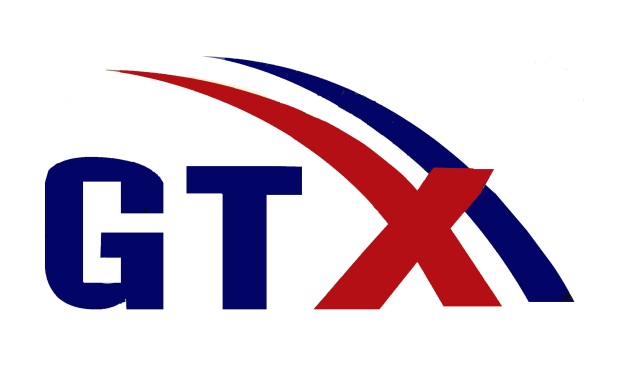 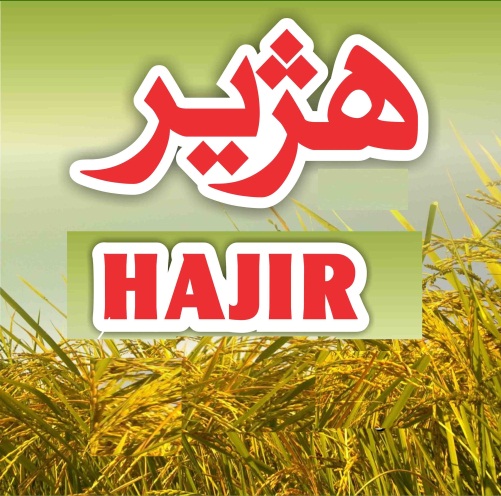 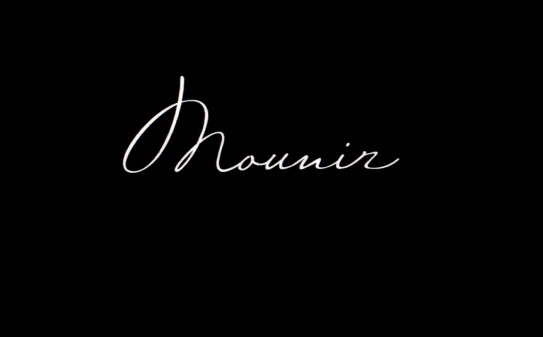 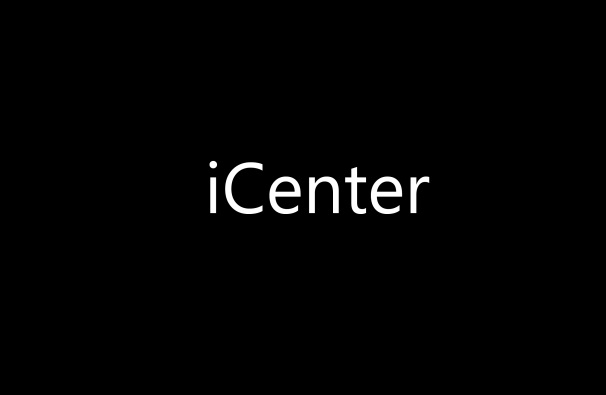 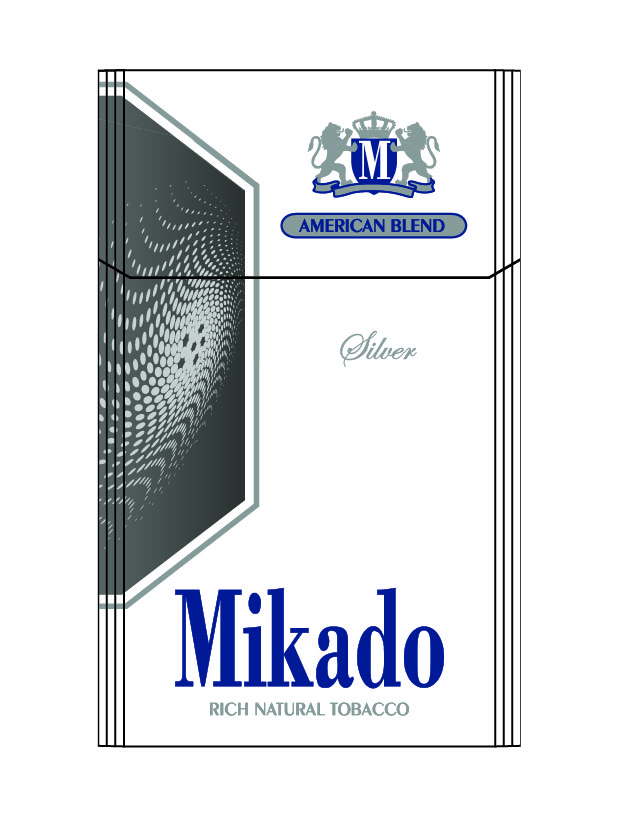 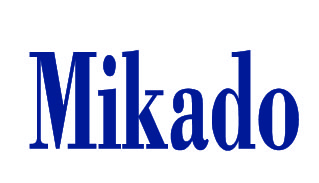 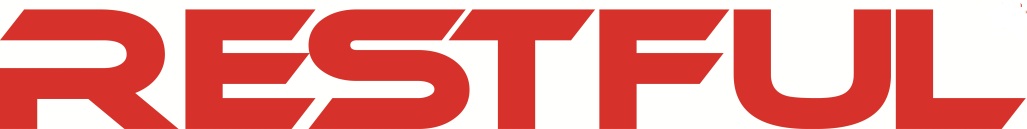 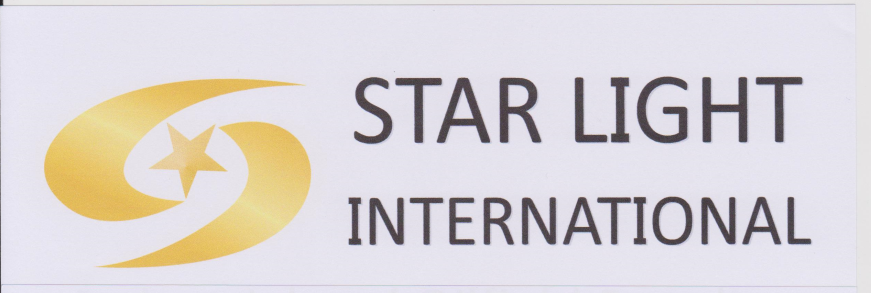 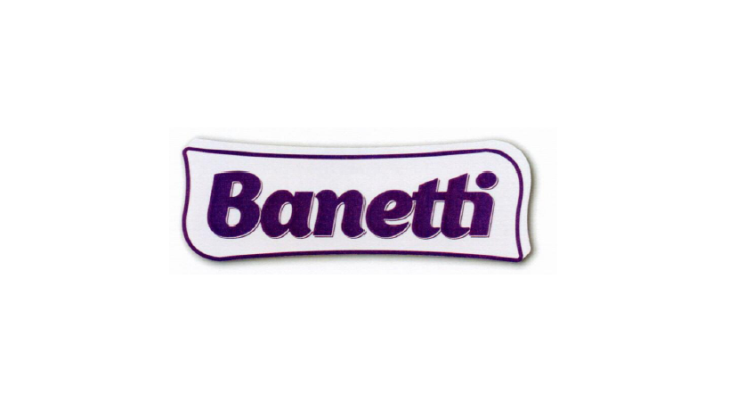 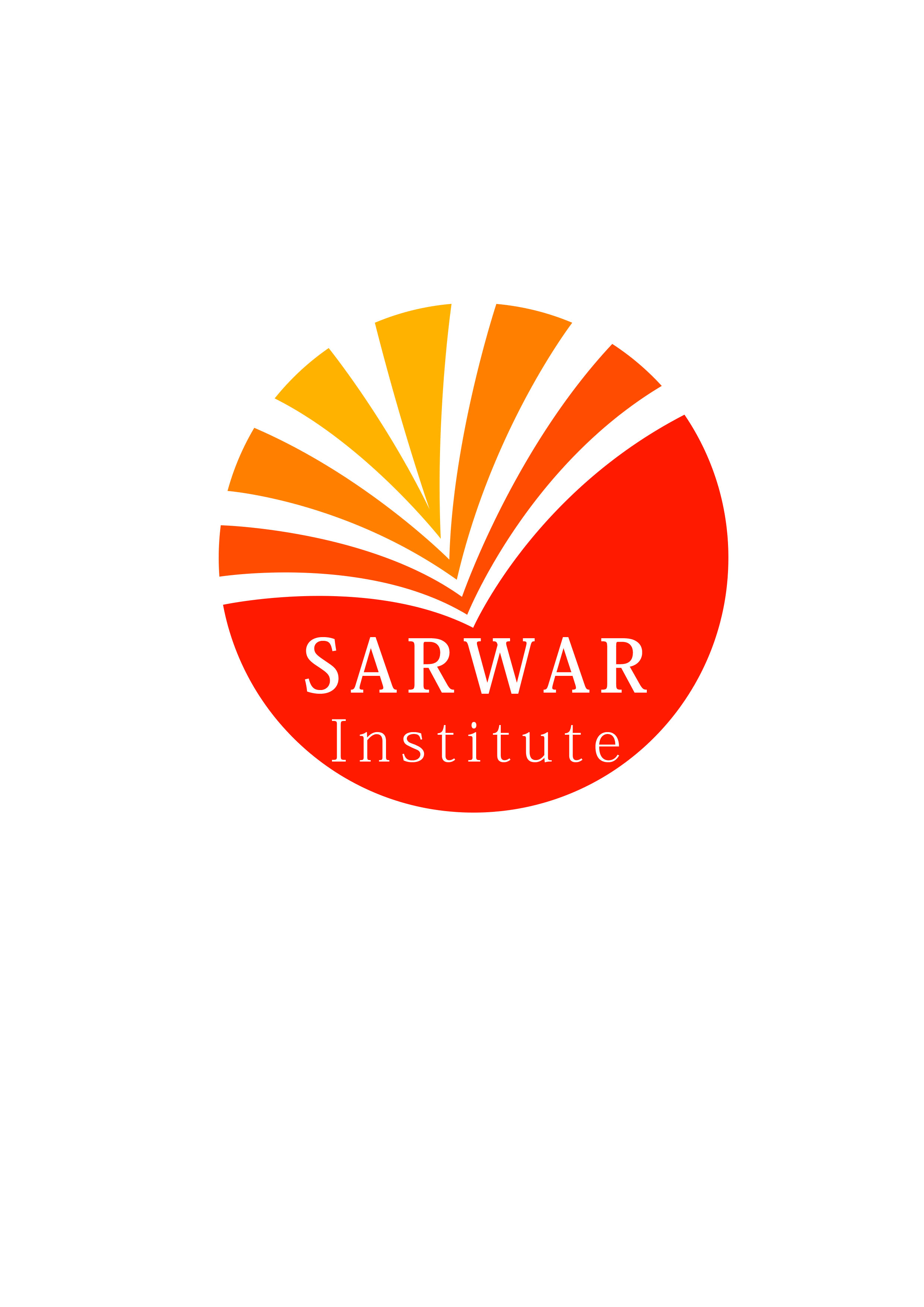 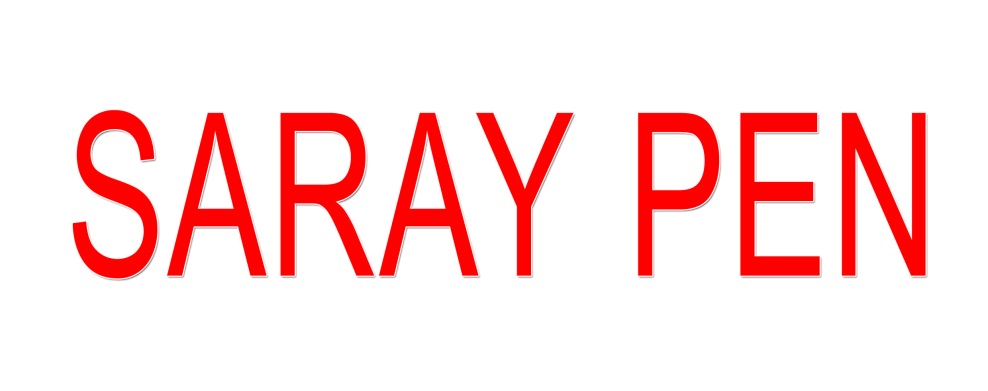 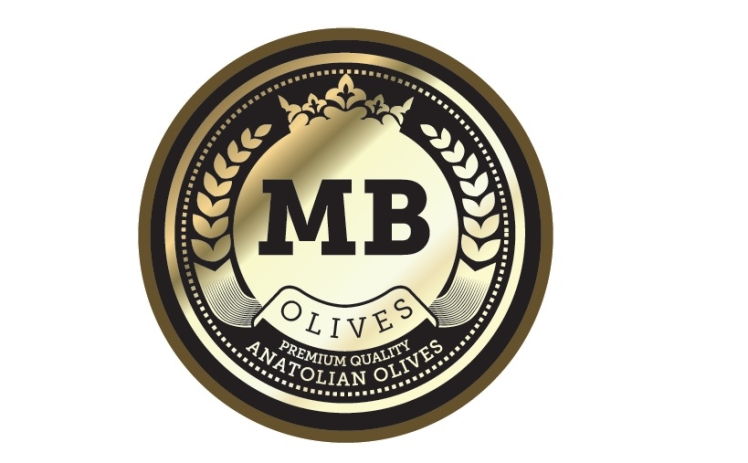 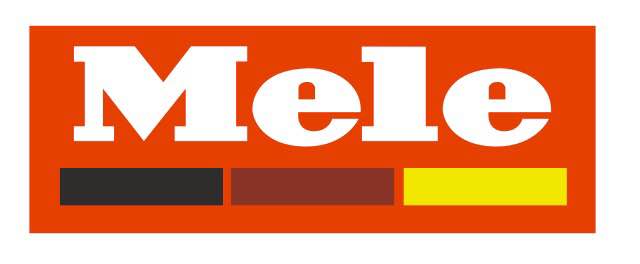 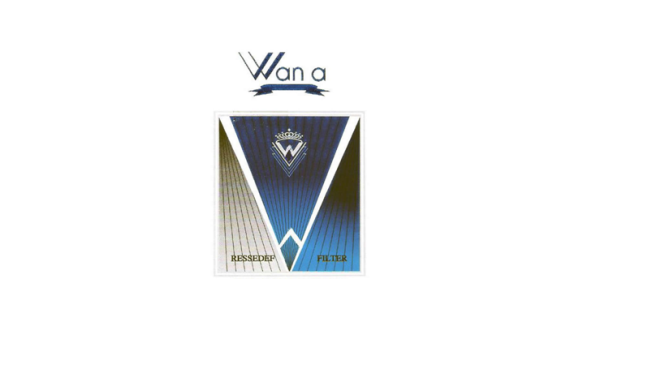 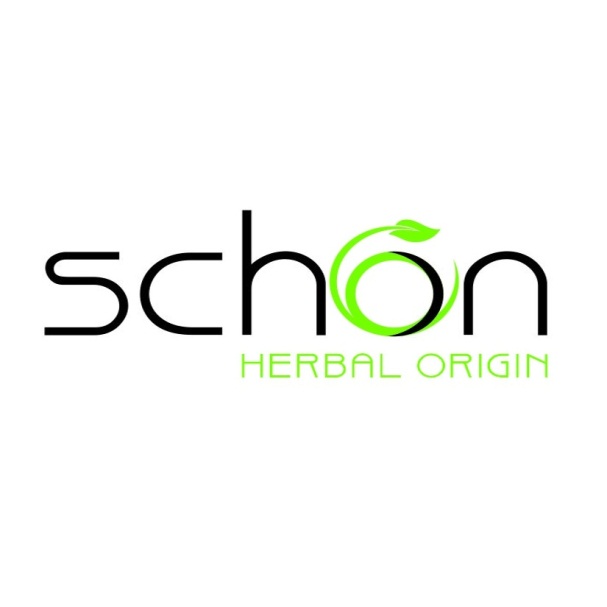 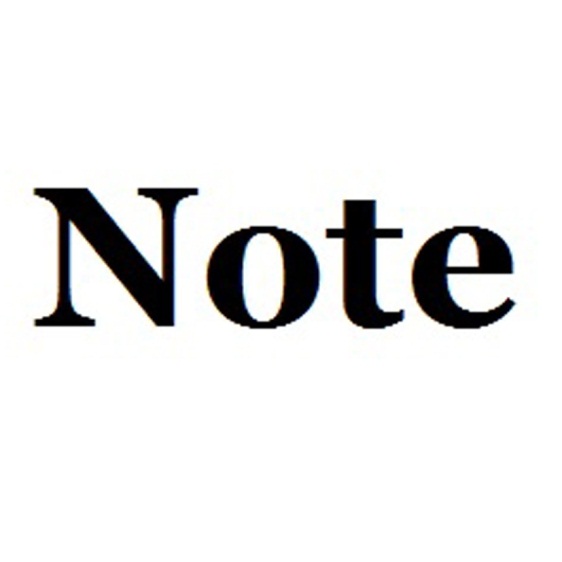 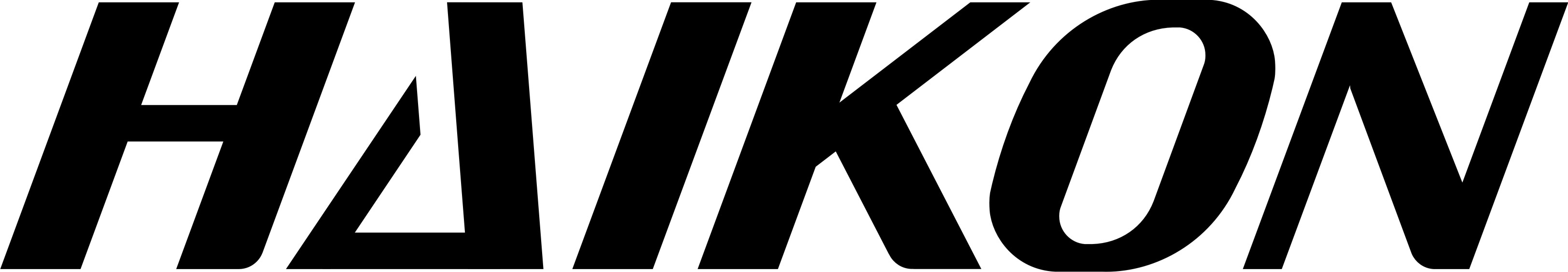 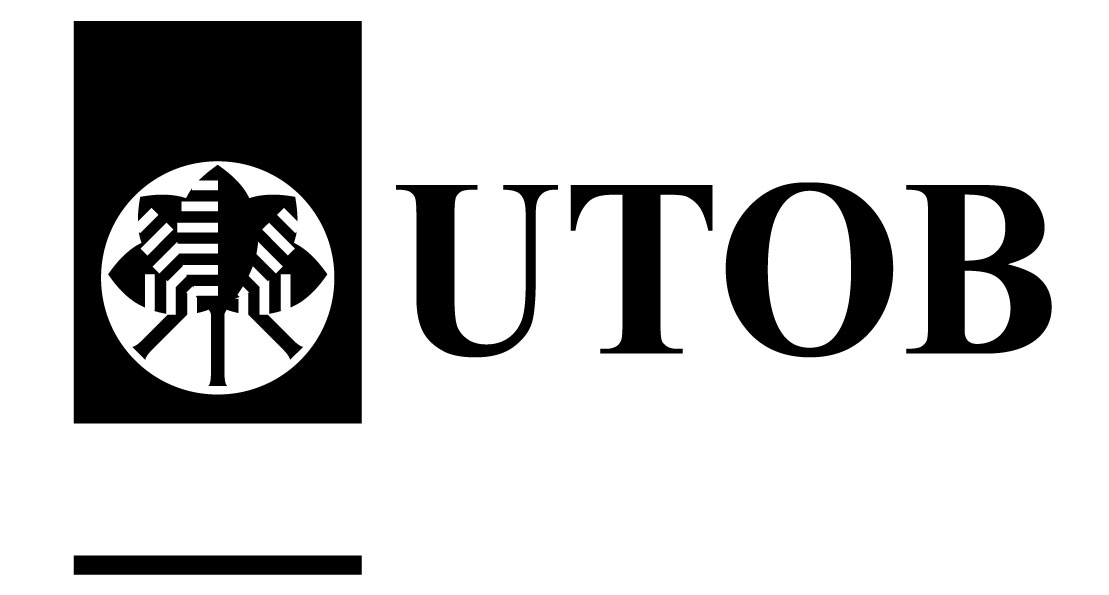 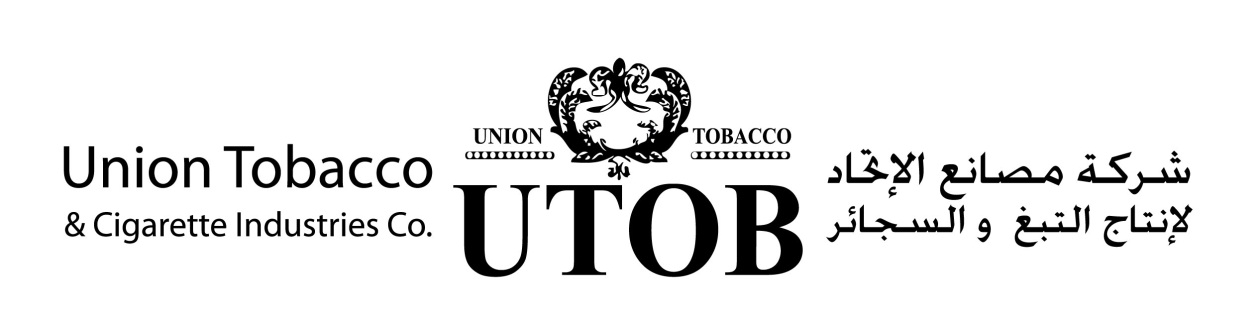 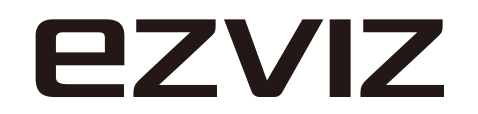 Super Sky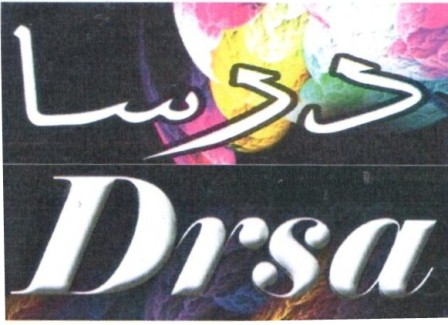 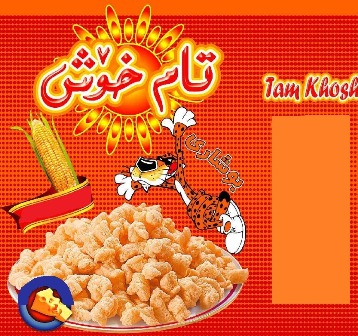 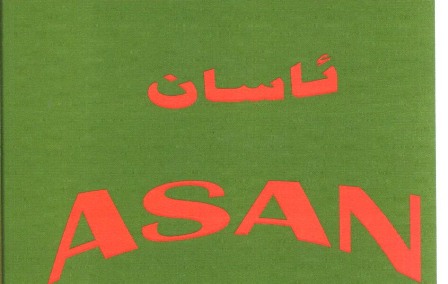 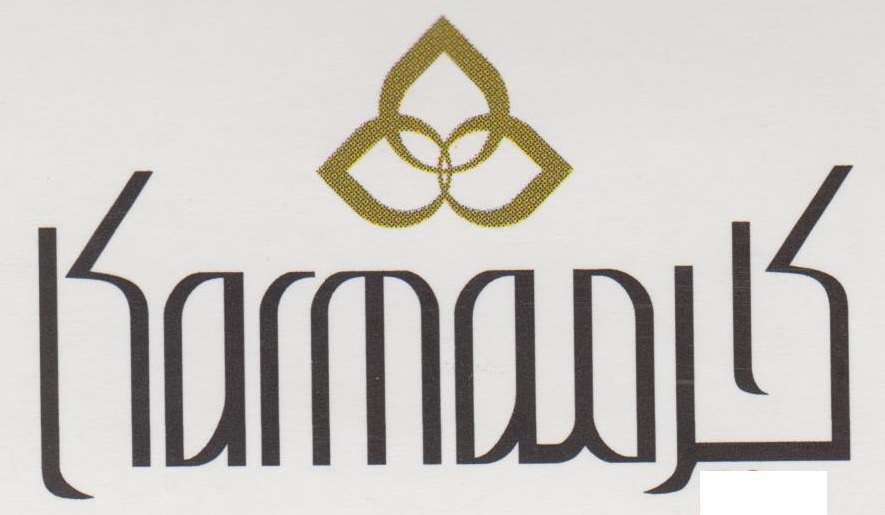 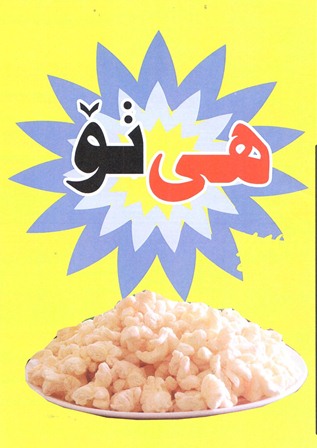 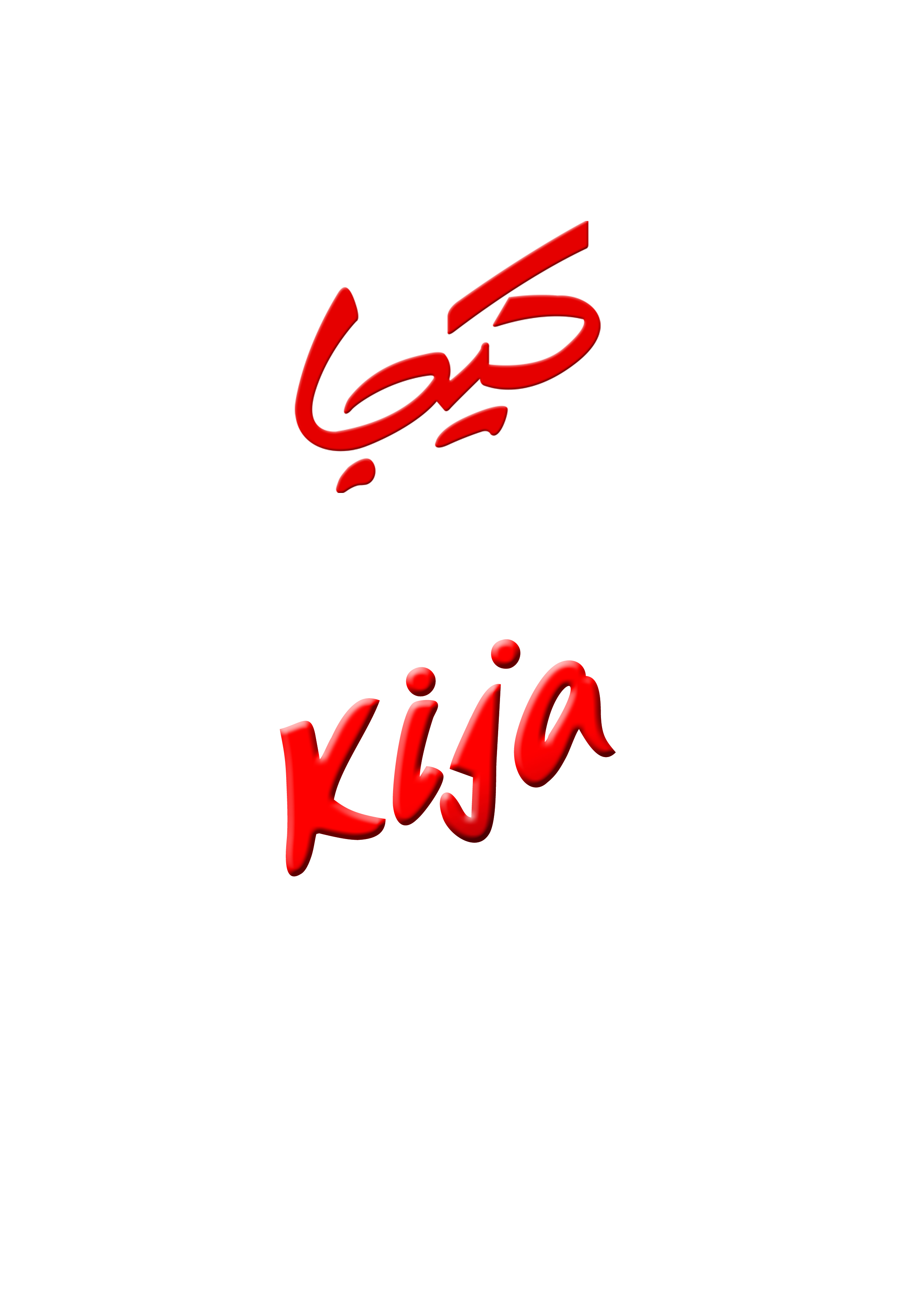 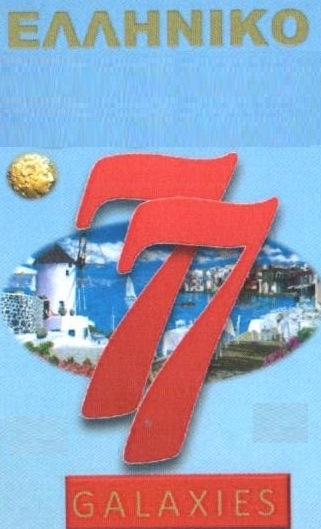 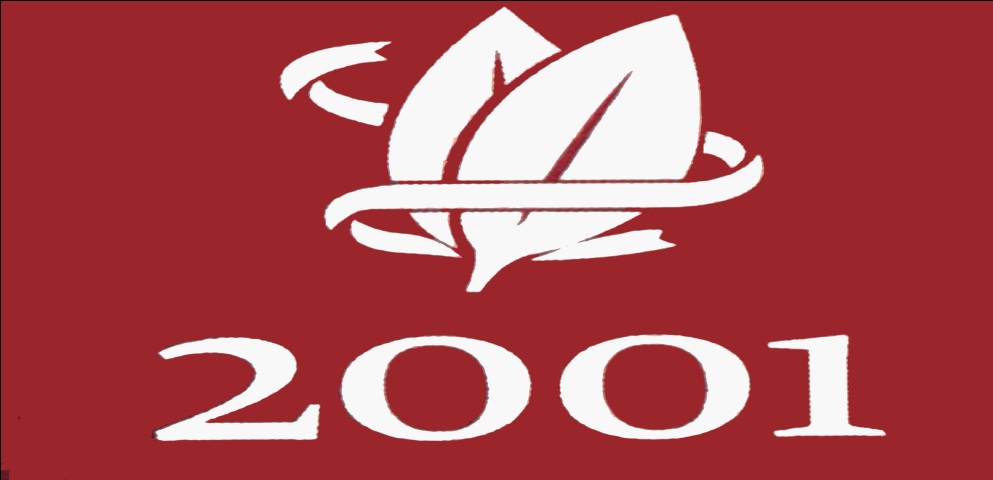 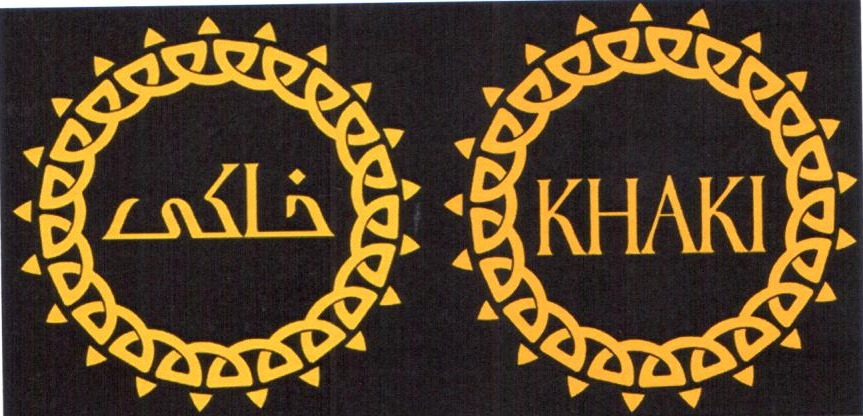 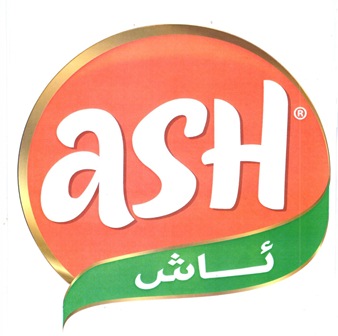 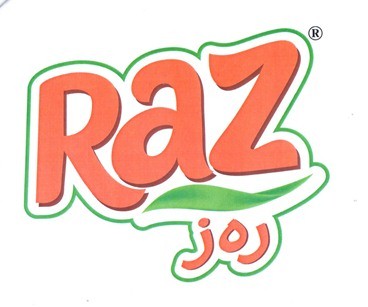 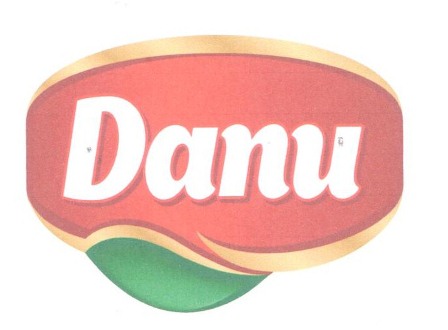 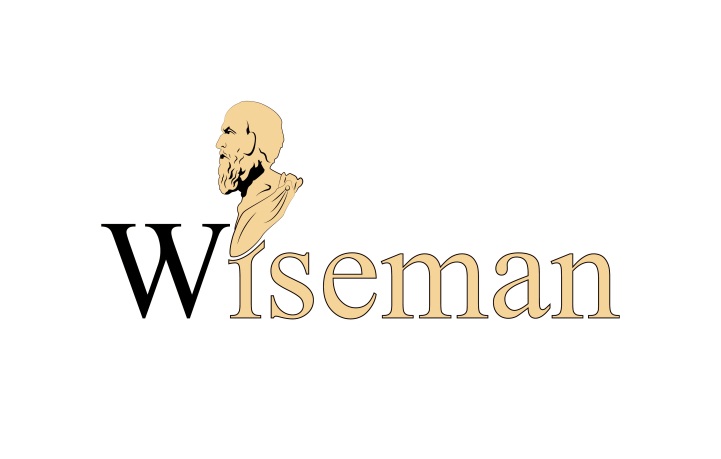 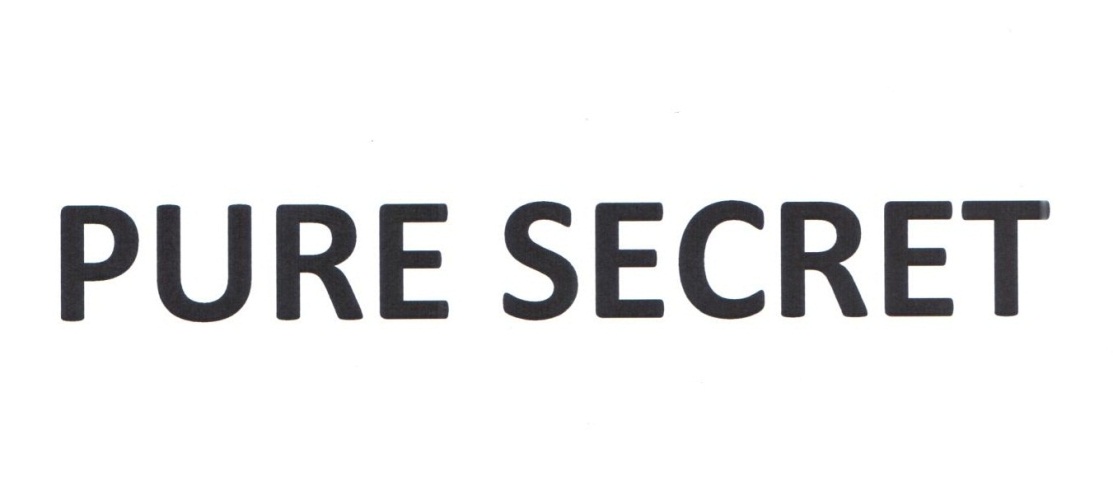 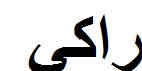 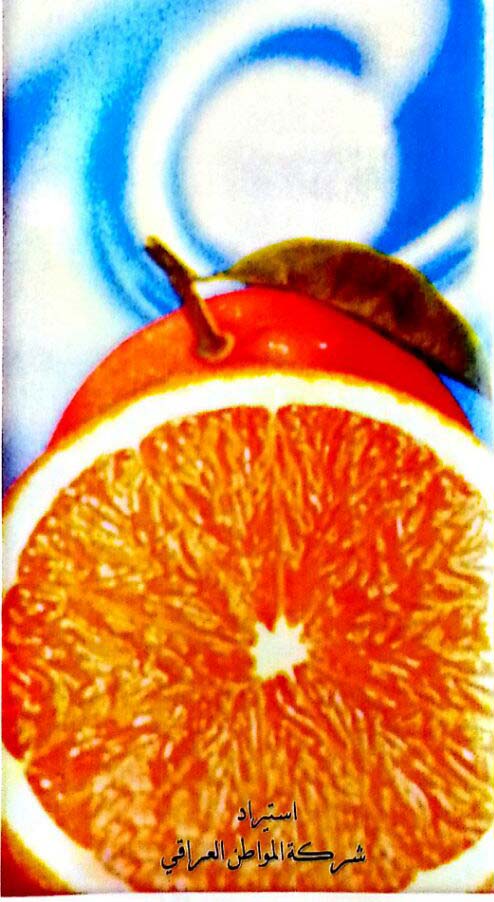 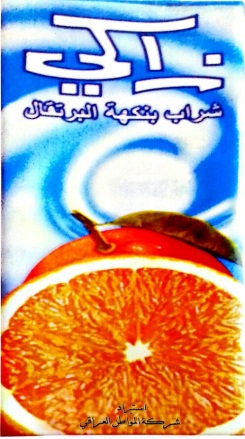 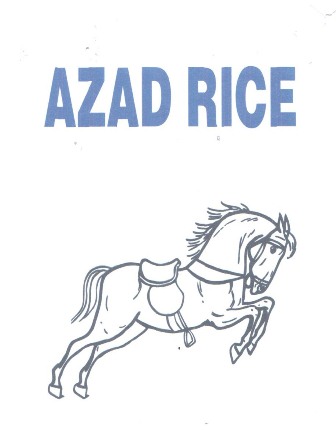 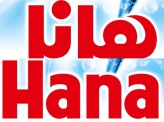 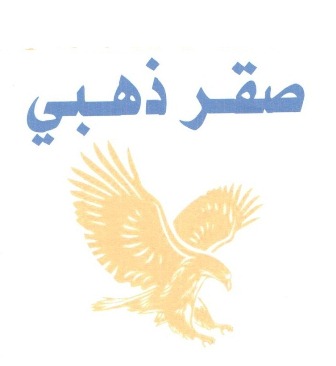 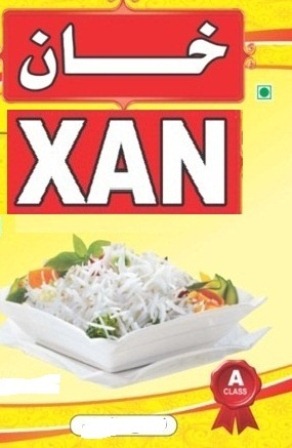 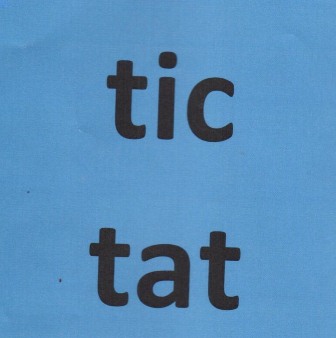 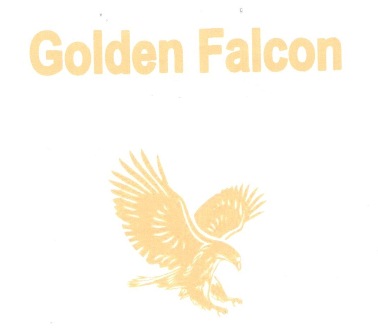 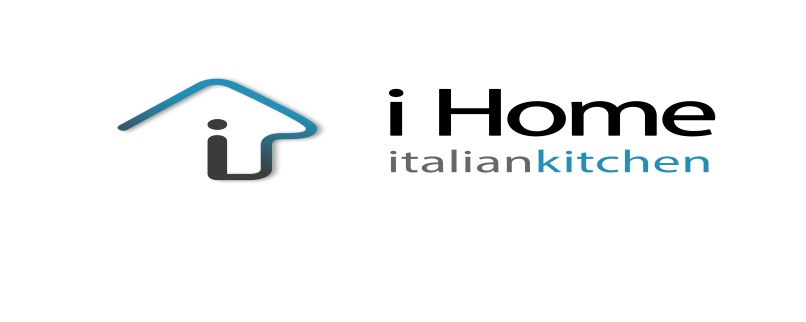 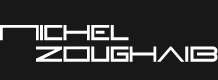 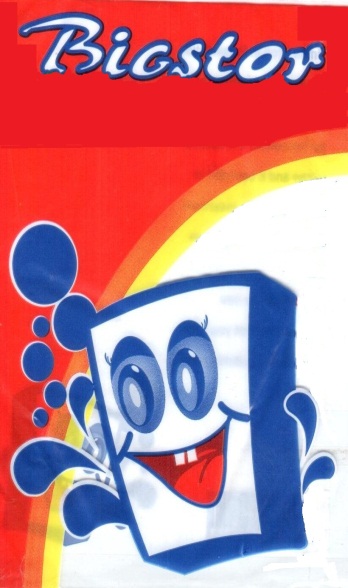 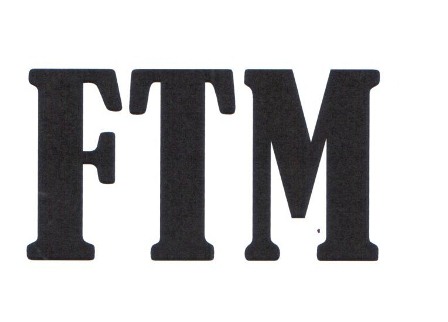 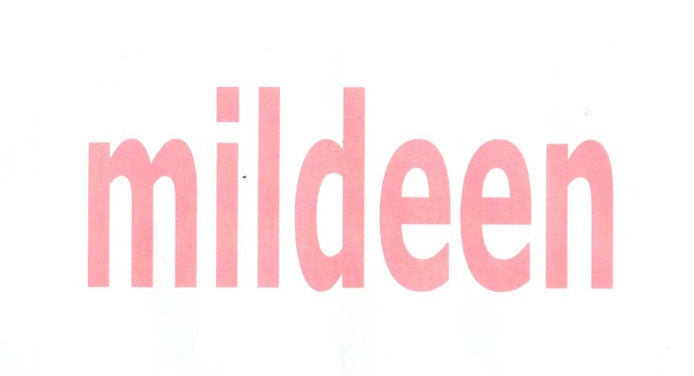 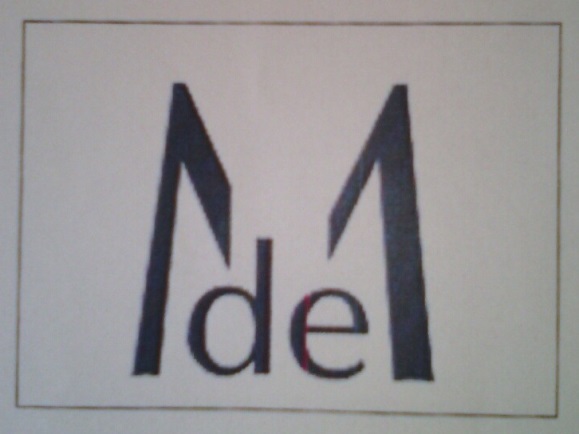 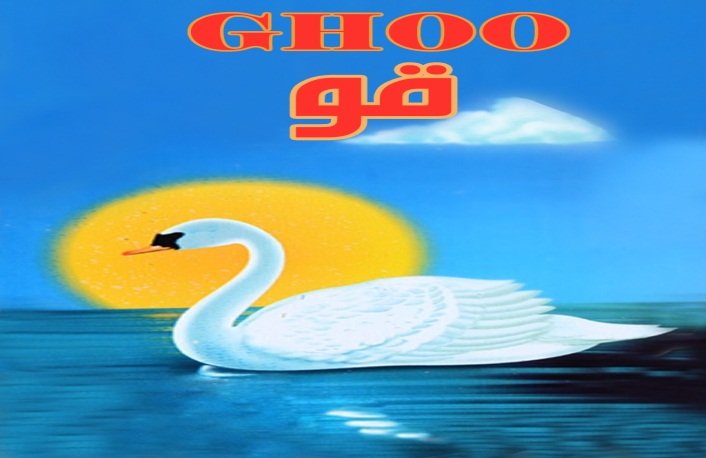 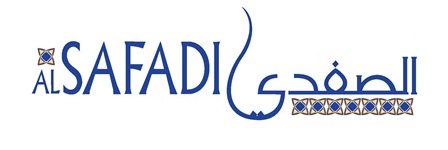 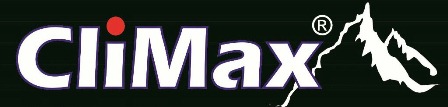 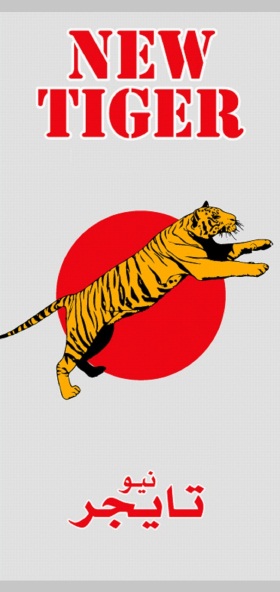 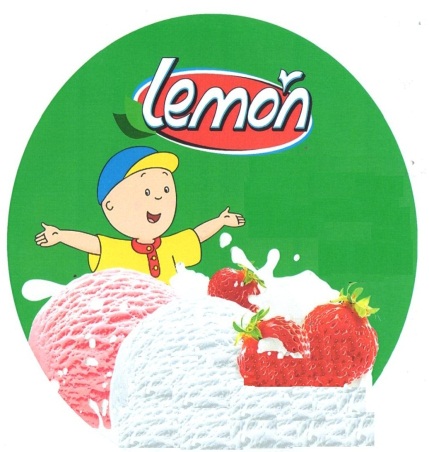 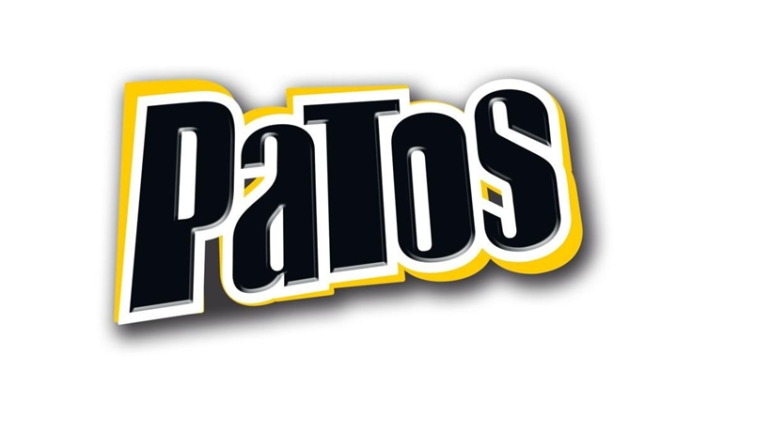 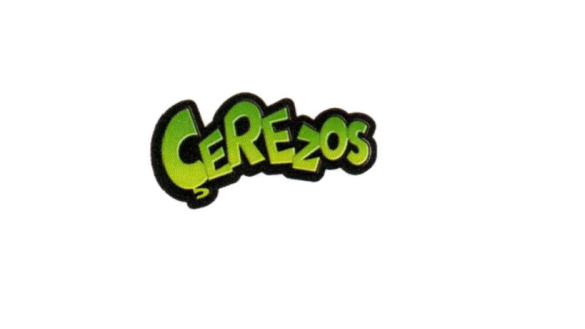 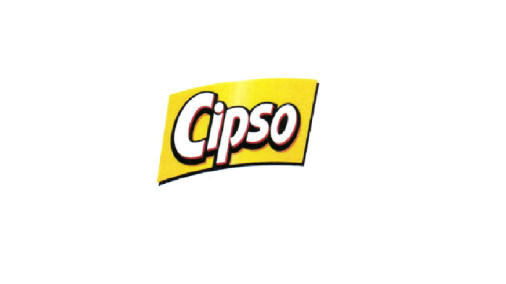 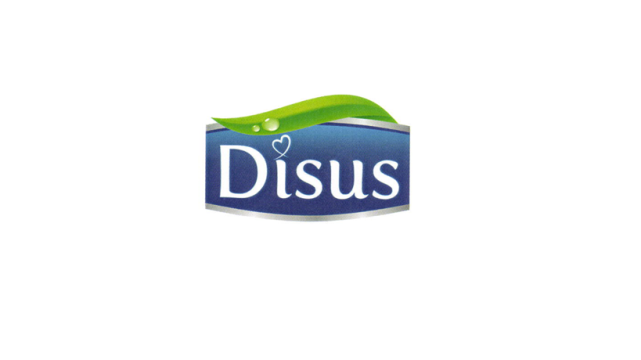 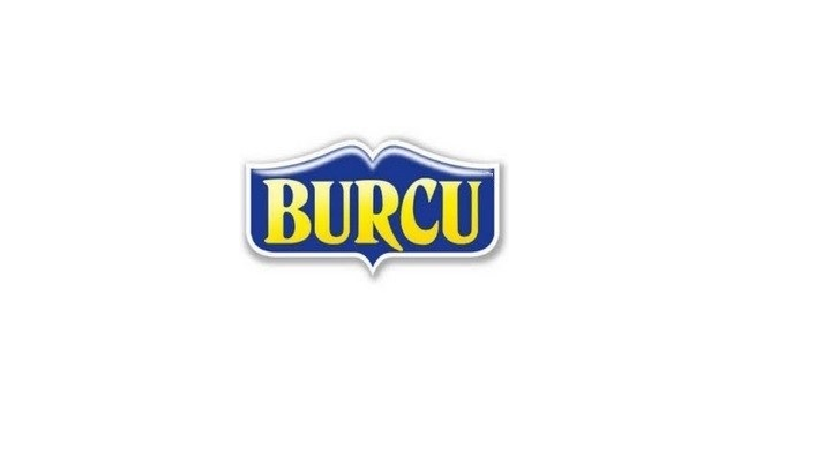 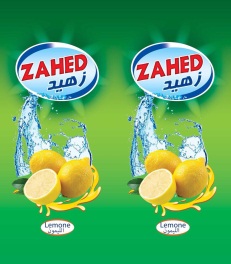 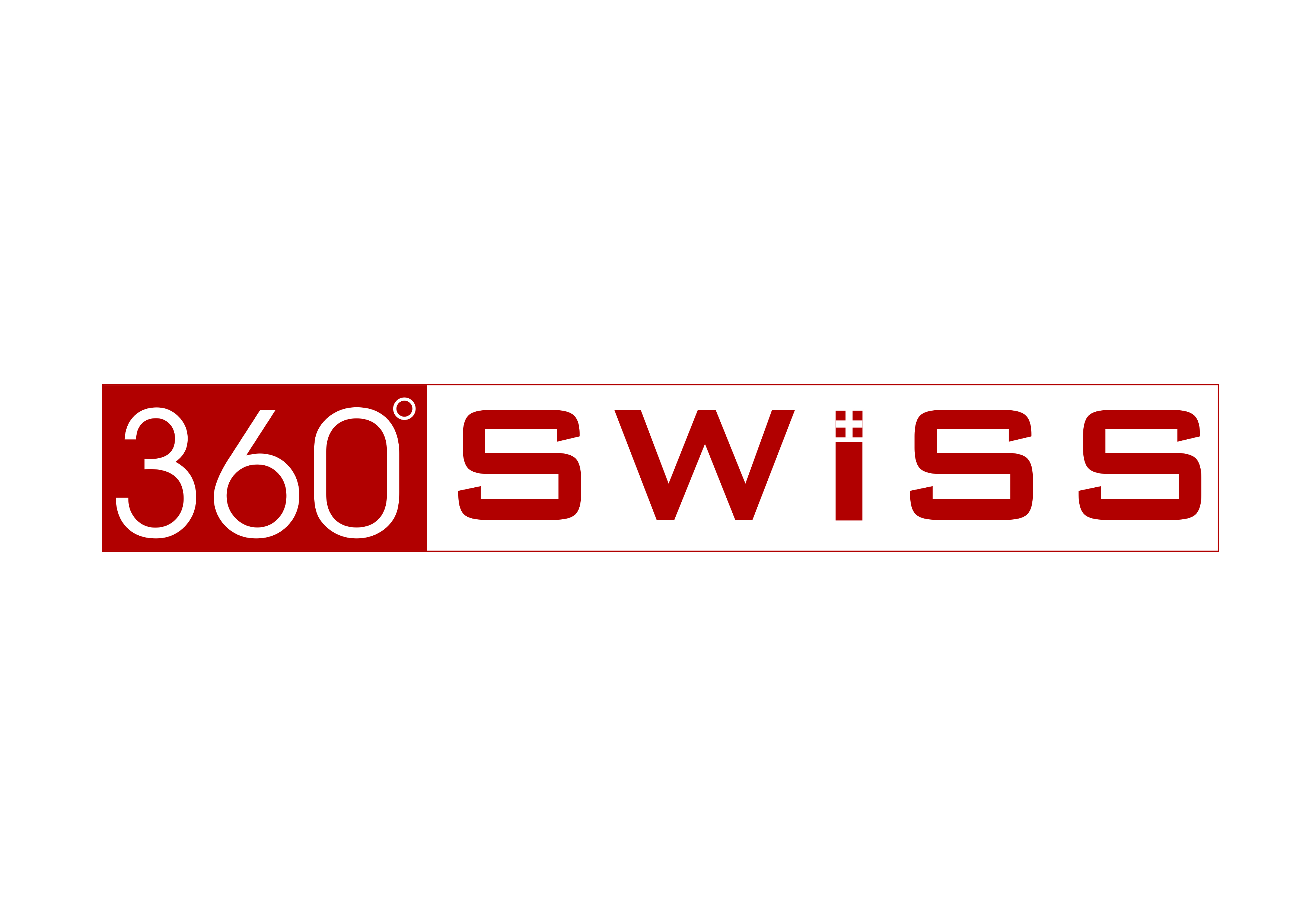 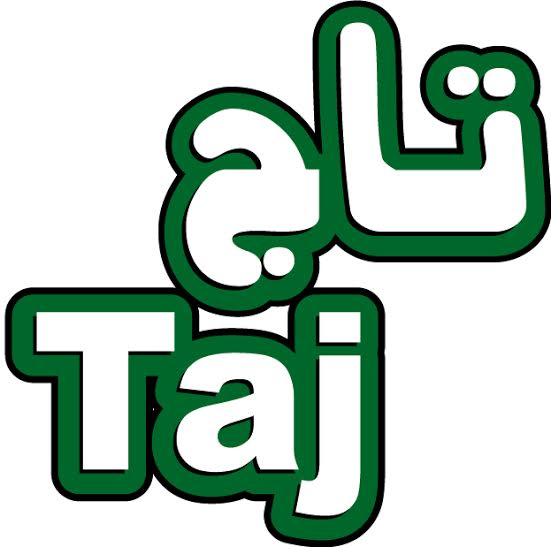 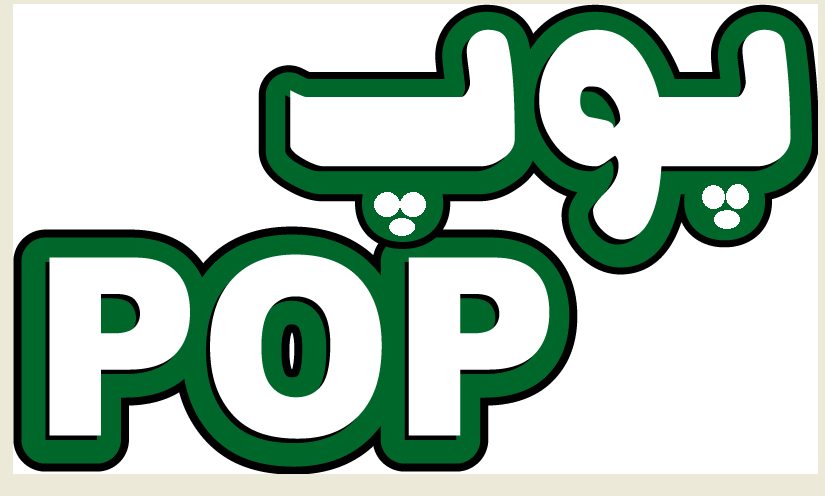 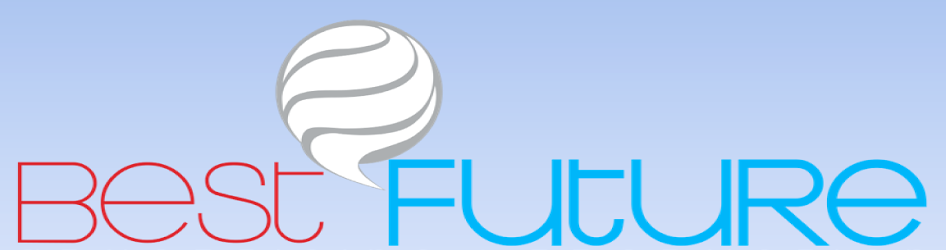 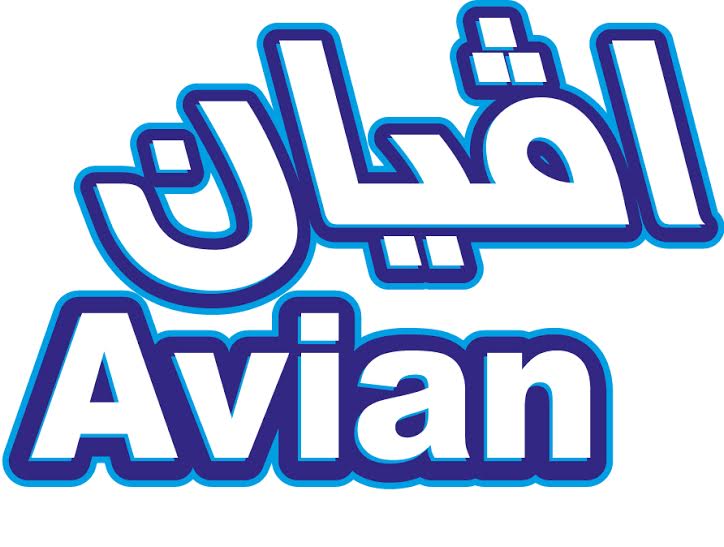 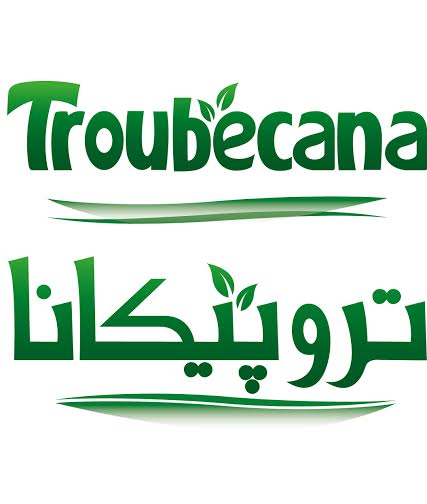 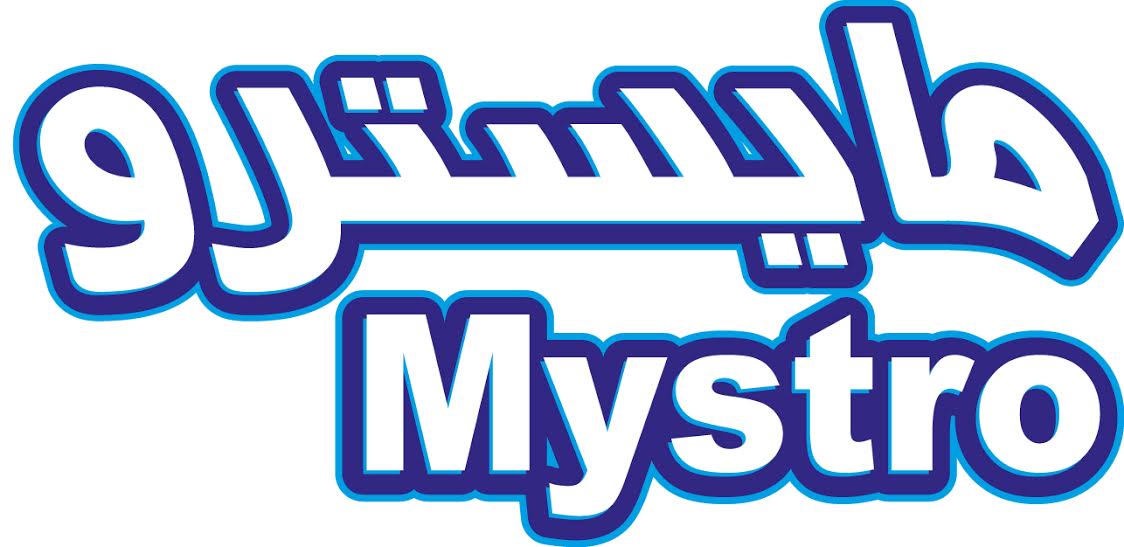 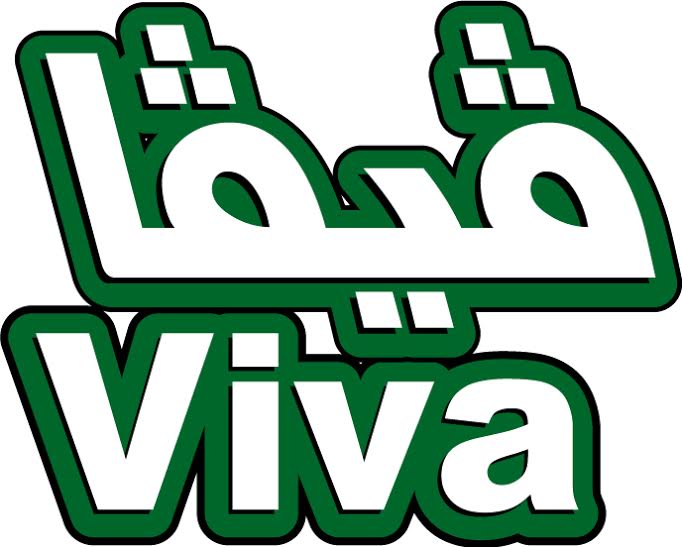 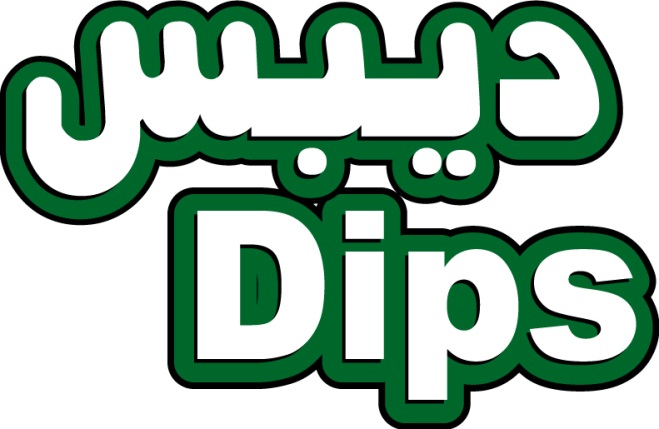 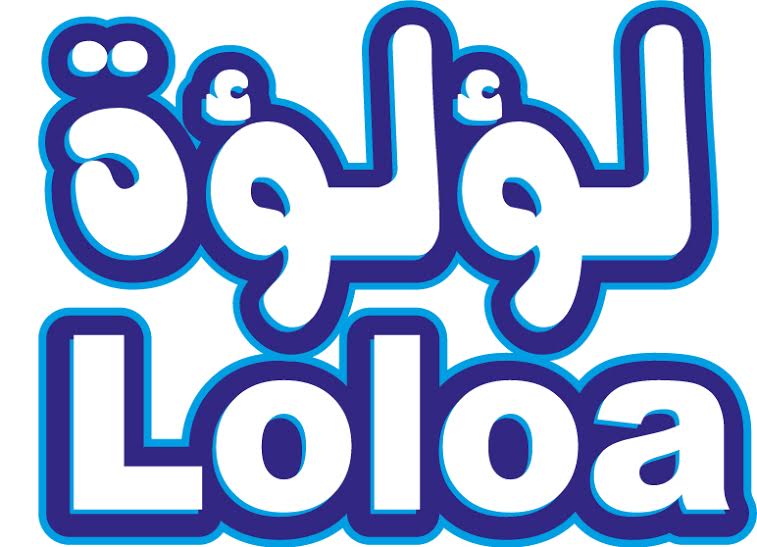 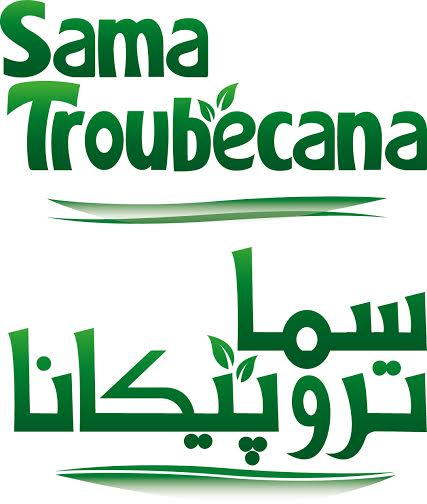 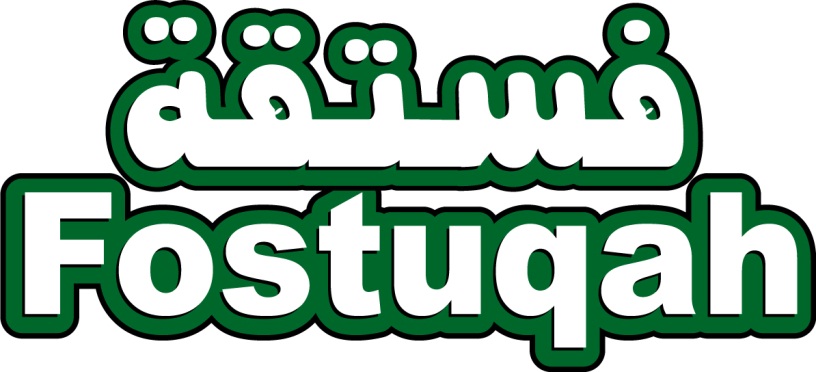 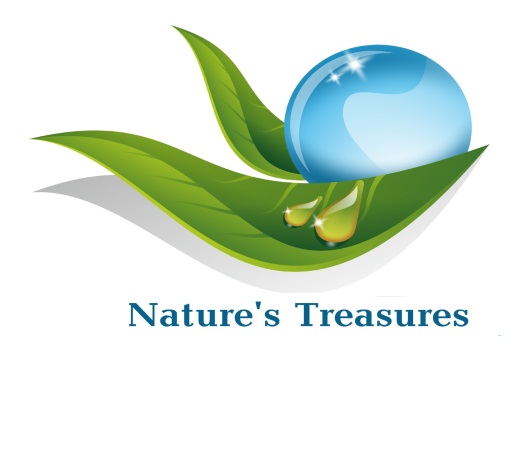 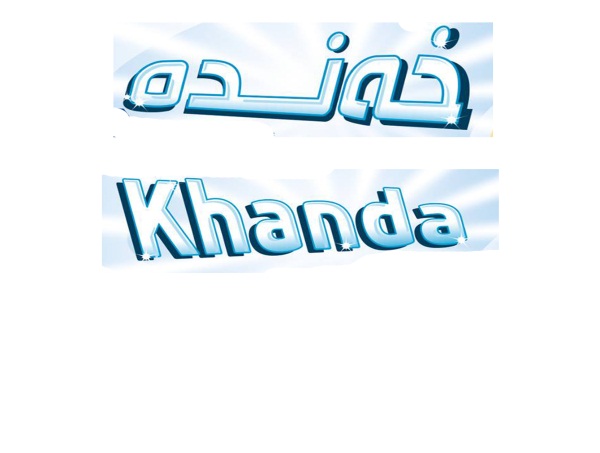 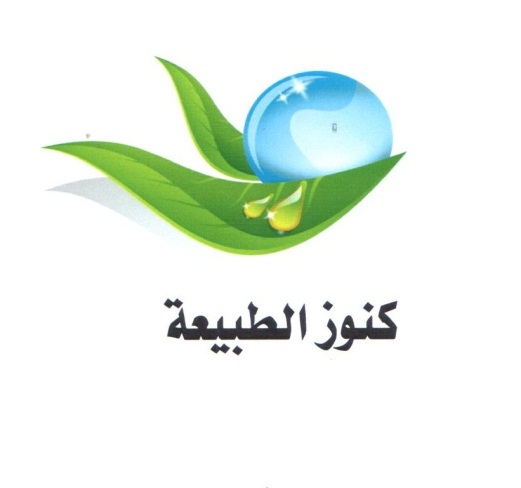 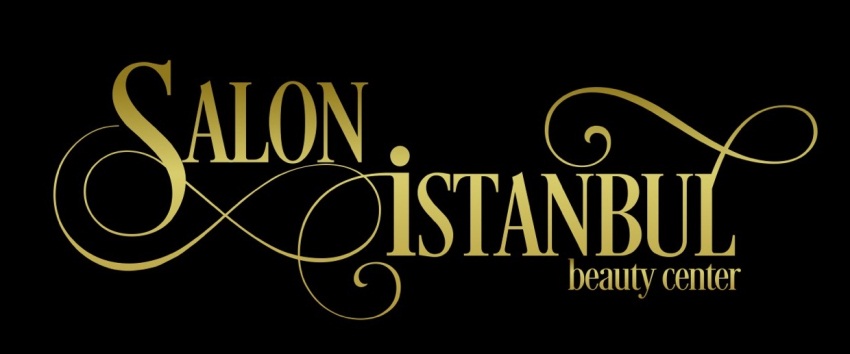 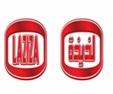 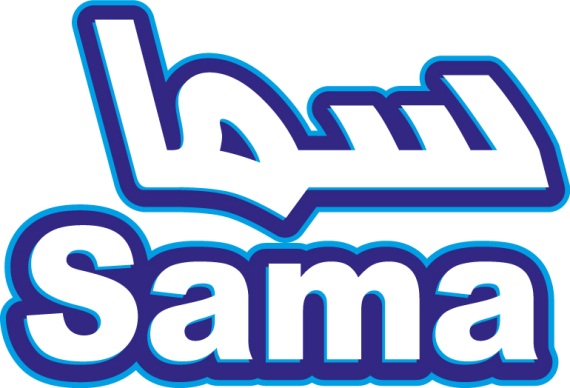 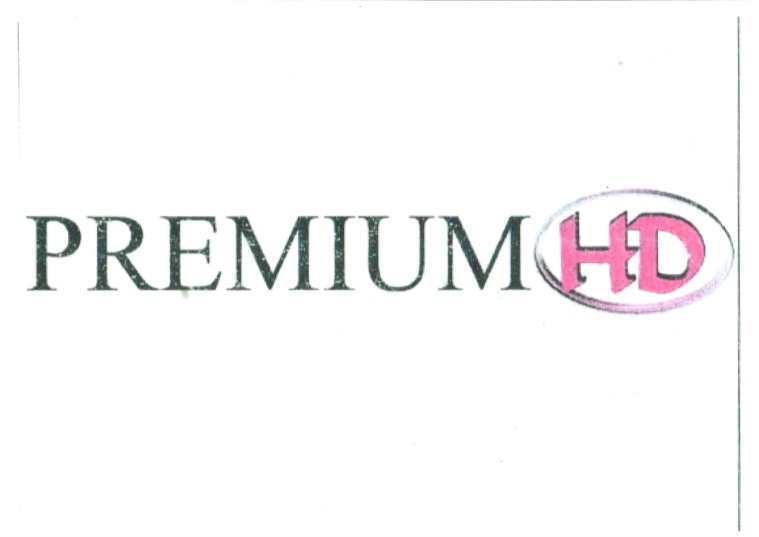 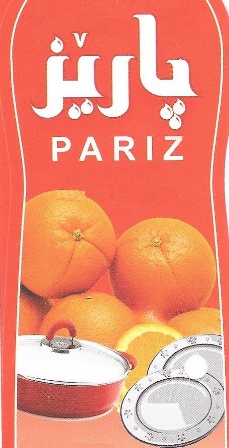 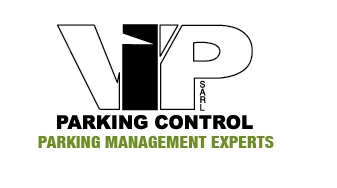 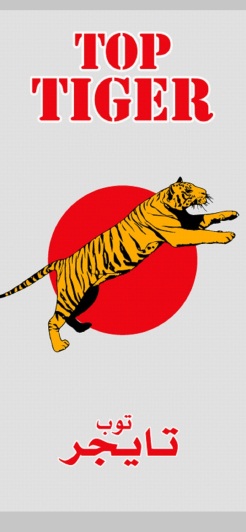 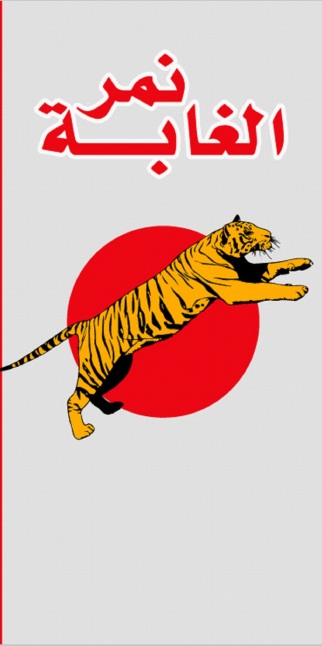 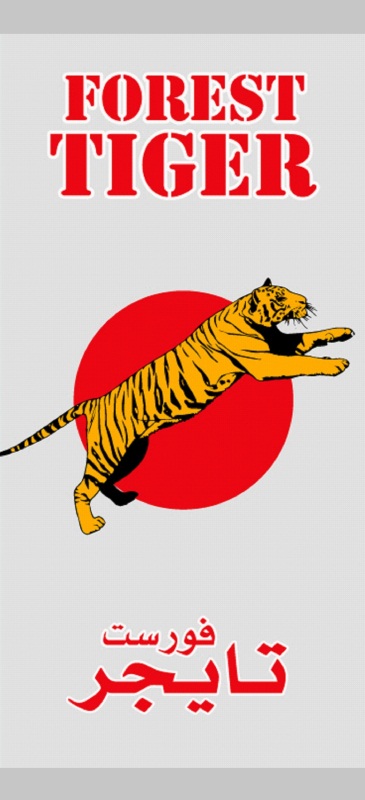 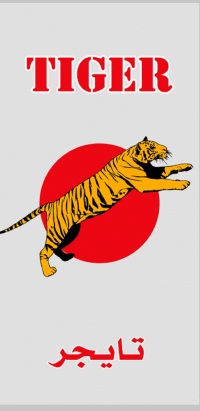 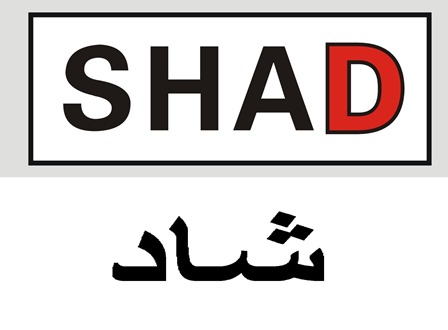 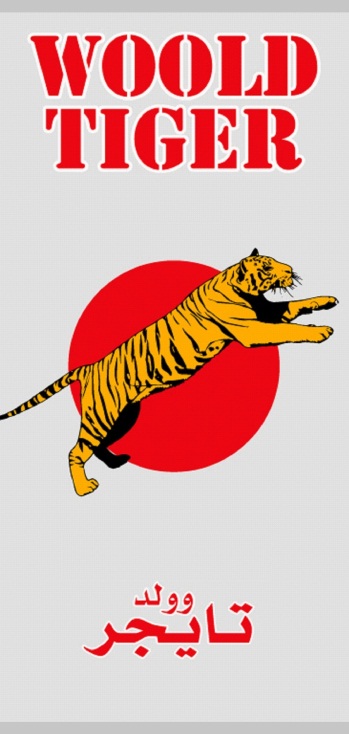 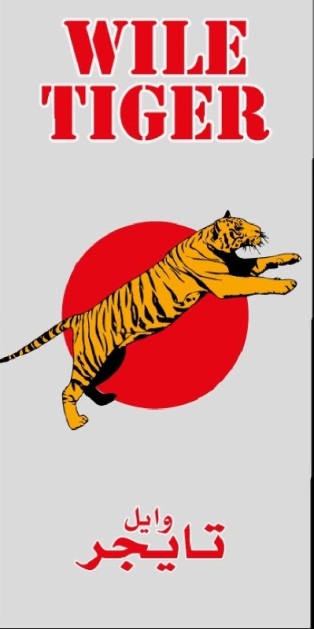 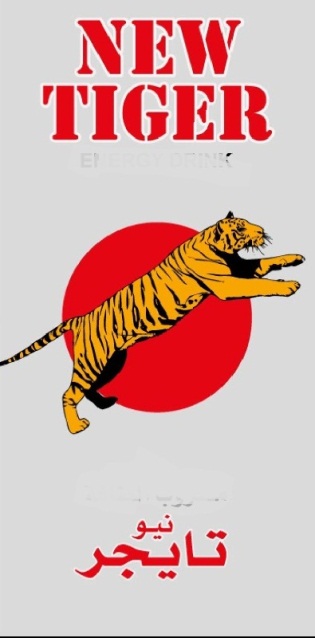 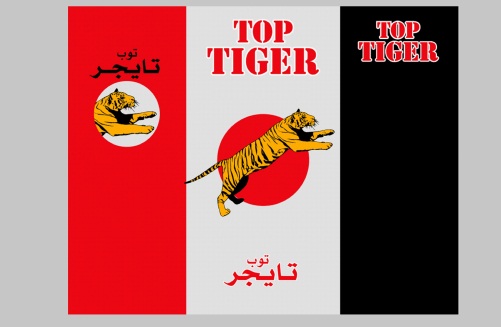 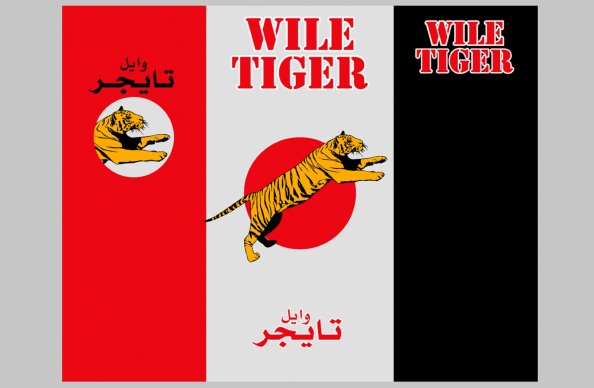 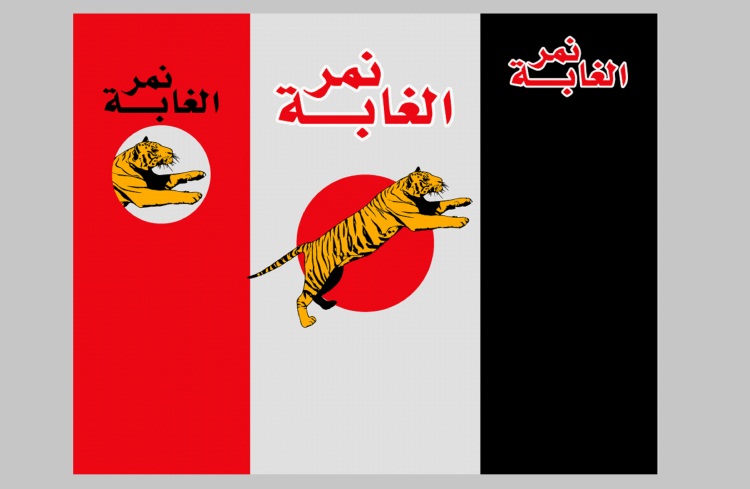 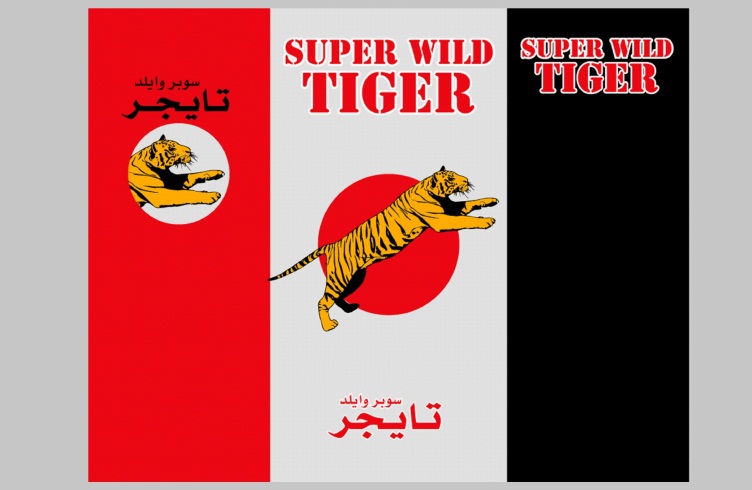 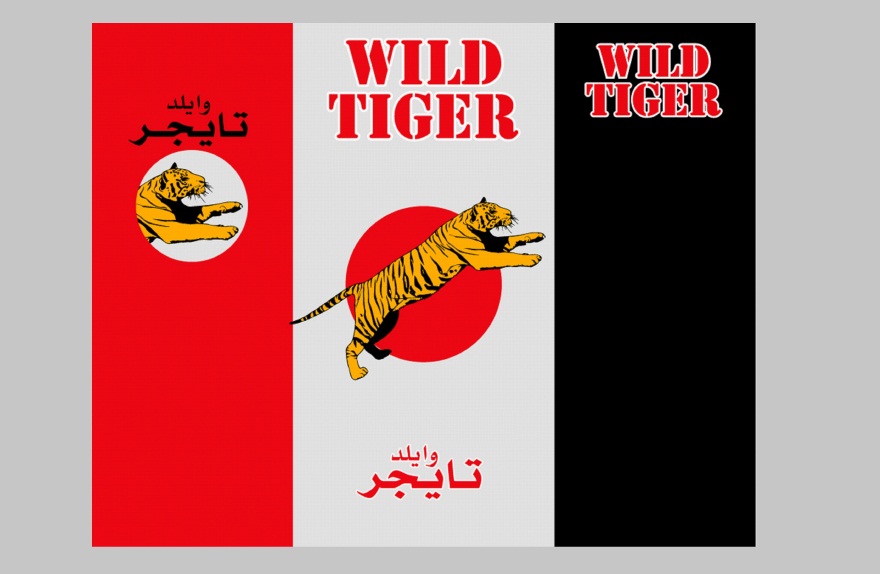 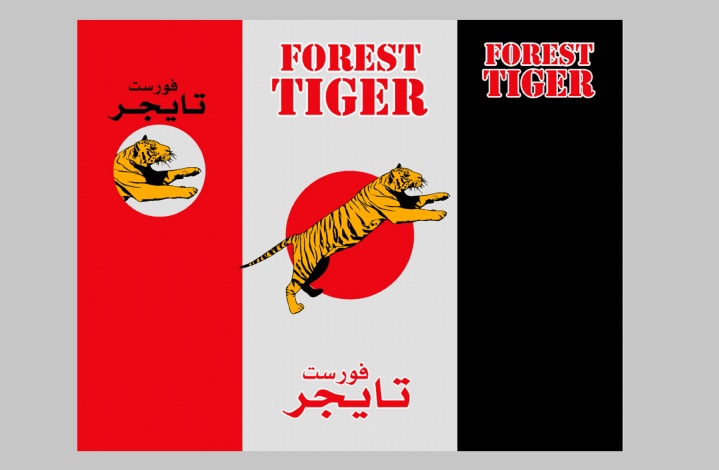 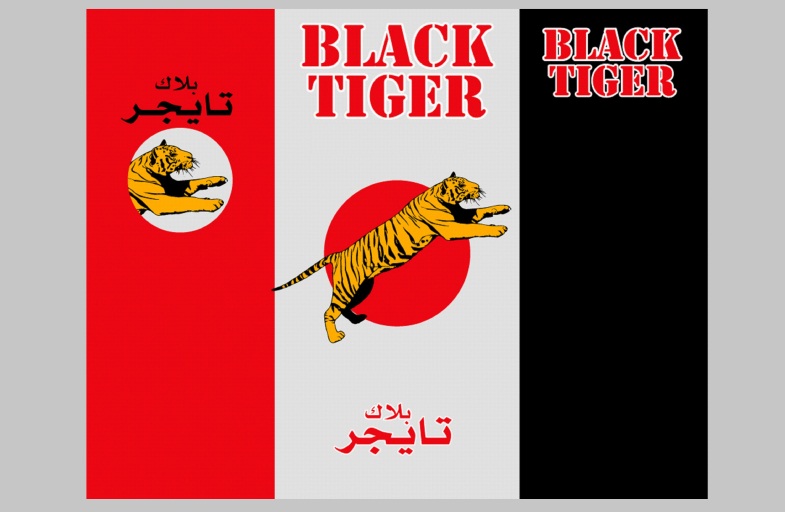 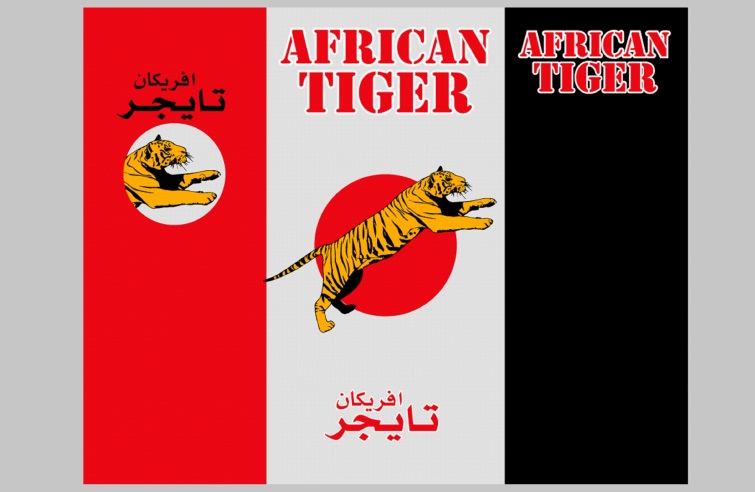 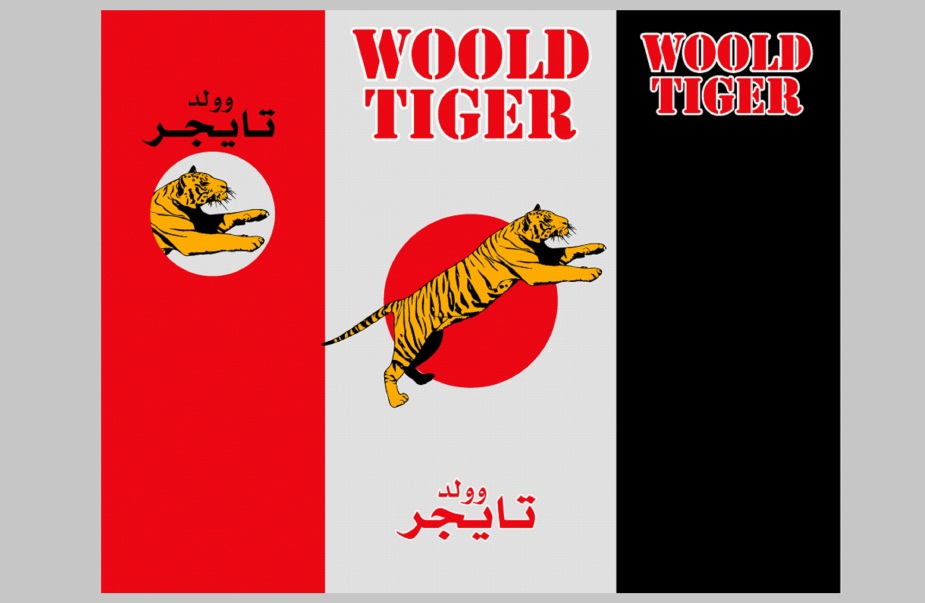 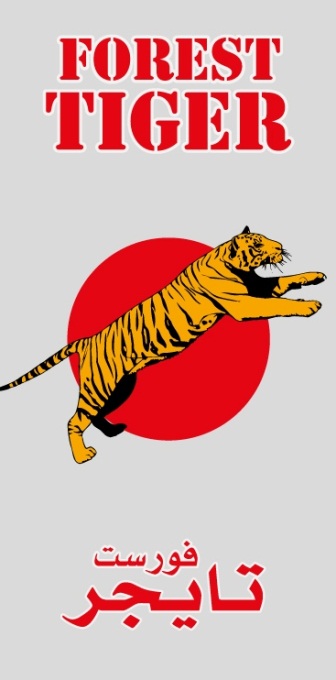 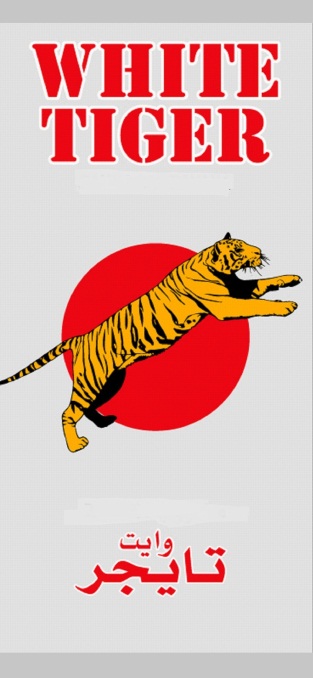 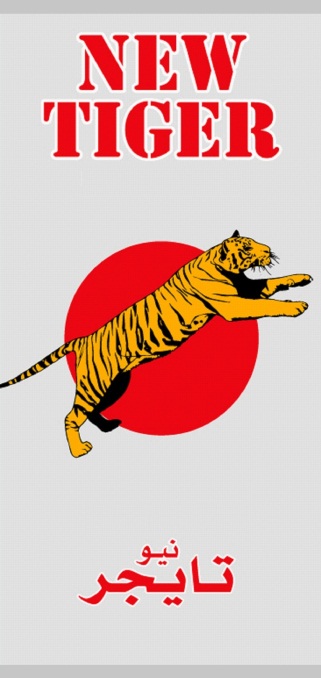 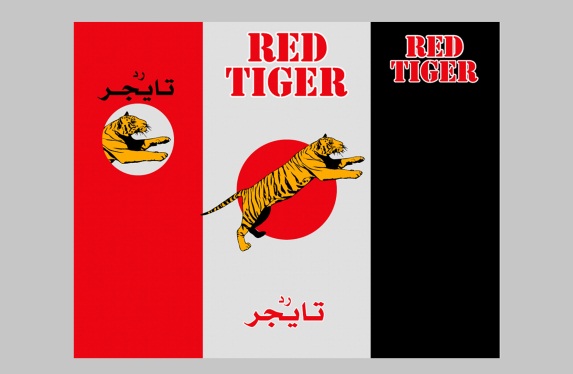 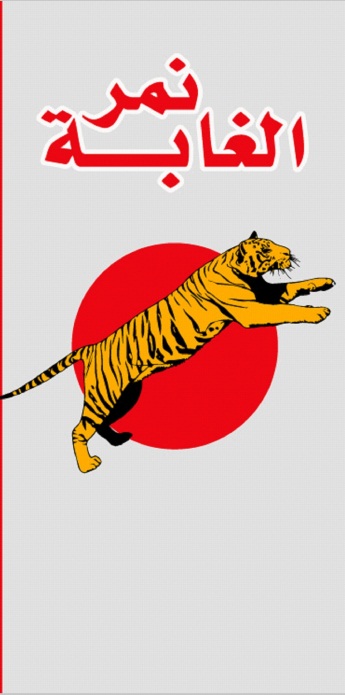 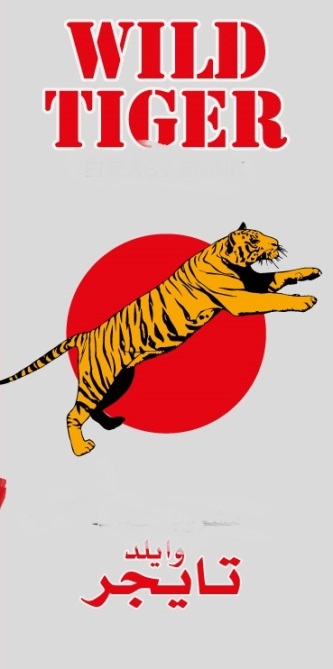 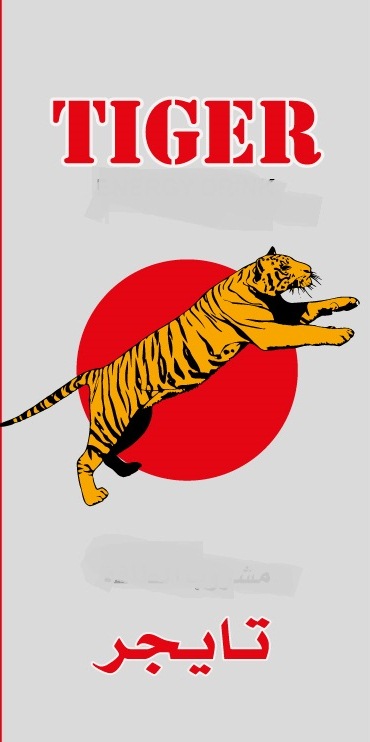 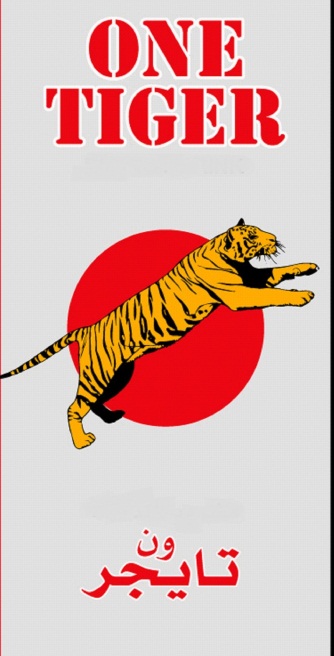 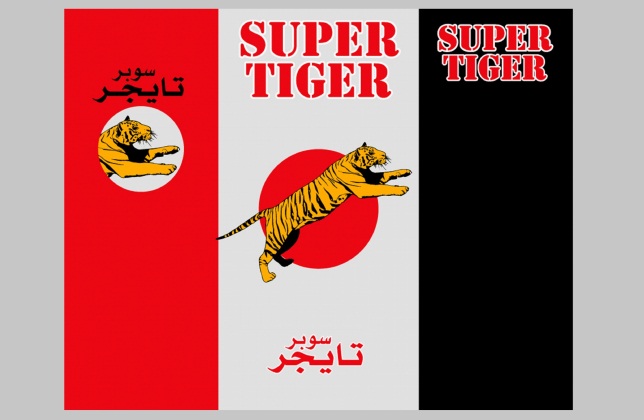 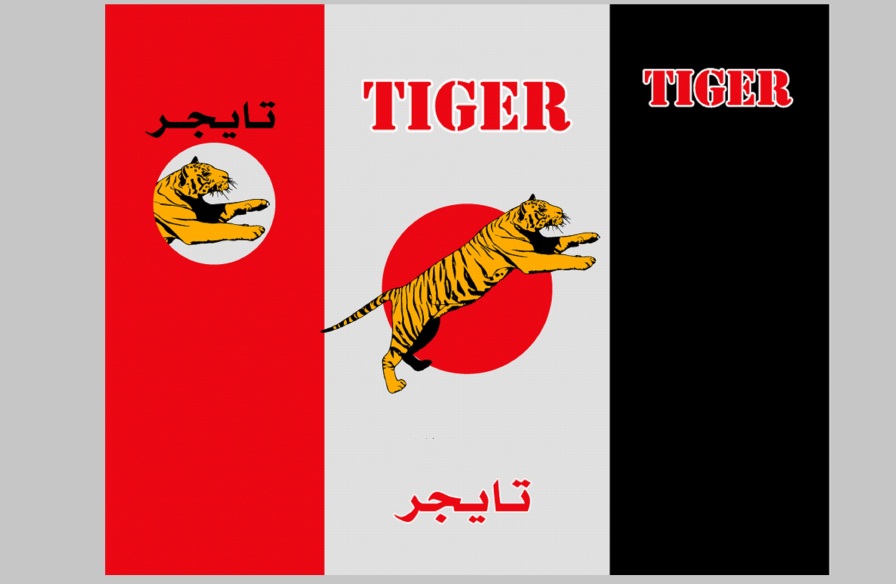 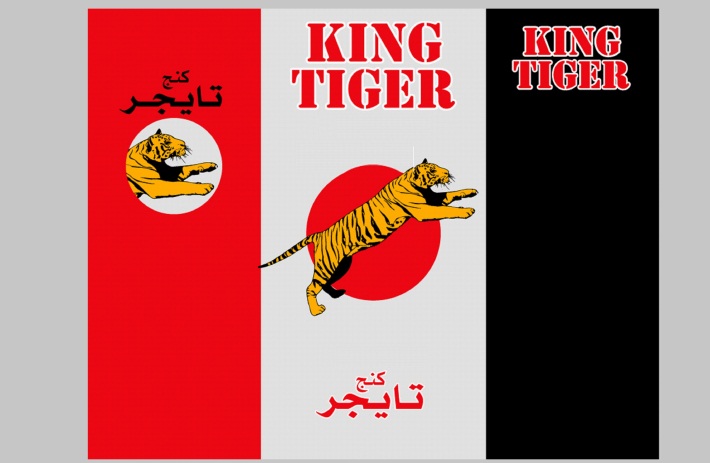 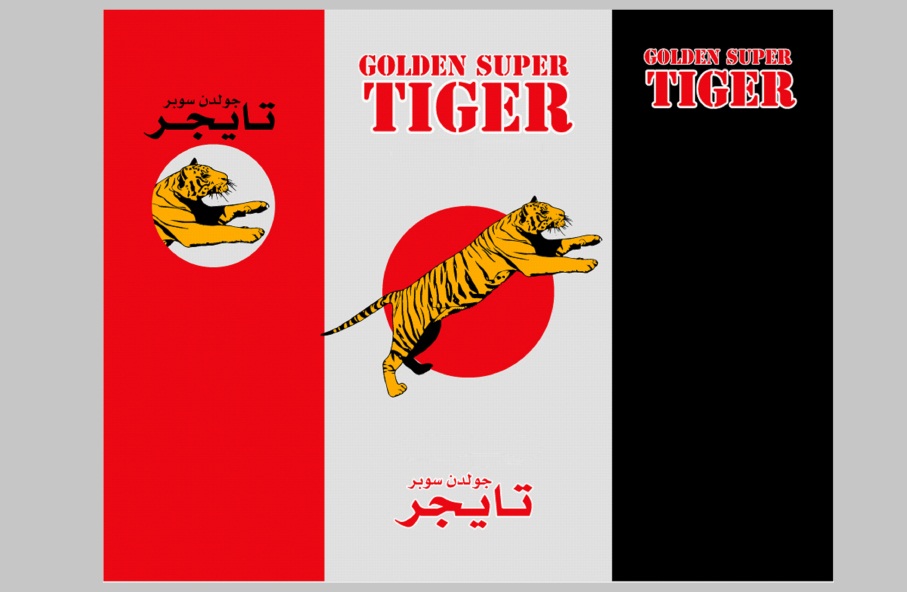 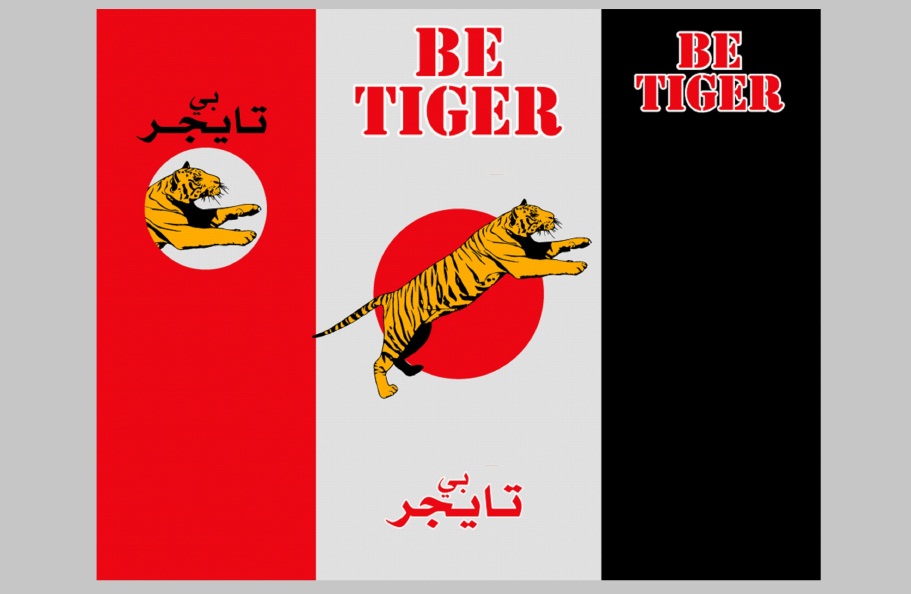 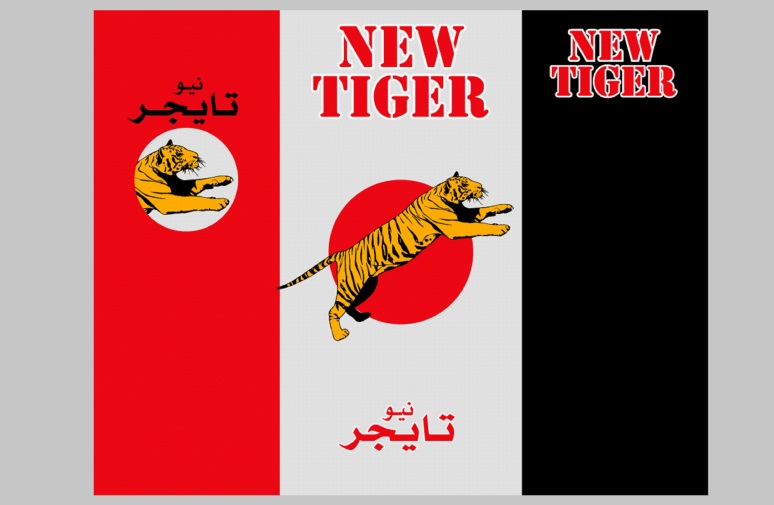 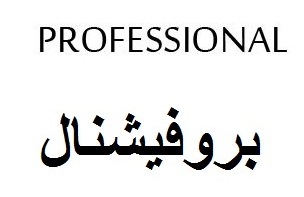 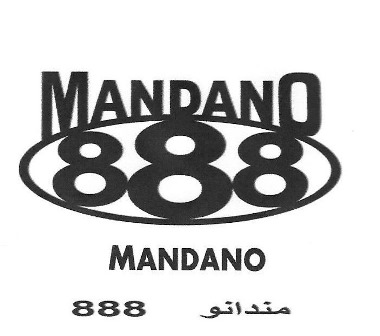 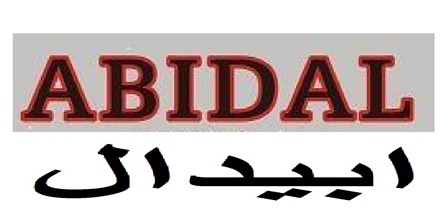 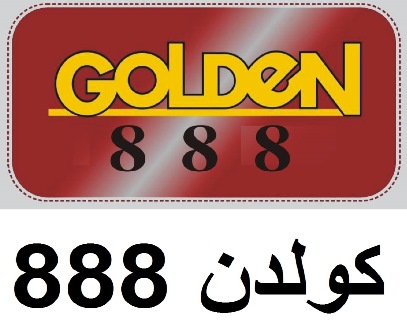 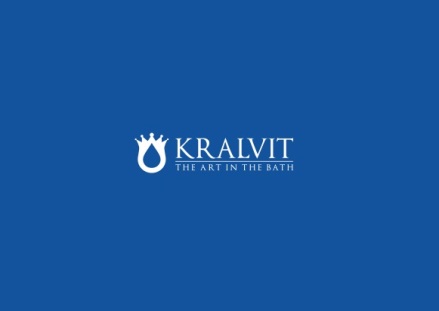 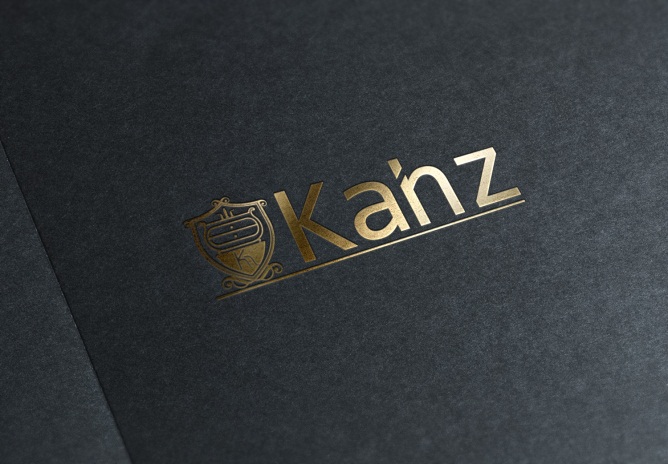 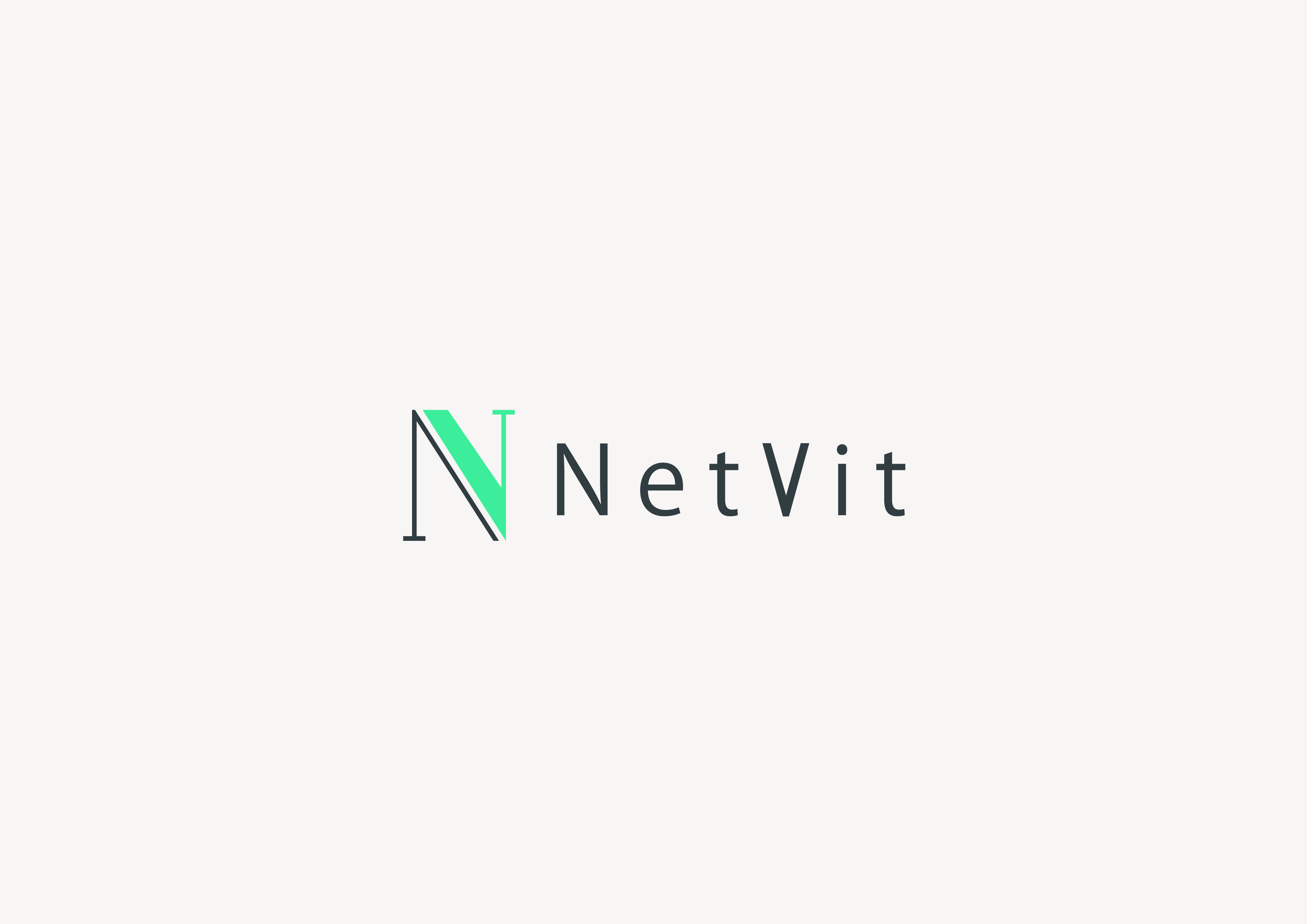 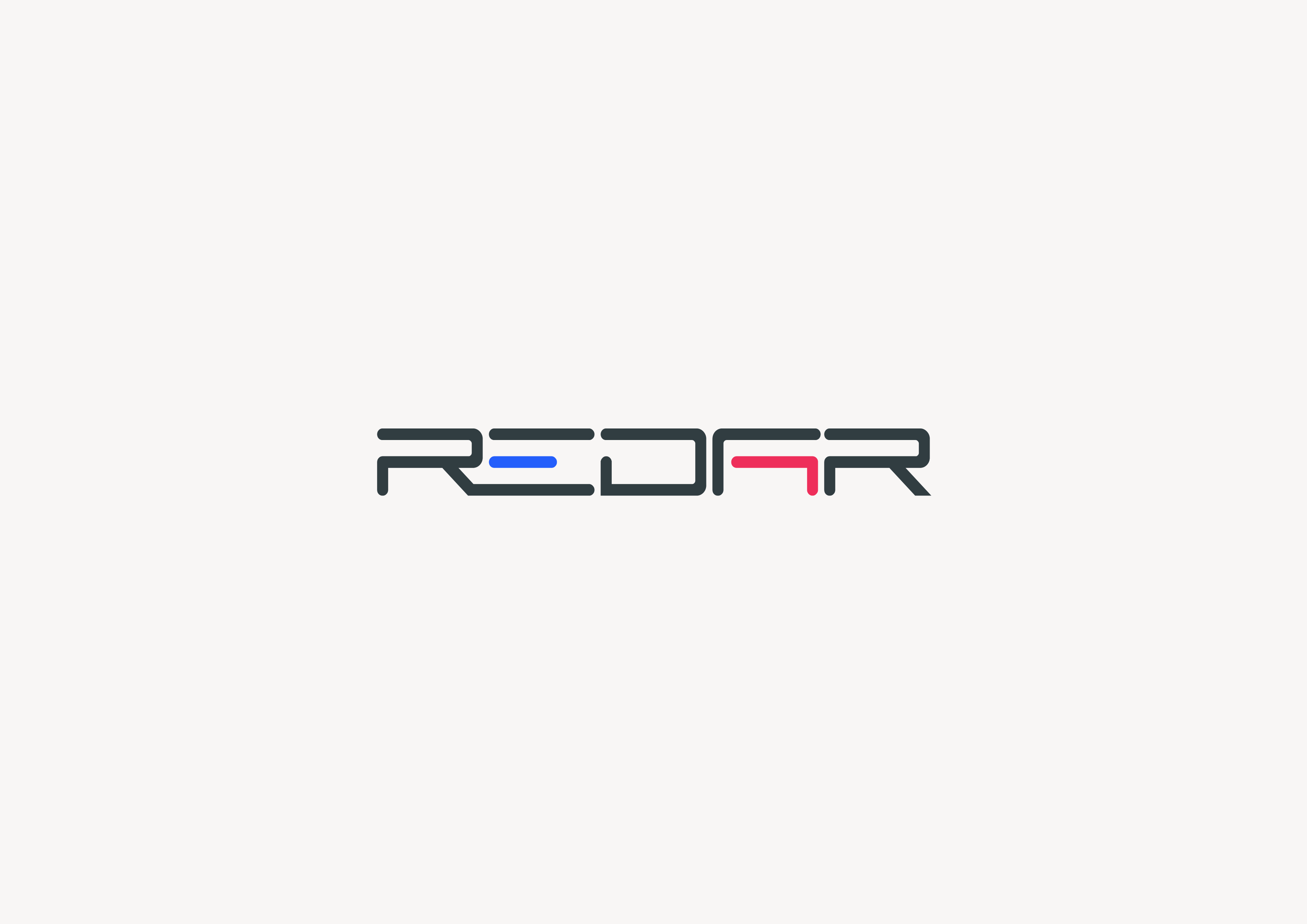 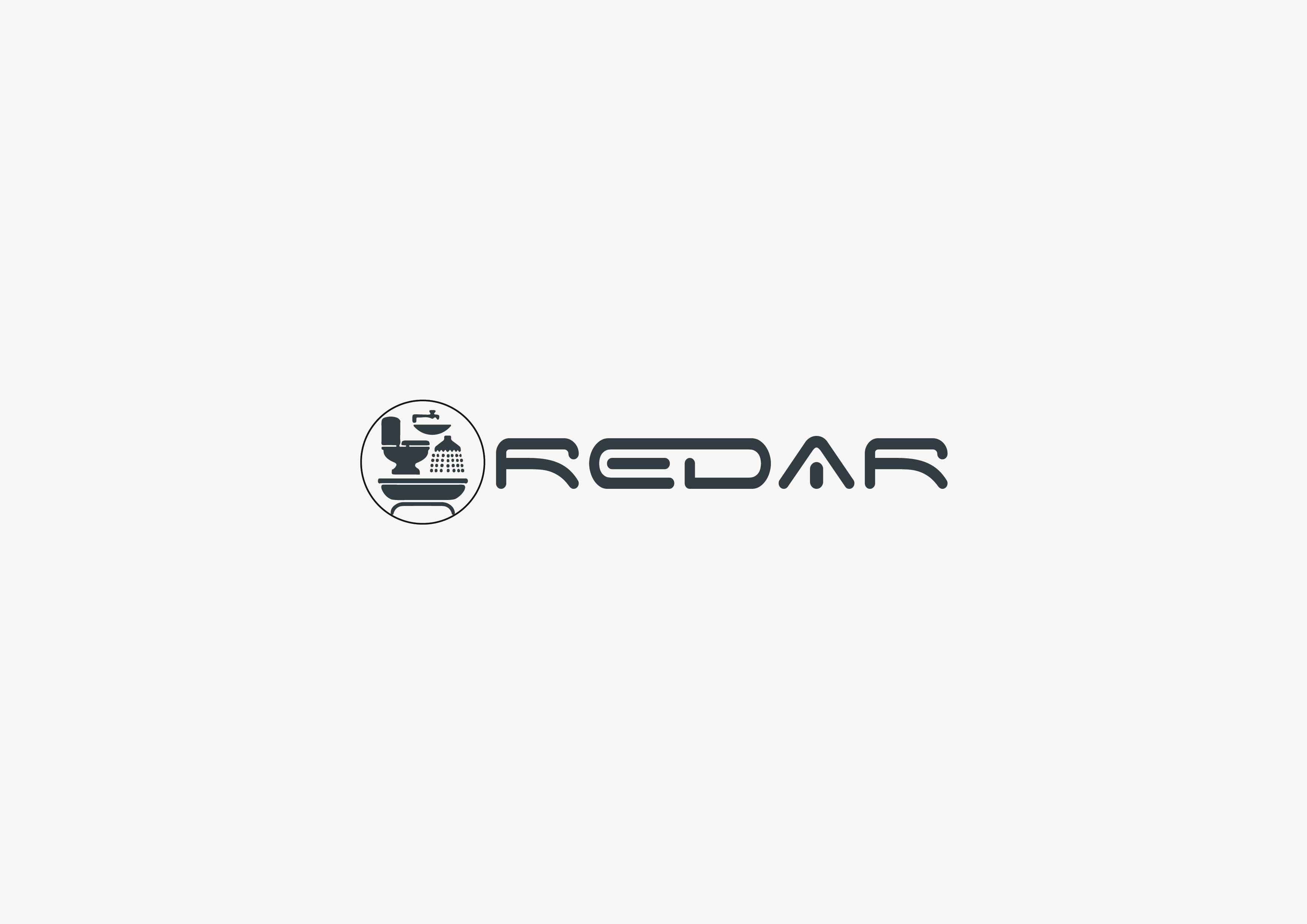 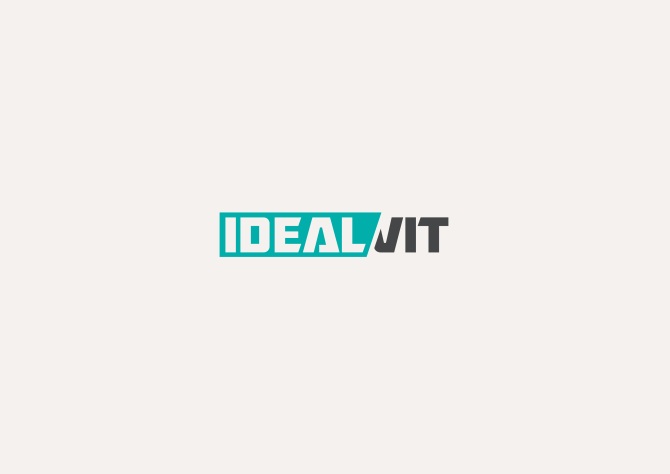 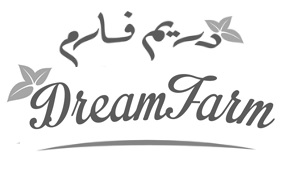 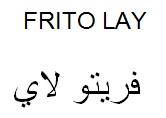 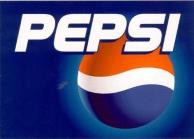 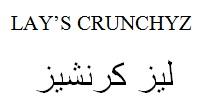 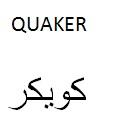 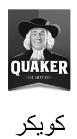 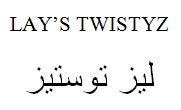 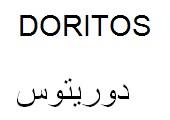 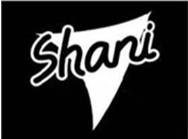 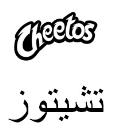 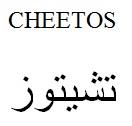 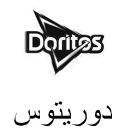 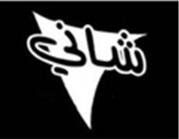 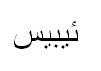 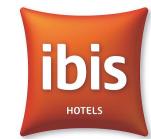 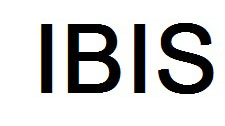 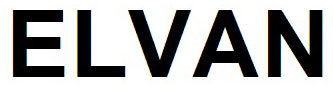 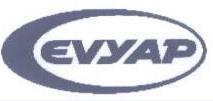 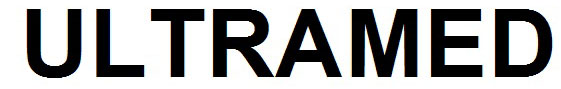 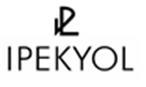 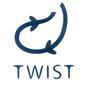 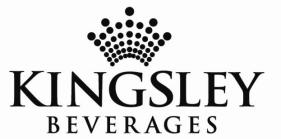 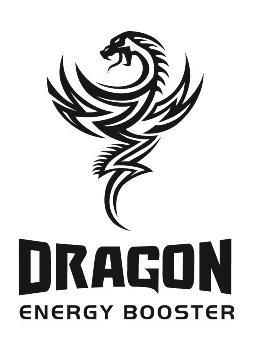 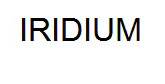 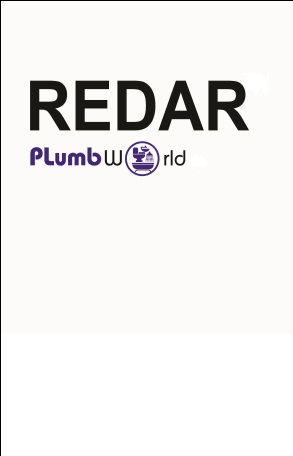 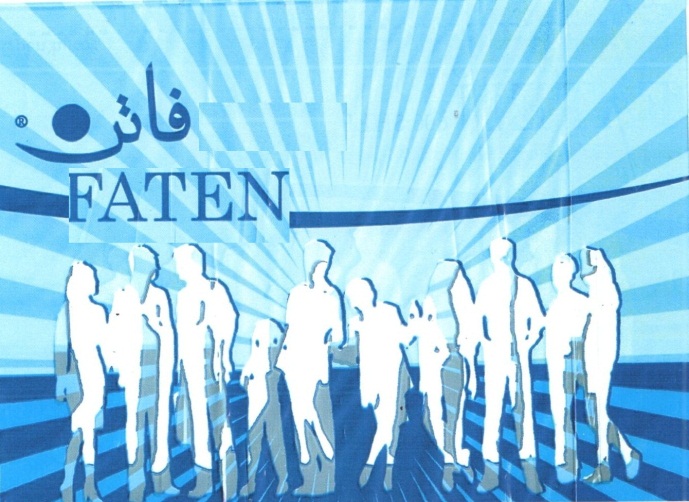 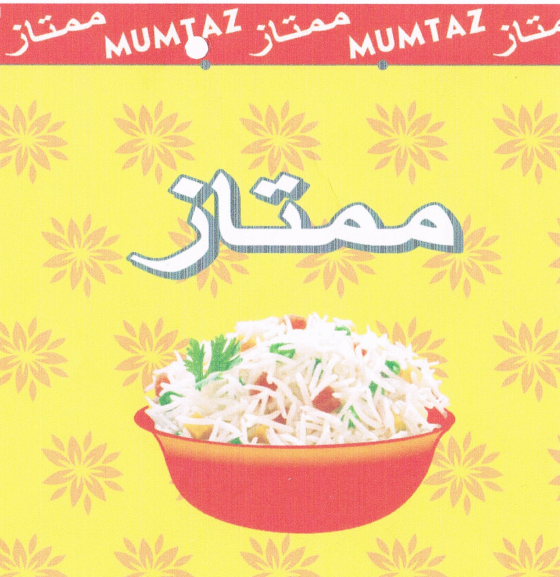 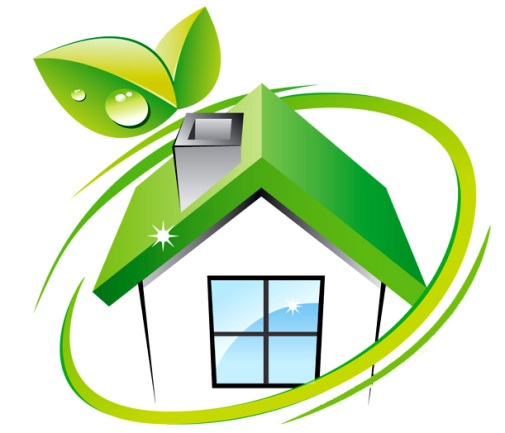 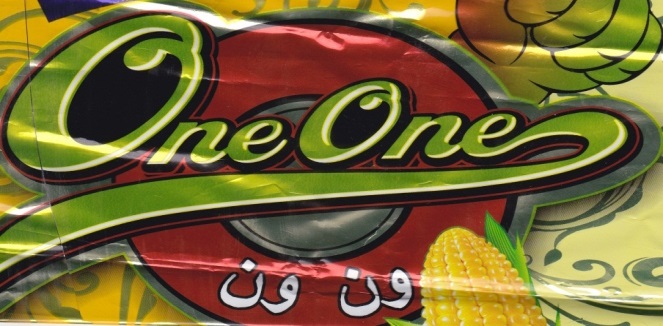 